 EDITALPROCESSO LICITATÓRIO Nº. 127/2021PREGÃO PRESENCIAL N°. 070/20211 - PREÂMBULO:1.1 A ADMINISTRAÇÃO MUNICIPAL DE NAVIRAÍ - ESTADO DE MATO GROSSO DO SUL, sito na Praça Prefeito Euclides Antônio Fabris, nº 343, através do Sr. Josemar Tomazelli, Gerente de Finanças e Ordenador de Despesas conforme Decreto nº. 024/2021,torna público que a equipe de Pregoeiras instituída pelas Portarias nº. 110 de 19 de fevereiro de 2021, 142 de 26 de fevereiro de 2021 e 324/2021 de 01 de junho de 2021, estarão reunida com sua equipe de apoio, para receber as documentações e proposta para licitação na modalidade PREGÃO PRESENCIAL do tipo “Menor preço - Unitário”, o qual será processado e julgado de conformidade com os preceitos da Lei Federal nº 10.520/2002, de 17.07.2002 subsidiariamente à Lei nº. 8.666/1993, de 21.06.1993 e suas posteriores alterações, Leis Complementares 123/2006 e 147/2014, e Decretos Municipais nº 091 de 14 de dezembro de 2005, 055 de 17 de julho de 2014 e 024 de 03 de abril de 2014;1.2. Recebimento e abertura dos envelopes, propostas e documentação de habilitação, ocorrerão em sessão pública e deverão ser entregues no máximo até as 08h00min do dia 28 de junho de 2021.2 - OBJETO DA LICITAÇÃO:2.1 O objeto da presente licitação é o REGISTRO DE PREÇOS OBJETIVANDO A AQUISIÇÃO FUTURA DE FERRAMENTAS, MATERIAIS DE CONSTRUÇÃO, ELÉTRICO E HIDRÁULICO CONFORME TERMO DE REFERÊNCIA, PARA ATENDER REFORMAS E AMPLIAÇÕES DE PRÉDIOS PRÓPRIOS, CEDIDOS E LOCADOS E DEMAIS SERVIÇOS NECESSÁRIOS A TODAS AS GERÊNCIAS DESTE MUNICÍPIO. PEDIDOS DE COMPRA Nº 06/2021 E 015/2021.2.2 A estimativa de quantidade mínima e máxima e a discriminação detalhada do produto objeto deste edital constam no Termo de Referência, anexo I, qual faz parte integrante deste Edital.3 - DA ABERTURA:3.1 A abertura da presente licitação dar-se-á em sessão pública, dirigida pelo (a) Pregoeiro (a), a ser realizada conforme indicado abaixo, de acordo com a legislação mencionada no preâmbulo deste edital.DATA DA ABERTURA: 28/06/2021HORA: 08h00min.LOCAL: Prefeitura Municipal de Naviraí - MSPraça Prefeito Euclides Antônio Fabris, 343.CEP: 79.950-000Naviraí - MS4 - DAS CONDIÇÕES DE PARTICIPAÇÃO:4.1 Poderão participar deste processo licitatório, as empresas interessadas, que apresentem no contrato social objeto compatível com o licitado e que atendam a todas as exigências deste edital e seus anexos, inclusive quanto à documentação.4.2 Não poderão participar da presente licitação, as empresas que:Estejam cumprindo suspensão temporária de participação em licitação e impedimento de contratar com a Administração Municipal de Naviraí - MS;Tenham sido declaradas inidôneas para licitar ou contratar com a Administração Pública;Encontra-se sob falência ou concordata, concurso de credores, dissolução ou liquidação;Licitantes que se apresentem constituídas na forma de empresa em consórcio. Empresa que tenham sócios que sejam Funcionários da Administração Municipal de Naviraí.5 - DO CREDENCIAMENTO:5.1 No dia, hora e local estipulados no preâmbulo deste edital, as licitantes poderão estar representadas por agentes credenciados, com poderes para formular lances, negociar preços, interpor e desistir de recursos em qualquer fase da licitação, bem como praticar todos os demais atos inerentes ao certame.5.2 No ato do credenciamento, o representante de cada licitante, deverá entregar ao Pregoeiro (a) ou Equipe de Apoio, em separado de qualquer dos envelopes, cópia do documento de identificação com foto e os seguintes documentos:Declaração de Comprometimento de Habilitação (ANEXO VII);Procuração publica ou particular do representante legal da empresa, comprovando os poderes para formular lances verbais de preços, em conformidade com o item 5.6;Cópia autenticada da seguinte documentação, conforme o caso:I registro comercial, no caso de empresa individual;II ato constitutivo, estatuto ou contrato social, ou Certificado da Condição de Micro Empreendedor Individual, em vigor, devidamente registrado, em se tratando de sociedades comerciais, e, no caso de sociedade por ações, acompanhado de documentos de eleição de seus administradores, (caso o contrato social em vigor não apresente o nome do sócio administrador e o ramo de atividade da empresa, a mesma deverá apresentar também a alteração que contenha estes dados).III Inscrição do ato constitutivo, no caso de sociedade civil, acompanhada de prova de diretoria em exercício;IV Decreto de autorização, em se tratando de empresa ou sociedade estrangeira em funcionamento no país, e ato de registro ou autorização para funcionamento expedido pelo órgão competente, quando a atividade assim exigir;d) Comprovação de enquadramento como microempresa ou empresa de pequeno porte (para as licitantes que assim se enquadrarem) da forma que segue abaixo:I Em se tratando de Microempresas e Empresas de Pequeno Porte deverão comprovar seu enquadramento em um dos regimes, mediante a apresentação da Certidão expedida pela Junta Comercial ou pelo Registro Civil das Pessoas Jurídicas de seu domicílio, conforme o caso, segundo disposição do art. 8º da Instrução Normativa do Departamento Nacional de Registro do Comércio – DNRC n° 103 de 30.04.2007, que esteja dentro do prazo de validade expresso na própria certidão. Caso não houver prazo fixado, a validade será de 60 (sessenta) dias.II Declaração firmada pelo representante legal da empresa, de não haver nenhum dos impedimentos previstos nos incisos do § 4º do Artigo 3º da Lei Complementar nº 123/06, com data de emissão não superior a 30 (trinta) dias da abertura da licitação.  (ANEXO VIII).Parágrafo Único – Em hipótese alguma serão aceitos documentos diferentes dos citados acima para efeito de comprovação do enquadramento de Micro Empresa e Empresa de Pequeno Porte.5.3 A não entrega da Declaração de Comprometimento de Habilitação exigida no subitem 5.2, alínea “a” deste Edital implicará em não recebimento, por parte do (a) Pregoeiro (a), dos envelopes contendo Proposta de Preços e de Habilitação e, portanto, a não aceitação da licitante no certame licitatório. Se a licitante for Micro Empreendedor Individual – MEI, fica dispensado da apresentação do inciso I, da alínea “d” do subitem 5.2.5.4 - A não entrega da Declaração de Enquadramento de Micro Empresa ou de Empresa de Pequeno Porte, ou apresentação de documento diferente do exigido no subitem 5.2, alínea “d” deste edital implicará na anulação do direito da mesma em usufruir o regime diferenciado garantido pela Lei Complementar 123/06.5.5 Cada licitante credenciará apenas 01 (um) representante, que será o único admitido a intervir no procedimento licitatório e a responder, para todos os atos e efeitos previstos neste edital, por sua representada.5.5.1 – Cada representante poderá representar apenas uma empresa licitante.5.6 - No caso de credenciamento por instrumento particular de procuração, somente será aceita com firma reconhecida de dirigentes, sócios ou proprietários da empresa proponente e deverá ser apresentada cópia autenticada do respectivo estatuto ou contrato social ou Certificado da Condição de Micro Empreendedor Individual, extrato consolidado ou da última alteração estatutária ou contratual, no qual sejam expressos os poderes para exercer direitos a assumir obrigações em decorrência de tal investidura.5.7 – A ausência de representante não excluirá a licitante do certame e seus envelopes serão admitidos desde que atendam as exigências do edital e venham acompanhados dos documentos descritos nas alíneas “a” e “c” do item 5.2, prosseguindo-se com os demais atos do pregão mesmo com essa ausência.5.7.1 - A ausência de representante legal implicará de imediato, na impossibilidade da formulação de lances após a classificação preliminar, bem como na perda do direito de interpor recurso das decisões do (a) Pregoeiro (a), ficando a licitante impedida de se manifestar durante os trabalhos.5.8 – Após o inicio da fase de credenciamento o (a) Pregoeiro (a) não mais aceitará novas licitantes para participação do certame.6 – RECEBIMENTO DOS ENVELOPES DE PROPOSTA E HABILITAÇÃO:6.1 Terminada a fase de credenciamento o (a) Pregoeiro (a) receberá os envelopes de Proposta e Habilitação de todos os licitantes, inclusive dos não credenciados, que deverão estar identificados conforme segue:ENVELOPE I – PROPOSTA DE PREÇOSPREFEITURA MUNICIPAL DE NAVIRAÍNOME COMPLETO DO LICITANTEPREGÃO PRESENCIAL Nº 070/2021 DATA DE ABERTURA: 28/06/2021 HORÁRIO: 08h00min.ENVELOPE II – DOCUMENTOS DE HABILITAÇÃOPREFEITURA MUNICIPAL DE NAVIRAÍNOME COMPLETO DO LICITANTEPREGÃO PRESENCIAL Nº 070/2021DATA DE ABERTURA: 28/06/2021HORÁRIO: 08h00min.6.2 Os documentos necessários à participação na presente licitação, deverão ser apresentados em original, ou por cópia com autenticação procedida por tabelião, pelo (a) Pregoeiro (a) ou por servidor lotado na Gerência de Finanças da Administração Municipal de NAVIRAÍ – MS, ou ainda pela juntada da (s) folha (s) de órgão da imprensa oficial onde tenha(m) sido publicado(s).6.3 Os documentos necessários para participação na presente licitação, compreendendo os documentos referentes às propostas e à habilitação e seus anexos, deverão ser apresentados no idioma oficial do Brasil. (Língua Portuguesa).6.4 Quaisquer documentos necessários à participação no presente certame licitatória, apresentada em língua estrangeira, deverão ser autenticados pelos respectivos consulados, mediante reconhecimento da assinatura do tabelião ou notário do país de origem, que tiver reconhecido a firma do emitente de tais documentos além de serem traduzidos para o idioma oficial do Brasil por tradutor juramentado.6.5 A autenticação, quando feita pelo (a) pregoeiro (a), por integrantes da equipe de apoio ou por funcionários da Gerência de Finanças da Administração Municipal de Naviraí - MS, poderá ser efetuada, em horário de expediente, na sala de licitações do prédio sede da Prefeitura Municipal de Naviraí - MS, situada na Praça Prefeito Euclides Antônio Fabris nº 343 - Centro, no horário das 07h: 00min às 13h: 00min (horário local).6.6 O CNPJ/MF a ser indicado nos documentos da proposta de preço e da habilitação, deverá ser o mesmo estabelecimento da empresa que efetivamente faturará e fornecerá o objeto da presente licitação.6.7 Não serão aceitos documentos apresentados por meio de fac-símile, admitindo-se fotos, gravuras, desenhos, gráficos ou catálogos, apenas como forma de ilustração das propostas de preço.6.8 Concluídas a fase de recepção dos documentos exigidos na licitação, o (a) Pregoeiro (a) promoverá a abertura dos envelopes contendo as propostas de preços, conferindo-as e rubricando todas as suas folhas.6.9 Após a entrega dos envelopes não caberá desistência, salvo por motivo justo decorrente de fato superveniente e aceito pelo (a) Pregoeiro (a).7 - DA PROPOSTA DE PREÇO (ENVELOPE N° 1):7.1 O envelope “Proposta de Preço” deverá conter a proposta de preço da licitante, que deverá atender aos seguintes requisitos:I – Ser apresentada no formulário fornecido pela Administração Municipal de Naviraí, Anexo II deste edital, ou em formulário próprio que deverá ser digitado eletronicamente ou datilografado, contendo as mesmas informações exigidas no referido formulário, assinado por quem de direito, em 01 (uma) via, no idioma oficial do Brasil, sem rasuras, emendas ou entrelinhas, constando o preço de cada item, expresso em reais (R$), com 02 (dois) dígitos após a vírgula no valor unitário, em algarismos arábicos, conforme o formulário mencionado acima, devendo todas as folhas ser rubricadas;II- Descrição das características do produto deverá atender ao disposto nos Anexos I e II, informando a marca;III – Preço unitário e total do objeto licitado, bem como preços completos, computando todos os custos necessários para o atendimento do objeto da licitação, bem como todos os impostos encargos trabalhistas, previdenciários, fiscais, comerciais, taxas, fretes, seguros, deslocamentos de pessoal, garantias e quaisquer outros ônus que incidam ou venham a incidir sobre o objeto licitado e constante da proposta;IV – Indicar a razão social da empresa licitante, número de inscrição no CNPJ do estabelecimento da empresa que efetivamente irá fornecer o objeto da licitação, endereço completo, telefone, fac-símile e endereço eletrônico (e-mail), se houver;7.2 Em caso de divergência entre informações contidas em documentação impressa e na proposta específica prevalecerão às da proposta. Ocorrendo divergência entre o valor unitário e total para os itens do objeto do edital, será considerado o primeiro.7.3 Os preços propostos serão de exclusiva responsabilidade da licitante, não lhe assistindo o direito de pleitear qualquer alteração, sob alegação de erro, omissão ou qualquer outro pretexto.7.4 A proposta de preços será considerada completa, abrangendo todos os custos com a entrega do objeto licitado, conforme disposto no item 7.1, inciso II deste Edital.7.5 Serão desclassificadas as propostas que não atendam às exigências deste ato convocatório.7.6 A proposta deverá limitar-se ao objeto desta licitação, sendo desconsideradas quaisquer alternativas de preços ou qualquer outra condição não prevista neste edital.7.7 A proposta terá validade obrigatória de no mínimo 60 (sessenta) dias, a contar da data da abertura dos envelopes. 7.8 A proposta não poderá ser alterada nos quantitativos dos itens bem como na especificação dos mesmos, sendo que quaisquer alterações feitas serão desconsideradas, valendo as especificações constantes da Planilha de Preços do presente edital.7.9 O valor apresentado para o item cuja especificação tenha sido alterada pelo proponente será considerado válido para a especificação constante daquele item descrito no edital.7.10 A apresentação da proposta, implica em submissão a todas as condições estipuladas neste edital e seus anexos, sem prejuízo da estrita observância das normas contidas na legislação federal mencionada no preâmbulo deste edital.7.11 DO VALOR ESTIMADO7.11.1 O valor total estimado para a aquisição dos itens referente ao objeto deste Edital, é de R$ 4.026.693,28 (quatro milhões, vinte e seis mil seiscentos e noventa e três reais e vinte e oito centavos).PARÁGRAFO ÚNICO – Nos termos do art. 3º, da Lei 10.520/2002, a Administração não está obrigada a anexar ao edital o orçamento de referência que elaborou na fase interna da licitação. Este deve constar, obrigatoriamente, apenas dos autos do processo administrativo referente à licitação. 7.11.2 No entanto, caso o licitante queira conhecer os valores de cada item constante no edital, o mesmo deverá se dirigir até o Núcleo de Licitações e Contratos, situado na Praça Prefeito Euclides Antônio Fabris nº 343 - Centro, no horário das 07h: 00min às 13h: 00min (horário local), munido de Requerimento, solicitando Vistas ao Processo.7.11.3 O requerimento solicitando Vistas ao Processo deverá ser entregue no Núcleo de Licitações e Contratos.8 – DOS DOCUMENTOS DE HABILITAÇÃO (ENVELOPE N° 2):8.1 - A documentação deverá ser apresentada de acordo com o disposto neste edital e conter, obrigatoriamente, todos os requisitos abaixo, sob pena de inabilitação:8.2 - Documentação relativa à regularidade fiscal, trabalhista, econômico-financeira e técnica:8.2.1 Prova de inscrição do Cadastro Nacional de Pessoa Jurídica (CNPJ), da mesma licitante que irá participar deste Pregão, bem como, faturar e entregar o objeto licitado.8.2.2 Prova de Regularidade para com a Fazenda Federal por meio da apresentação da Certidão Conjunta Negativa de Débitos ou Certidão Conjunta Positiva com Efeitos de Negativa, relativos a Tributos Federais e a Divida Ativa da União e débitos relativos às contribuições previdenciárias e às de terceiros, expedida pela Secretaria de Receita Federal do Brasil, expedida pela Secretaria da Receita Federal e pela Procuradoria Geral da Fazenda Nacional.8.2.3 Prova de regularidade para com a Fazenda Estadual por meio da apresentação de Certidão Negativa ou Positiva com efeito de Negativa;8.2.4 Prova de regularidade para com a Fazenda Municipal por meio da apresentação de Certidão de Débitos Gerais, ou em caso de certidões emitias em separado deverá apresentar Certidão de débitos mobiliários e imobiliários, todas com feito Negativo, ou Positivo com efeito de Negativa, relativa aos tributos municipais, expedida pela Secretaria Municipal sede da licitante;8.2.5 Certificado de Regularidade do FGTS (CRF), emitido pelo órgão competente, da localidade de domicílio ou sede da empresa proponente, na forma da Lei.8.2.6 Prova de inexistência de débitos inadimplidos perante a Justiça do Trabalho, mediante a apresentação de certidão negativa, nos termos do Título VII-A da Consolidação das Leis do Trabalho, aprovada pelo Decreto-Lei nº. 5.452, de 1º. de maio de 1943 (www.tst.jus.br/certidão);8.2.7 Certidão negativa de falência ou concordata, expedida pelo distribuidor ou distribuidores, se for o caso, da sede da pessoa jurídica, que esteja dentro do prazo de validade expresso na própria certidão. Caso não houver prazo fixado, a validade será de 60 (sessenta) dias;8.2.8 - Alvará de Licença para Funcionamento, expedido pelo órgão competente do município da licitante, observando sua validade.8.2.9 Declaração assinada por quem de direito, que não emprega menores de 18 (dezoito) anos em trabalho noturno, perigoso ou insalubre, ou menor de 16 (dezesseis) anos, em qualquer trabalho, salvo na condição de aprendiz, a partir de catorze anos, conforme modelo do ANEXO VI deste edital.8.2.10 Declaração da licitante, comprometendo-se a informar a qualquer tempo, sob as penalidades cabíveis, a existência de fatos supervenientes impeditivos de contratação e habilitação com a administração pública, conforme ANEXO V deste edital.8.2.11 Declaração conhecimento e aceitação do teor do edital, conforme modelo constante no ANEXO IX, de que concorda integralmente e sem restrições, com todas as condições impostas por este processo licitatório.9 - DO JULGAMENTO:9.1 O julgamento da licitação será dividido em duas etapas (Classificação das propostas e Habilitação) e obedecerá, quanto à classificação das propostas, ao critério do menor preço do objeto deste Edital.9.1.1 A etapa de classificação de preços, que compreenderá a ordenação das propostas de todas as licitantes, classificação das propostas passíveis de ofertas de lances verbais, das licitantes proclamadas para tal, classificação final das propostas e exame da aceitabilidade da proposta da primeira classificada, quanto ao valor.9.1.2 – Durante a etapa de lances não será permitido o uso de celulares para a consulta de preços. Quando convocado pelo (a) Pregoeiro (a), o licitante desejar efetuar ligações para consulta de preços, ou estiver ausente da sala de licitações seja qual for o motivo, o mesmo perderá o direito ao lance e será excluído da etapa de lances para aquele item.9.1.2.1 – Somente serão aceitas as consultas efetuadas via telefone na fase de negociação caso o preço do licitante não esteja compatível com o preço médio obtido na consulta ao mercado, quando este tiver interesse em cobrir o preço apurado na pesquisa de mercado.9.1.2 A etapa de habilitação compreenderá a verificação e análise dos documentos apresentados no envelope “Documentos de Habilitação” da licitante classificada em primeiro lugar, relativamente ao atendimento das exigências constantes do presente Edital.9.2 Etapa de Classificação de Preços:9.2.1 Serão abertos os envelopes “Proposta de Preços” de todas as licitantes.9.2.2 O (a) Pregoeiro (a) informará aos participantes presentes quais licitantes apresentaram propostas de preço para o fornecimento do objeto da presente licitação e os respectivos valores ofertados.9.2.3 O (a) Pregoeiro (a) fará a ordenação dos valores das propostas, em ordem crescente, de todas as licitantes.9.2.4 O (a) Pregoeiro (a) classificará a licitante da proposta de menor preço para cada item e aquelas licitantes que tenham apresentado propostas em valores sucessivos e superiores em até 10 % (dez por cento), relativamente à de menor preço, para que seus autores participem dos lances verbais.9.2.4.1 O valor máximo, em reais, das propostas a serem admitidas para a etapa de lances verbais, conforme subitem 9.2.4, será o valor da proposta válida de menor preço, multiplicado por 1,10 (um vírgula dez), desprezando-se a terceira casa decimal.9.2.5 Quando não houver, pelo menos, 03 (três) propostas escritas de preços nas condições definidas no subitem anterior, o (a) Pregoeiro (a) classificará as melhores propostas, até o máximo 03 (três), para que seus autores participem dos lances verbais, quaisquer que sejam os preços oferecidos nas propostas escritas.9.2.6 Em seguida, será iniciada a fase de apresentação de lances verbais a serem propostos pelos representantes das licitantes classificadas para tanto, lances verbais estes que deverão ser formulados de forma sucessiva, em valores distintos e decrescentes, ficando esclarecido que o valor do primeiro lance verbal deverá ser inferior ao valor da menor proposta escrita ofertada.9.2.7 O (a) Pregoeiro (a) convidará os representantes das licitantes classificadas (para os lances verbais), a apresentarem, individualmente, lances verbais, a partir da proposta escritas classificada como menor preço, prosseguindo sequencialmente, em ordem decrescente de valor.9.2.8 O (a) Pregoeiro (a) poderá estabelecer lances mínimos a serem ofertados de acordo com o item a ser adquirido.9.2.9 Caso não mais se realize, lances verbais,  será encerrada a etapa competitiva e ordenadas às ofertas, exclusivamente pelo critério de menor preço por item.9.2.10 A desistência em apresentar lance verbal, para determinado item, quando convocado pelo (a) Pregoeiro (a), implicará na exclusão da licitante das rodadas posteriores de oferta de lances verbais para aquele item, ficando sua última proposta registrada para classificação, na final da etapa competitiva.9.2.11 Caso não se efetive nenhum lance verbal, será verificado a compatibilidade entre a proposta escrita de menor preço e o valor estimado para a contratação.9.2.12 Declarada encerrada a etapa competitiva e classificadas as propostas, o (a) Pregoeiro (a) examinará a aceitabilidade da primeira classificada, quanto ao valor, decidindo motivada e expressamente a respeito.9.2.13 Se a oferta não for aceitável, o (a) Pregoeiro (a) examinará a oferta subsequente, verificando a sua aceitabilidade, na ordem de classificação, e assim sucessivamente, até a apuração de uma proposta que atenda integralmente ao Edital.9.2.14 Caso haja empate nas propostas escritas, ordenadas e classificadas, e não se realizem lances verbais, o desempate se fará por sorteio, em ato público, na mesma sessão do Pregão.9.2.15 Nas situações previstas nos subitens 9.2.10 e 9.2.13, o (a) Pregoeiro (a) poderá negociar diretamente com o representante credenciado para que seja obtido o melhor preço para a administração.9.2.16 Não poderá haver desistência dos lances ofertados, sujeitando-se o licitante desistente ás sanções administrativas constantes do item 17, deste Edital.9.2.17 Será desclassificada a proposta que contiver preço ou entrega dos materiais condicionados a prazos, descontos, vantagens de qualquer natureza não previstos neste Pregão;9.2.18 Em caso de divergência entre informações contidas em documentação impressa e na proposta específica, prevalecerão as da proposta.9.3 DO TRATAMENTO DIFERENCIADO E FAVORECIDO ÀS MICRO EMPRESAS E EMPRESAS DE PEQUENO PORTE SEGUNDO A LEI COMPLEMENTAR 123/069.3.1 – Em caso de participação de licitante que detenha a condição de micro empresa ou de empresa de pequeno porte nos termos da Lei 123/06, serão observado o seguinte:Será assegurada preferência de contratação para as microempresas e empresas de pequeno porte, entendendo-se por empate aquela situação em que as propostas apresentadas pela microempresa e empresa de pequeno porte sejam iguais ou até 5% (cinco por cento) superiores a proposta melhor classificada apresentada por empresa que não estiver amparada por esta lei complementar.A microempresa ou empresa de pequeno porte mais bem classificada terá a oportunidade de apresentar novo lance de preço no prazo máximo de 05 (cinco) minutos após a notificação por parte do (a) Pregoeiro (a), sob pena de preclusão.Não ocorrendo a contratação da microempresa ou empresa de pequeno porte, na forma da alínea anterior, serão convocadas as MEs ou EPPs remanescentes, na ordem classificatória, para o exercício do mesmo direitoNo caso de equivalência de valores apresentados pelas micro empresas e empresas de pequeno porte que se enquadrem no disposto na alínea “b”, será realizado sorteio entre elas para que se identifique aquela que primeiro poderá apresentar a melhor oferta.Na hipótese da não contratação nos termos previstos na alínea “b”, o objeto licitado será adjudicado em favor da proposta originalmente vencedora do certame.9.4 Etapa de Habilitação, Declaração da Licitante Vencedora e Adjudicação.9.4.1 Efetuados os procedimentos previstos no item 9.2 e 9.3 deste Edital, e sendo aceitável a proposta classificada em primeiro lugar, o (a) Pregoeiro (a) anunciará a abertura do envelope referente aos “Documentos de Habilitação” desta licitante.9.4.2 As licitantes que deixarem de apresentar quaisquer dos documentos exigidos para a habilitação na presente licitação, ou os que apresentarem em desacordo com o estabelecido neste edital, serão inabilitadas.9.4.3 – As micro empresas e empresas de pequeno porte deverão apresentar toda a documentação exigida para efeito de comprovação da regularidade fiscal, mesmo que esta apresente alguma restrição.9.4.4 – Havendo alguma restrição na comprovação da regularidade fiscal, a micro empresa ou empresa de pequeno porte terá assegurado o prazo de 05 (cinco) dias úteis, prorrogáveis por igual período, a critério da Administração Publica, caso apresente alguma restrição pertinente à documentação de regularidade fiscal, para a devida regularização da documentação, pagamento ou parcelamento do débito, e emissão de eventuais certidões negativas ou positivas, com efeito, negativa.Parágrafo Único – A não regularização da documentação, no prazo previsto no subitem acima, implicará na decadência do direito à contratação, sem prejuízo das sanções previstas no Art. 81 da Lei nº 8.666, de 21 de junho de 1993, sendo facultado à Administração convocar os licitantes remanescentes, na ordem de classificação, para a assinatura do contrato, ou revogar a licitação.9.4.5 Constatado o atendimento das exigências previstas neste Edital, a licitante será declarada vencedora, sendo-lhe adjudicado o objeto da licitação, pelo (a) próprio (a) Pregoeiro (a), na hipótese da inexistência de recursos, ou desistência de sua interposição, e pela autoridade titular do órgão promotor do certame, na hipótese de existência de recursos e desde que improvidos, face ao reconhecimento da regularidade dos atos procedimentais.9.4.6 Se a licitante desatender as exigências licitatórias, o (a) Pregoeiro (a) examinará a oferta subsequente, verificando a sua aceitabilidade e procedendo à habilitação da licitante, na ordem de classificação, e assim sucessivamente, até a apuração de uma proposta que atenda ao edital, sendo a respectiva licitante declarada vencedora e a ela adjudicada o objeto do certame, pelo (a) Pregoeiro (a). 9.4.7 Da sessão do Pregão, será lavrada ata circunstanciada, que mencionará as licitantes credenciadas, as propostas escritas e as propostas verbais finais apresentadas, a ordem de classificação, a analise da documentação exigida para habilitação e os recursos interpostos, devendo ser a mesma assinada, ao final, pelo (a) Pregoeiro (a), sua equipe de apoio e pelo(s) representante(s) credenciado(s) da(s) licitante(s) ainda presente(s) à sessão.9.4.8 Os envelopes com os documentos relativos a habilitação das licitantes não declaradas vencedoras permanecerão em poder do (a) Pregoeiro (a), devidamente lacrados, até que seja retirada a nota de empenho pela licitante vencedora. Após esse fato, ficarão por vinte dias correntes à disposição das licitantes interessadas. Findo esse prazo, sem que sejam retirados, serão destruídos.9.4.9 Ao final da sessão, na hipótese de inexistência de recursos, ou desistência de sua interposição, será feita pelo (a) Pregoeiro (a), a adjudicação do objeto da licitação à licitante declarada vencedora, com posterior encaminhamento dos autos a Autoridade Competente da Administração Municipal de Naviraí - MS, para homologação do certame e decisão quanto à contratação; na hipótese de existência de recursos, os autos serão encaminhados a Procuradoria Municipal para apreciação e parecer, e em caso de improvimento, adjudicação do objeto da licitação à licitante vencedora, homologação do certame e decisão quanto à contratação.PARÁGRAFO ÚNICO – A elaboração da proposta comercial e viabilização dos recursos técnicos necessários para realização dos cálculos em face da oferta dos lances (durante a sessão presencial) é de inteira responsabilidade da licitante, não lhe cabendo quaisquer reclamações ou solicitações neste sentido.10 - DOS RECURSOS ADMINISTRATIVOS:10.1 Ao final da sessão, depois de declarada a licitante vencedora do certame, qualquer licitante poderá manifestar imediata e motivadamente a intenção de recorrer, com registro em ata da síntese das suas razões, podendo juntar memoriais no prazo de 03 (três) dias, ficando os demais licitantes desde logo intimadas para apresentar contrarrazões em igual numero de dias, que começarão a correr do término do prazo da recorrente, sendo-lhes assegurada vista imediata dos autos. 10.2 A falta de manifestação imediata e motivada da licitante em recorrer, ao final da sessão do Pregão, importará na preclusão do direito de recurso e a adjudicação do objeto da licitação pelo (a) Pregoeiro (a) à licitante vencedora.10.3 O acolhimento de recurso importará a invalidação apenas dos atos insuscetíveis de aproveitamento.10.4 Os autos do processo administrativo permanecerão com vista franqueada aos interessados na Prefeitura municipal de Naviraí - MS, sito na Praça Prefeito Euclides Antonio Fabris nº 343 CEP 79950-000 Naviraí – MS, no horário das 7h às 13h (horário local);10.5 A fase recursal deverá ser formalmente anunciada pelo (a) Pregoeiro (a), que consultará as licitantes representadas sobre sua intenção de recorrer ou não, e declarará, expressamente, que só serão conhecidos os recursos interpostos antes do término da sessão.11 – DAS CONDIÇÕES DA ATA DE REGISTRO DE PREÇOS11.1 – As obrigações decorrentes desta licitação, a serem firmadas entre a Administração Municipal e a licitante vencedora, serão formalizadas através de Ata de Registro de Preços, observando-se as condições estabelecidas neste Edital, seus Anexos, na legislação vigente e na proposta do licitante vencedor.11.2 – A Administração Municipal convocará formalmente através de publicação no Diário Oficial dos Municípios (Assomasul) a licitante vencedora para assinar a Ata de Registro de Preços. O representante da empresa convocada deverá comparecer dentro do prazo de 03 (três) dias úteis, contados a partir da publicação, para assinatura do referido documento.11.3 – O prazo estipulado no subitem 11.2 poderá ser prorrogado uma vez, por igual período, quando solicitado pela licitante vencedora, durante o seu transcurso e desde que ocorra motivo justificado aceito pela Administração Municipal.11.4 – O (a) Pregoeiro (a) poderá, quando a convocada não assinar a Ata de Registro de Preços no prazo e condições estabelecidas neste Edital, examinar as ofertas subsequentes e a qualificação dos licitantes na ordem de classificação e, assim sucessivamente, até a apuração de uma licitante que atenda ao edital, sendo o respectivo licitante declarado vencedor.11.4.1 – O fornecedor que não comparecer para assinar a Ata de Registro de Preços, dentro do prazo estipulado no item 11.2 e 11.3, ou se recusar em assinar a presente Ata será submetido às penalidades descritas no Artigo 7º da Lei 10.520/02.11.5 – O prazo de vigência da Ata de Registro de preços será de 12 (doze) meses a contar da data da publicação do extrato da Ata de Registro de Preços no Diário Oficial dos Municípios.11.6 - A Ata de Registro de Preços não obriga a Administração a firmar as contratações que dela poderão advir, podendo ocorrer licitações específicas para a aquisição do objeto, obedecidas a legislação pertinente, sendo assegurada preferência de fornecimento ao detentor do registro, em igualdade de condições.11.7 - O preço registrado e a indicação dos respectivos fornecedores serão publicados trimestralmente na imprensa oficial e divulgados em meio eletrônico, durante a vigência da Ata de Registro de Preços.11.8 - A Administração Municipal monitorará, pelo menos trimestralmente, os preços dos produtos, de forma a avaliar o preço praticado no mercado, podendo rever os preços registrados a qualquer tempo, em decorrência da redução dos preços praticados ou de fato que eleve os custos dos produtos registrados.11.9 - O fornecedor será liberado do compromisso assumido, caso comprove mediante requerimento fundamentado com apresentação de comprovantes (notas fiscais de aquisição de matérias primas, listas de preços de fabricante etc), que não pode cumprir as obrigações assumidas devido ao preço de mercado ter se tornado superior ao preço registrado.11.10 - Na hipótese de não aceitação da justificativa apresentada, será aplicada a penalidade correspondente à inexecução total – 30% (trinta por cento) sobre o valor constante da nota de empenho – caso a empresa não mantenha o compromisso assumido.11.11 - Em qualquer hipótese, os preços decorrentes da revisão não poderão ultrapassar os praticados no mercado, mantendo-se a diferença percentual apurada entre o valor originalmente constante da proposta do fornecedor e aquele vigente no mercado à época do registro – equação econômico-financeira.11.12 - Será considerado preço de mercado o que for igual ou inferior à média daqueles apurados pela Administração Municipal para o objeto pesquisado.11.13 - A Ata de Registro de Preços poderá ser cancelada de pleno direito, no todo ou em parte, nas situações previstas abaixo:I) Por iniciativa da Administração:a) quando o fornecedor der causa à rescisão administrativa da nota de empenho decorrente deste Registro de Preços, nas hipóteses previstas nos incisos de I a XII e XVII do art. 78 da Lei 8.666/93;b) se os preços registrados estiverem superiores aos praticados no mercado.II) Por iniciativa do fornecedor:a) mediante solicitação escrita, comprovando estar o fornecedor impossibilitado de cumprir os requisitos desta Ata de Registro de Preços;b) quando comprovada a ocorrência de qualquer das hipóteses contidas no art. 78, incisos XIV , XV e XVI, da Lei nº 8.666/93.Parágrafo primeiro - Ocorrendo cancelamento do preço registrado, o fornecedor será informado por correspondência com aviso de recebimento, a qual será juntada ao processo administrativo da presente Ata.Parágrafo segundo - No caso de ser ignorado, incerto ou inacessível o endereço do fornecedor, a comunicação será feita por publicação no Diário Oficial do Estado de Mato Grosso do Sul, considerando-se cancelado o preço registrado.Parágrafo terceiro - A solicitação do fornecedor para cancelamento dos preços registrados poderá não ser aceita pela Administração Municipal de Naviraí, facultando-se a este, neste caso, a aplicação das penalidades previstas na legislação pertinente.Parágrafo quarto - Havendo o cancelamento do preço registrado, cessarão todas as atividades do fornecedor relativas ao respectivo registro.Parágrafo quinto - Caso se abstenha de aplicar a prerrogativa de cancelar a Ata de Registro de Preços, a Administração Municipal de Naviraí poderá, a seu exclusivo critério, suspender a sua execução e/ou sustar o pagamento das faturas, até que o fornecedor cumpra integralmente a condição contratual infringida.12 - DO PREÇO E DO REAJUSTE:12.1 – Os preços deverão ser expressos em reais e de conformidade com o inciso I, subitem 7.1 deste edital, fixo e irreajustável.exceto se por algum motivo devidamente justificado, os itens sofrerem alterações por fatos supervenientes alheio a vontade do contratado, poderá ser reajustada/reequilibrado de acordo com o artigo 40, inciso XI,   art. 55, inc. III, bem como o art. 65 da Lei 8.666/93.12.2 – Fica ressalvada a possibilidade de alteração dos preços caso ocorra o desequilíbrio econômico-financeiro da Ata de registro de preços, conforme disposto no Art. 65, alínea “d” da Lei 8.666/93.12.3 – No caso de solicitação do equilíbrio econômico-financeiro, a empresa deverá solicitar formalmente a Administração Municipal de Naviraí, devidamente acompanhada de documentos que comprovem a procedência do pedido, sendo que o mesmo será encaminhado à procuradoria jurídica do município para o devido parecer.12.4 - Em caso de redução nos preços dos itens licitados, a empresa fica obrigada a repassar ao município o mesmo percentual de desconto.13 – DO RECURSO ORÇAMENTÁRIO E DA FUTURA CONTRATAÇÃO:13.1 – A despesa decorrente desta Licitação correrá à conta dos orçamentos dos exercícios, cujo Programa de Trabalho e Natureza de Despesa será consignado no Quadro de Detalhamento a ser publicado oportunamente.13.2 – Os itens licitados poderão ser solicitados por meio de Ordem de Compras ou poderá ser formalizado Contrato com entrega parcelada durante o período de vigência da Ata de Registro de Preços.13.3 – Para efeito deste registro considera-se Ordem de Compras, aquela solicitação em que o quantitativo deverá ser entregue em sua totalidade em até 10 (dez) dias úteis.13.4 – O contrato poderá ser formalizado a qualquer tempo durante o prazo vigente da Ata de Registro de Preços sobre o saldo remanescente do item, por prazo a ser determinado pela Administração, conforme a minuta anexa ao Edital.14 – DO FORNECIMENTO:14.1 – Os itens licitados serão solicitados conforme a necessidade da Gerência, e deverão ser entregues no Almoxarifado Central ou Local indicado na Ordem de compra, pelo prazo máximo de 10 (dez) dias úteis a contar do recebimento da requisição devidamente assinada.14.1.1 - A quantidade mínima a ser solicitada para a entrega do objeto deste edital está discriminada no Anexo I do Edital.14.2 – A licitante vencedora sujeitar-se-á a mais ampla e irrestrita fiscalização por parte da Administração Municipal, encarregada de acompanhar a entrega dos produtos prestando esclarecimentos solicitados, atendendo as reclamações formuladas, inclusive todas as entregas e anexar a Nota Fiscal, qual deverá ser acompanhado por um encarregado da Pasta.14.3 – A licitante vencedora ficará obrigada a trocar as suas expensas o material que vier a ser recusado sendo que ato de recebimento não importará sua aceitação.14.4 – Independentemente da aceitação, a adjudicatária garantirá a qualidade dos materiais obrigando-se a repor aquele que apresentar defeito ou for entregue em desacordo com o apresentado na proposta.15 - DO PAGAMENTO:15.1 - O pagamento será feito pela Administração Municipal de Naviraí - MS, em até 30 (trinta) dias após a data do recebimento dos materiais, mediante a apresentação da Nota Fiscal.15.2 - A Contratada deverá encaminhar junto a Nota Fiscal, documento em papel timbrado da empresa informando a Agência Bancária e o numero da Conta a ser depositado o pagamento, bem como, devolver a Ordem de Fornecimento original enviada pela Gerência Solicitante dos produtos. Não será aceita a emissão de boletos bancários para efetuar o pagamento das Notas Fiscais e/ou Faturas.15.3 – Em caso de devolução da Nota Fiscal para correção, o prazo para o pagamento passará a fluir após a sua reapresentação. 15.4 - O pagamento só será efetuado após a comprovação pela contratada de que se encontra em dia com suas obrigações, mantendo as mesmas condições habilitatórias: 15.4.1 Prova de Regularidade para com a Fazenda Federal por meio da apresentação da Certidão Conjunta Negativa de Débitos ou Certidão Conjunta Positiva com Efeitos de Negativa, relativos a Tributos Federais e a Divida Ativa da União e débitos relativos às contribuições previdenciárias e às de terceiros, expedida pela Secretaria de Receita Federal do Brasil, expedida pela Secretaria da Receita Federal e pela Procuradoria Geral da Fazenda Nacional.15.4.2 Prova de regularidade para com a Fazenda Estadual por meio da apresentação de Certidão Negativa ou Positiva com efeito de Negativa;15.4.3 Prova de regularidade para com a Fazenda Municipal por meio da apresentação de certidão negativa ou positiva com efeito de negativa, relativa aos tributos fiscais, expedida pela Secretaria Municipal sede da licitante;15.4.4 Certificado de Regularidade do FGTS (CRF), emitido pelo órgão competente, da localidade de domicílio ou sede da empresa proponente, na forma da Lei.15.4.5 Prova de inexistência de débitos inadimplidos perante a Justiça do Trabalho, mediante a apresentação de certidão negativa, nos termos do Título VII-A da Consolidação das Leis do Trabalho, aprovada pelo Decreto-Lei nº. 5.452, de 1º. de maio de 1943 (www.tst.jus.br/certidão);15.5 - A critério da contratante poderão ser utilizados créditos da contratada para cobrir dívidas de responsabilidades para com ela, relativos a multas que lhe tenham sido aplicados em decorrência da irregular execução contratual.15.6 - A nota fiscal deverá ser emitida pela própria Contratada, obrigatoriamente com o número de inscrição no CNPJ apresentado nos documentos de habilitação e das propostas de preços, bem como da Nota de Empenho, não se admitindo notas fiscais/faturas emitidas com outros CNPJs.15.7 - A nota fiscal deverá ser preenchida com as descrições dos itens constantes na Ordem de Fornecimento, bem como quantidade, valor unitário, valor total de cada item e valor total da nota, ou seja, em conformidade com a proposta de preços apresentada no processo licitatório.15.8 - Nos casos de eventuais atrasos de pagamento, por culpa do Contratante, o valor devido será acrescido de encargos moratórios calculados desde a data final do período de adimplemento até a data do efetivo pagamento, o valor original deverá ser atualizado pelo IPCA  (Índice acumulado nos últimos doze meses).16 - DAS OBRIGAÇÕES DAS PARTES:16.1 Além das obrigações resultantes da observância da Lei 8.666/93 são obrigações da CONTRATADA:I entregar com pontualidade os materiais solicitados;II Comunicar imediatamente e por escrito a Administração Municipal, através do respectivo fiscal do contrato, qualquer anormalidade verificada, inclusive de ordem funcional, para que sejam adotadas as providências de regularização necessárias;III Atender com prontidão as reclamações por parte do recebedor dos produtos e fiscal do contrato, objeto da presente licitação.IV Manter todas as condições de habilitação exigidas na presente licitação:16.2 - Além das obrigações resultantes da observância da Lei 8.666/93, são obrigações da CONTRATANTEI Cumprir todos os compromissos financeiros assumidos com a CONTRATADA;II Notificar, formal e tempestivamente, a CONTRATADA sobre as irregularidades observadas no cumprimento deste Contrato.III Notificar a CONTRATADA por escrito e com antecedência, sobre multas, penalidades e quaisquer débitos de sua responsabilidade;IV Aplicar as sanções administrativas contratuais pertinentes, em caso de inadimplemento.17 - DAS PENALIDADES:17.1 – Nos termos do art. 86 da Lei n. 8.666/93, fica estipulado o percentual de 0,5% (meio por cento) sobre o valor inadimplido, a título de multa de mora, por dia de atraso injustificado no fornecimento do objeto deste pregão, até o limite de 10% (dez por cento) do valor empenhado. 17.2. Em caso de inexecução total ou parcial do pactuado, em razão do descumprimento de qualquer das condições avençadas, a contratada ficará sujeita às seguintes penalidades nos termos do art. 87 da Lei n. 8.666/93:I - advertência; II - multa de 10% (dez por cento) do valor do contrato,III – suspensão temporária de participar de licitação e impedimento de contratar com a Administração por prazo não superior a 02 (dois) anos e,IV - declaração de inidoneidade para licitar ou contratar com a Administração Pública.17.3. Quem convocada dentro do prazo de validade da sua proposta, não celebrar o contrato, deixar de entregar ou apresentar documentação falsa exigida para o certame, ensejar o retardamento da execução de seu objeto, não mantiver a proposta, falhar ou fraudar na execução do contrato, comportar-se de modo inidôneo ou cometer fraude fiscal, ficará impedida de licitar e contratar com a União, Estados, Distrito Federal ou Municípios pelo prazo de até 05 (cinco) anos, sem prejuízo das multas previstas em edital e no contrato e das demais cominações legais.17.4. As penalidades somente poderão ser relevadas ou atenuadas pela autoridade competente aplicando-se o Princípio da Proporcionalidade, em razão de circunstâncias fundamentados em fatos reais e comprovados, desde que formuladas por escrito e no prazo máximo de 05 (cinco) dias úteis da data em que for oficiada a pretensão da Administração no sentido da aplicação da pena. 17.5 - As multas de que trata este capítulo, deverão ser recolhidas pelas adjudicatárias em conta corrente em agência bancária devidamente credenciada pelo município no prazo máximo de 05 (cinco) dias a contar da data da notificação, ou quando for o caso, cobrado judicialmente. 18 – DA IMPUGNAÇÃO DO ATO CONVOCATÓRIO:18.1 Os interessados poderão solicitar esclarecimentos, providências ou impugnar os termos do presente edital por irregularidade comprovada, encaminhando solicitação via correio ou protocolizando (É considerado protocolizado quando o documento ou AR é recebido por servidor do Paço Municipal – Art. 3º do Decreto Municipal 024/2014) no endereço discriminado no subitem 10.4 deste edital de acordo com os prazos do Art. 12 do Decreto Municipal 091/2005 (até dois dias úteis antes da data fixada para recebimento das propostas), desta forma cabendo ao pregoeiro (a) decidir sobre a petição no prazo de vinte e quatro horas contadas a partir do recebimento do documento pelo Núcleo de Licitações e Contratos, sendo que não serão recebidas solicitações via e-mail ou fax símile. 18.2 Não serão conhecidas às impugnações interpostas, quando já decorridos os respectivos prazos legais.18.3 Acolhida à petição impugnando o ato convocatório serão designadas, nova data para a realização do certame.19. DA ADESÃO À ATA DE REGISTRO DE PREÇOS19.1. A ata de registro de preços, durante sua validade, poderá ser utilizada por qualquer órgão ou entidade da administração pública que não tenha participado do certame licitatório, mediante anuência do órgão gerenciador, desde que devidamente justificada a vantagem e respeitadas, no que couberem, as condições e as regras estabelecidas na Lei nº 8.666, de 1993 e no Decreto Municipal nº 055 de 17 de Julho de 2014.19.2. Caberá ao fornecedor beneficiário da Ata de Registro de Preços, observadas as condições nela estabelecidas, optar pela aceitação ou não do fornecimento, desde que este fornecimento não prejudique as obrigações anteriormente assumidas com o órgão gerenciador e órgãos participantes.19.3. As aquisições ou as contratações adicionais de que trata este artigo não poderão exceder, por órgão ou entidade, a cinquenta por cento dos quantitativos dos itens do instrumento convocatório e registrados na ata de registro de preços para o órgão gerenciador e para os órgãos participantes.19.4. As adesões à ata de registro de preços são limitadas, na totalidade, ao dobro do quantitativo de cada item registrado na ata de registro de preços para o órgão gerenciador e para os órgãos participantes, independentemente do número de órgãos não participantes que aderirem.19.5. Ao órgão não participante que aderir à ata competem os atos relativos à cobrança do cumprimento pelo fornecedor das obrigações contratualmente assumidas e a aplicação, observada a ampla defesa e o contraditório, de eventuais penalidades decorrentes do descumprimento de cláusulas da Ata de Registro de Preço, ou de eventuais clausula contratual, em relação as suas próprias contratações, informando as ocorrências ao órgão gerenciado.19.6. Após a autorização do órgão gerenciador, o órgão não participante deverá efetivar a contratação solicitada em até noventa dias, observado o prazo de validade da Ata de Registro de Preços.19.6.1. Caberá ao órgão gerenciador autorizar, excepcional e justificadamente, a prorrogação do prazo para efetivação da contratação, respeitado o prazo de vigência da ata, desde que solicitada pelo órgão não participante.20 - DAS DISPOSIÇÕES GERAIS:20.1 As normas que disciplinam este Pregão serão sempre interpretadas em favor da ampliação da disputa entre as empresas interessadas atendido os interesses públicos e o da Administração, sem comprometimento da segurança da contratação.20.2 O desatendimento de exigências formais não essenciais, não importará no afastamento da licitante, desde que sejam possíveis as aferições das suas qualidades e as exatas compreensões da sua proposta, durante a realização da sessão pública deste pregão e desde que não fique comprometido o interesse do órgão promotor do mesmo, bem como a finalidade e a segurança da futura contratação.20.3 É facultada o (a) Pregoeiro (a) ou à Autoridade Municipal Superior, em qualquer fase da licitação, a promoção de diligência destinada a esclarecer ou complementar a instrução do processo.20.4 Nenhuma indenização será devida à licitante, em caso de revogação deste Edital, nos termos do item 19.6 e a homologação do resultado desta licitação não implicarão em direito à contratação.20.5 Na contagem dos prazos estabelecidos neste edital, exclui-se o dia do início e inclui-se o do vencimento, observando-se que só iniciam e vencem prazos em dia de expediente normal na Prefeitura Municipal de Naviraí, exceto quando for explicitamente disposto em contrário.20.6 A Autoridade Superior Municipal, poderá revogar a presente licitação por razões de interesse público decorrente de fato superveniente devidamente comprovado, pertinente e suficiente para justificar tal conduta, devendo anulá-la por ilegalidade, de ofício ou mediante provocação de terceiros, nos termos do art. 49, da lei n° 8.666/93.20.7 No caso de alteração deste Edital no curso do prazo, estabelecido para a realização do pregão, este prazo será reaberto, exceto quando, inquestionavelmente, a alteração não prejudicar a formulação das propostas.20.8 Para dirimir, na esfera judicial, as questões oriundas do presente Edital, será competente exclusivamente o Foro da Comarca de Naviraí - MS.20.9 Na hipótese de não haver expediente no dia da abertura da presente licitação, ficará esta transferida para o primeiro dia útil subsequente, no mesmo local e horário anteriormente estabelecido.20.10 Os casos omissos serão resolvidos pelo (a) Pregoeiro (a).20.11 – A cópia completa deste edital poderá ser retirada no site do município www.navirai.ms.gov.br, ou no Núcleo de Licitações e Contratos, sendo que o interessado deverá apresentar CD ou pen drive para a gravação do mesmo. Caso a empresa deseje retirar o edital impresso, deverá efetuar o pagamento de R$ 0,25 (vinte e cinco centavos) por página em preto e branco e R$ 0,50 (cinquenta centavos) por página colorida, mediante guia de recolhimento.20.12 Fazem partes integrantes deste edital:Anexo I – Termo de ReferênciaAnexo II – Planilha de Proposta de Preços;Anexo III – Minuta da Ata de Registro de PreçosAnexo IV – Minuta do ContratoAnexo V – Declaração de Fatos Supervenientes;Anexo VI - Declaração de não Emprego a Menor;Anexo VII – Declaração de comprometimento dos requisitos de habilitação;Anexo VIII – Declaração Representante Legal da Empresa - Lei 123/06 e 147/14;Anexo IX – Declaração de conhecimento e aceitação do teor do edital.Eu, Jaqueline Maria Garcia Mascioli, Servidora Pública Municipal, digitei o presente edital com autorização do ordenador de despesas, e eu, Josemar Tomazelli, Gerente de Finanças conforme Decreto nº. 024/2021, conferi-o e a subscrevi.Jaqueline Maria Garcia MascioliServidora Pública MunicipalMatrícula: 2910-6Naviraí - MS, 11 de junho de 2021.Josemar TomazelliGerente de FinançasConforme Decreto 024/2021ANEXO I – TERMO DE REFERÊNCIA1 OBJETO: REGISTRO DE PREÇOS OBJETIVANDO A AQUISIÇÃO FUTURA DE FERRAMENTAS, MATERIAIS DE CONSTRUÇÃO, ELÉTRICO E HIDRÁULICO CONFORME TERMO DE REFERÊNCIA, PARA ATENDER REFORMAS E AMPLIAÇÕES DE PRÉDIOS PRÓPRIOS, CEDIDOS E LOCADOS E DEMAIS SERVIÇOS NECESSÁRIOS A TODAS AS GERÊNCIAS DESTE MUNICÍPIO. PEDIDOS DE COMPRA Nº 06/2021 E 015/2021.2 VALIDADE DA ATA DE REGISTRO DE PREÇOS: 12 (doze) meses.3 PRAZO PARA A ENTREGA DOS MATERIAIS: 10 (dez) dias úteis4 PRAZO PARA SUBSTITUIÇÃO: 10 (dez) dias úteis5 LOCAL DE ENTREGA: Almoxarifado Central/Indicado na Ordem de Fornecimento6 QUANTIDADE MINIMA A SER SOLICITADA POR COMPRA: 01 (UMA) UNIDADE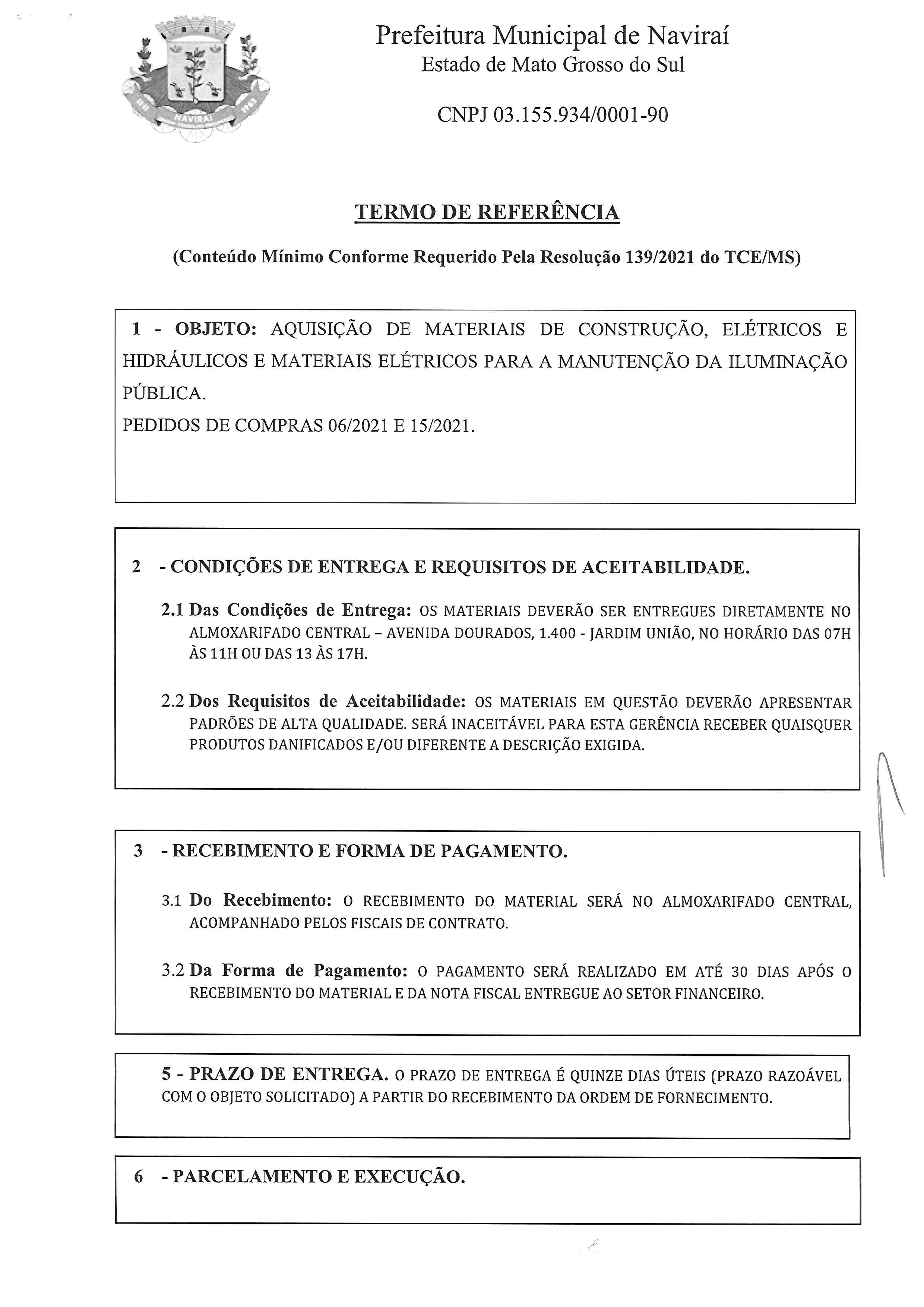 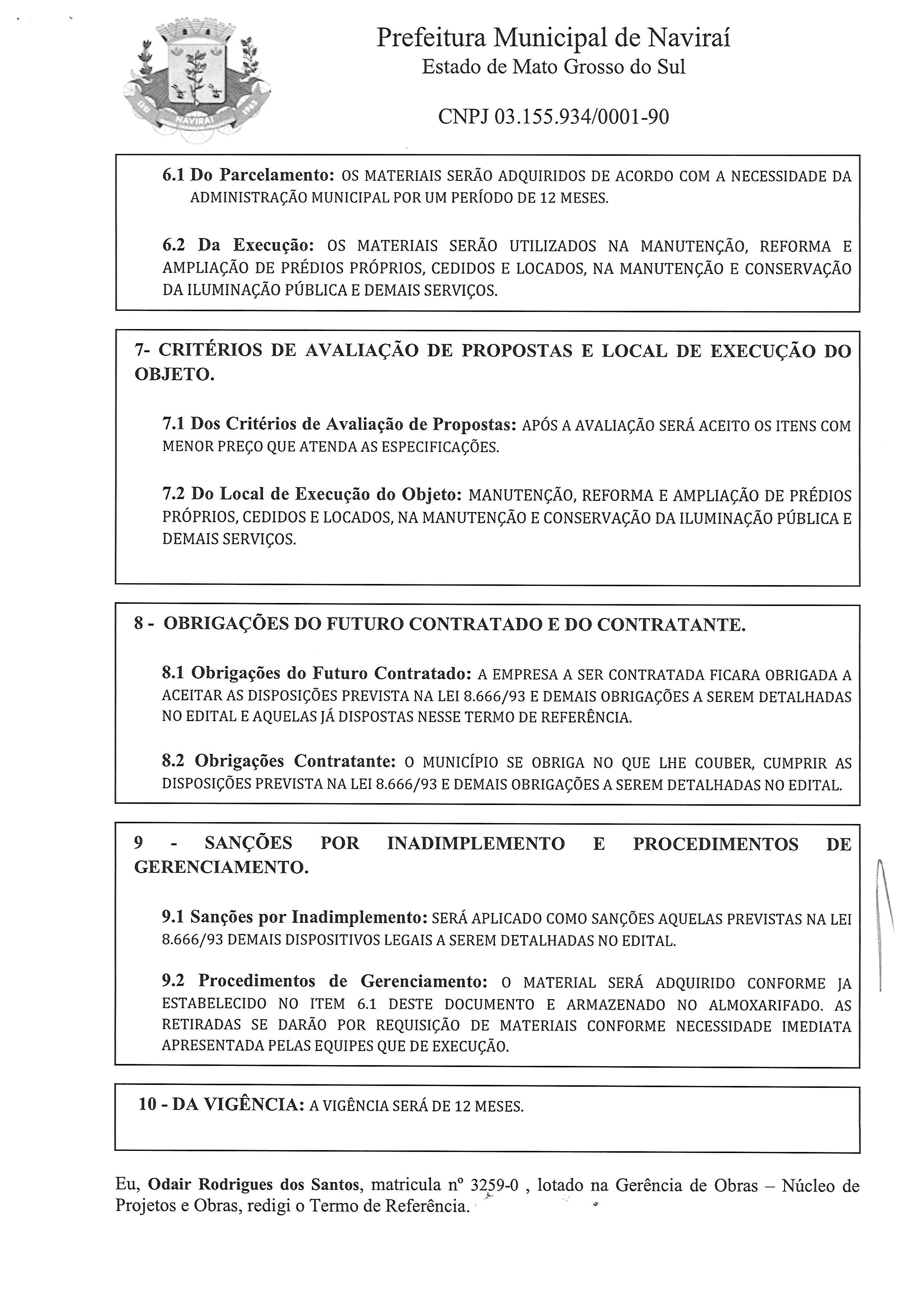 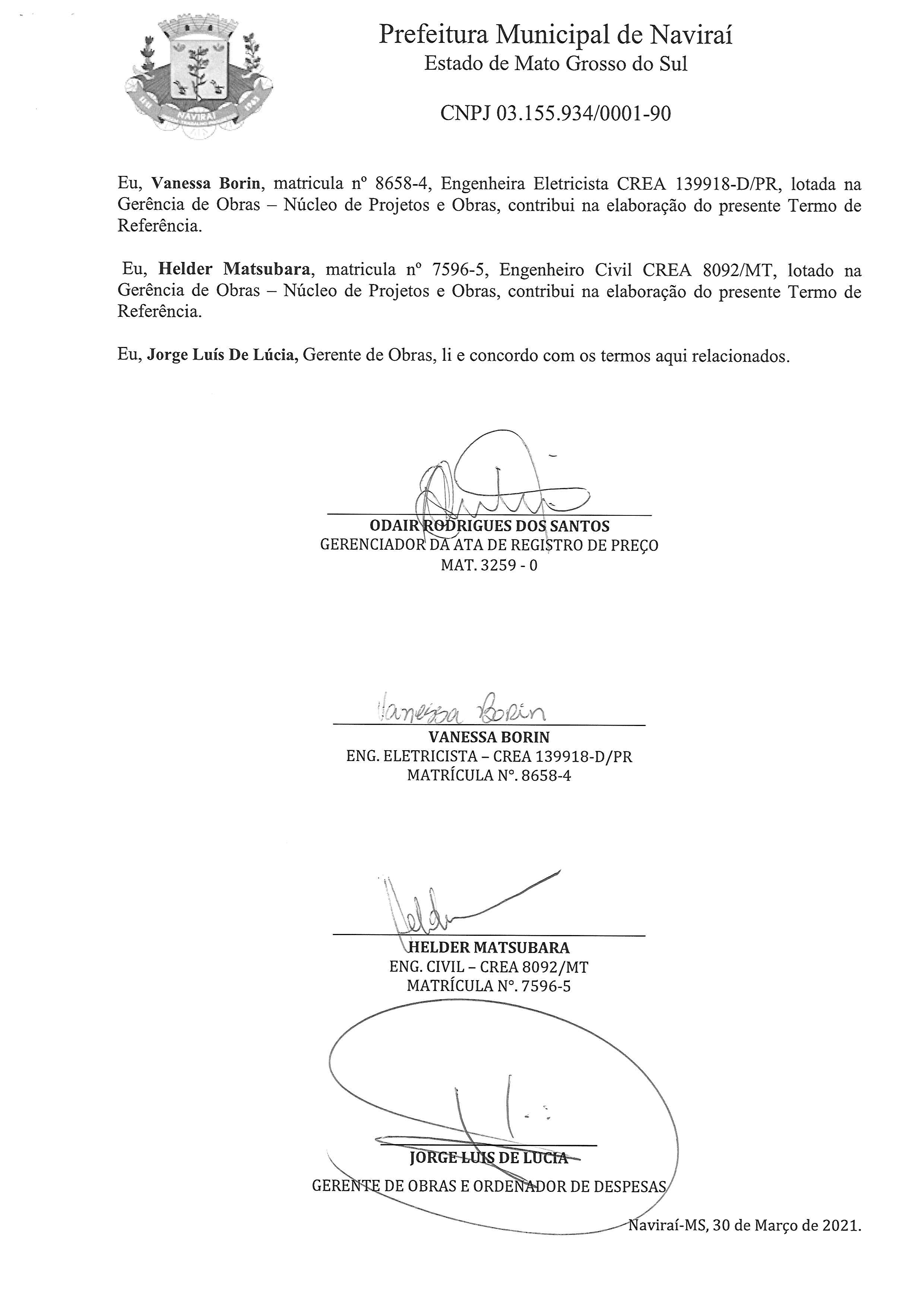 ANEXO II – PROPOSTA DE PREÇOSPREFEITURA DE NAVIRAÍ - MSESTADO DE MATO GROSSO DO SULDeclaro que examinei, conheço e me submeto a todas as condições contidas no Edital da presente Licitação modalidade Pregão Presenciais nº. 70/2021, bem como verifiquei todas as especificações nele contidas, não havendo quaisquer discrepâncias nas informações, nas condições de fornecimento e documentos que dele fazem parte. Declaro ainda que, estou ciente de todas as condições que possam de qualquer forma influir nos custos, assumindo total responsabilidade por erros ou omissões existentes nesta proposta, bem como qualquer despesa relativa à realização integral de seu objeto.PRAZO DE VALIDADE DA PROPOSTA: MÍNIMO DE 60 (SESSENTA) DIAS, CONTADOS DA DATA DA ABERTURA DA MESMA.(Local)............................., data.................................de 2021.Nome e assinatura do responsável/representante da empresa.CPF nº...........................ANEXO IIIMINUTA DA ATA DE REGISTRO DE PREÇOS Nº. ______/2021PROCESSO Nº 127/2021 PREGÃO PRESENCIAL Nº 70/ 2021PREÂMBULOO MUNICÍPIO DE NAVIRAÍ - MS, Pessoa Jurídica de Direito Público Interno, com sede a Praça Prefeito Euclides Antônio Fabris n.º 343, inscrita no CGC/MF sob o n.º 03.155.934/0001-90, por meio do Fundo Municipal de Saúde, com sede a Avenida Amélia Fukuda nº. 100, inscrito no CGC/MF sob o n.º 11.221.619/0001-42, por meio do Fundo Municipal de Assistência Social, com sede a Avenida Iguatemi nº. 22, inscrito no CGC/MF sob o n.º 13.629.987/0001-50,por meio da Fundação Cultural, com sede a Rua Joaquim das Neves Norte nº. 490, inscrita no CGC/MF sob o n.º 00.063.821/0001-77, neste ato representado por Antonia Gisalda Moralles Balta, Gerente de Administração e Ordenadora de Despesas, conforme Decreto nº. 009/2021, brasileira, portadora do CPF/MF nº. 249.783.881-04 e Cédula de Identidade RG nº. 783.002 SSP/MS, residente e domiciliada nesta cidade, a Avenida Nelci Gonçalves Simas, 725 – Centro; Priscilla de Oliveira da Silva, Assessora de Gabinete e Ordenadora de Despesas, conforme Decreto nº 014/2021, brasileira, portadora do CPF/MF nº 039.187.021-11 e Cédula de Identidade RG nº 001.710.766 SSP/MS, residente e domiciliada nesta cidade, a Rua Enoque Antônio de Aquino, nº 614 – Centro; Fernando Ortega, Gerente Geral Executivo e Ordenador de Despesas, conforme Decreto nº 007/2021, brasileiro, portador do CPF/MF nº 248.560.558-01 e Cédula de Identidade RG nº 1036104 SSP/MS, residente e domiciliada nesta cidade, a Rua Trevo, 272 – Bairro: Sol Nascente; Tatiane Maria da Silva Morch, Gerente de Educação e Cultura e Ordenadora de Despesas conforme Decreto nº. 006/2021, brasileira, portadora do CPF/MF nº. 031.188.769-48 e Cédula de Identidade RG nº. 173691911 SSP/MS, Avenida Fátima do Sul, nº 1.346 – Bairro: Portinari; Josemar Tomazelli, Gerente de Finanças e Ordenador de Despesas conforme Decreto nº. 025/2021, brasileiro, portador do CPF/MF nº. 465.733.721-15 e Cédula de Identidade RG nº. 590.539 SSP/MS, residente e domiciliado nesta cidade, a Rua Natureza, nº 148 – Bairro: Portinari; Marcio Grei Alves Vidal de Figueiredo, Gerente de Saúde e Ordenador de Despesas conforme Decreto nº. 052/2021, brasileiro, portador do CPF/MF nº. 613.705.841-72 e Cédula de Identidade RG nº. 828.899 SSP/MS, residente e domiciliado nesta cidade; Eugenio de Almeida Guedes, Gerente de Desenvolvimento Econômico e Ordenador de Despesas conforme Decreto nº 005/2021, brasileiro, portador do CPF/MF nº 017.770.558-22 e Cédula de Identidade RG nº 12.308.677 SSP/SP, residente e domiciliado nesta cidade, a Rua Bandeirantes, 482 - Centro; Luiz Alberto Ávila Silva Júnior, Gerente de Meio Ambiente e Ordenador de Despesas conforme Decreto nº. 013/2021, brasileiro, portador do CPF/MF nº 886.203.871-20 e Cédula de Identidade RG 1.045.950 SSP/MS, residente e domiciliado nesta cidade, à Rua Venezuela, nº. 620 - Centro; Ana Paula Rodrigues da Silva, Gerente de Receita e Ordenadora de Despesas conforme Decreto nº. 002/2021, brasileira, portador do CPF/MF nº 661.798.401-30 e Cédula de Identidade RG 518496 SSP/MS, residente e domiciliado nesta cidade, à Avenida Jateí, nº 127 – Centro; Lucinéia Pulquério Garcia Franciscatti, Gerente de Assistência Social e Ordenadora de Despesas conforme Decreto nº. 012/2021, brasileira, portadora do CPF/MF nº 803.765.411-72 e Cédula de Identidade RG 766.713 SSP/MS, residente e domiciliada nesta cidade, à Rua Elpídio Bressa Marique, nº. 306 – Centro; Brendo Caique Barbosa dos Santos, Gerente de Esportes e Lazer e Ordenador de Despesas conforme Decreto nº. 004/2021, brasileiro, portador do CPF/MF nº 053.178.801-65 e Cédula de Identidade RG 2.091.964 SEJUSP/MS, residente e domiciliado nesta cidade, à Rua Alemanha, nº.184-A – Centro; Jorge Luis de Lúcia, Gerente de Obras e Ordenador de Despesas conforme Decreto nº. 011/2021 e Gerente de Serviços Públicos conforme Decreto nº 077/2021, brasileiro, portador do CPF/MF nº. 079.589.258-67 e Cédula de Identidade RG nº. 9.057.438 SSP/SP, residente nesta cidade, à Avenida Amélia Fukuda,  nº 1216 – Jardim Oasis; Flávia Cristina Rezende Bressa Pinheiro, Gerente de Gestão Pública e Planejamento e Ordenadora de Despesas, conforme Decreto nº 008/2021, brasileira, portadora do CPF/MF nº 0023.163.081-63 e Cédula de Identidade RG nº 1.591.515 SSP/MS, residente e domiciliada nesta cidade, a Rua Enoque Antônio de Aquino, nº 493 – “A” – Centro; Renato Napolitano de Souza, Gerente de Orçamento e Contabilidade e Ordenador de Despesas, conforme Decreto nº 046/2021, brasileiro, portador do CPF/MF nº 002.372.281-90 e Cédula de Identidade RG nº 1323373 SSP/MS, residente e domiciliada nesta cidade, a Avenida Ponta Porã, 1051 – Bairro: Jardim Alvorada. Considerando o julgamento do PREGÃO PRESENCIAL PARA REGISTRO DE PREÇOS nº. 70/2021, e a respectiva homologação, RESOLVE registrar os preços da empresa ____________________________________ CNPJ ____________________, atendendo as condições previstas no instrumento convocatório e as constantes desta Ata de Registro de Preços, sujeitando-se as partes às normas constantes das Leis nºs 8.666/93, 10.520/2002, Decreto Municipal nº 055/2014 e demais legislações aplicáveis, e em conformidade com as disposições a seguir.CLAUSULA PRIMEIRA - DO OBJETO1.1 - A presente Ata tem por objeto o REGISTRO DE PREÇOS OBJETIVANDO A AQUISIÇÃO FUTURA DE FERRAMENTAS, MATERIAIS DE CONSTRUÇÃO, ELÉTRICO E HIDRÁULICO CONFORME TERMO DE REFERÊNCIA, PARA ATENDER REFORMAS E AMPLIAÇÕES DE PRÉDIOS PRÓPRIOS, CEDIDOS E LOCADOS E DEMAIS SERVIÇOS NECESSÁRIOS A TODAS AS GERÊNCIAS DESTE MUNICÍPIO. PEDIDOS DE COMPRA Nº 06/2021 E 015/2021., conforme as especificações da proposta de preços apresentada no Pregão Presencial n° 70/2021, Processo n° 127/2021, os quais, independentemente de transcrição, fazem parte deste instrumento, naquilo que não o contrarie.CLÁUSULA SEGUNDA – DAS OBRIGAÇÕES DAS PARTES:2.1 – DAS OBRIGAÇÕES DO ÓRGÃO GERENCIADOR:2.1.1 Notificar o fornecedor registrado quanto à requisição do material mediante o envio da Ordem de Compras, a ser repassada via fax, e-mail ou retirada pessoalmente pelo fornecedor;2.1.2 Permitir ao pessoal da contratada o acesso ao local da entrega do objeto, desde que observadas as normas de segurança;2.1.3 Notificar o fornecedor de qualquer irregularidade encontrada no fornecimento do material;2.1.4 Efetuar os pagamentos devidos observados as condições estabelecidas nesta Ata;2.1.5 Promover ampla pesquisa de mercado, de forma a comprovar que os preços registrados permanecem compatíveis com os praticados no mercado.Parágrafo único - Esta Ata não obriga a Administração Municipal a firmar contratações com os fornecedores cujos preços tenham sido registrados, podendo ocorrer licitações específicas, para aquisição do objeto desta Ata, observada a legislação pertinente, sendo assegurada preferência de fornecimento ao detentor do registro, em igualdade de condições.2.1.6 – Efetuar a contratação, se assim for necessário, sendo que o contrato poderá ser formalizado a qualquer tempo durante o prazo vigente da Ata de Registro de Preços sobre o saldo remanescente do item, por prazo a ser determinado pela Administração, conforme a minuta anexa ao Edital.2.2 – DAS OBRIGAÇÕES DO FORNECEDOR:2.2.1 Assinar esta Ata no prazo máximo de 06 (seis) dias úteis, contado da convocação;2.2.2 Fornecer o material conforme especificação marca e preço registrados;2.2.3 Entregar o material solicitado no respectivo endereço do órgão participante da presente Ata de Registro de Preços, no prazo máximo de 10 (dez) dias úteis, a contar do recebimento da Ordem de Compras;2.2.4 Fornecer, sempre que solicitado, no prazo máximo de 05 (cinco) dias corridos, a contar da notificação, documentação de habilitação e qualificação cujas validades encontrem-se vencidas;CLÁUSULA TERCEIRA - DA VIGÊNCIA DA ATA DE REGISTRO DE PREÇOS3.1 – O prazo de vigência da Ata de Registro de preços será de 12 (doze) meses a contar da data da publicação do extrato da Ata de Registro de Preços no Diário Oficial dos Municípios.CLÁUSULA QUARTA - DO GERENCIAMENTO DA ATA DE REGISTRO DE PREÇOS4.1 – O gerenciamento deste Instrumento, nos aspectos operacional e contratual, caberá à Gerência Solicitante e a seu referido Gerenciador, competindo-lhe:a) efetuar controle dos fornecedores, dos preços, dos quantitativos fornecidos e das especificações do material registrado;b) monitorar, pelo menos trimestralmente, os preços do material, de forma a avaliar o mercado, podendo rever os preços registrados, a qualquer tempo, em decorrência da redução dos preços praticados no mercado ou de fato que eleve os custos dos bens registrados;c) notificar o fornecedor registrado, via fax ou telefone, para retirada da nota de empenho;d) observar, durante a vigência da presente ata, que nas contratações sejam mantidas as condições de habilitação e qualificação exigidas na licitação, bem como a compatibilidade com as obrigações assumidas, inclusive, solicitar novas certidões ou documentos vencidos;e) conduzir eventuais procedimentos administrativos de renegociação de preços registrados, para fins de adequação às novas condições de mercado e de aplicação de penalidades;f) coordenar as formalidades e fiscalizar o cumprimento das condições ajustadas no edital da licitação e na presente Ata, bem como comunicar aos gestores dos órgãos participantes possíveis alterações ocorridas.Parágrafo primeiro – As pesquisas de mercado, atendendo à conveniência e ao interesse público, poderão ser realizadas por entidades especializadas, preferencialmente integrantes da Administração Pública, assim como ser utilizadas pesquisas efetuadas por órgãos públicos.Parágrafo segundo – A Seção de Almoxarifado auxiliará a Seção de Compras nas pesquisas de preços dos itens registrados, de forma a avaliar os preços a serem contratados, bem como elaborará as estimativas de consumo e os cronogramas de contratação.CLÁUSULA QUINTA - DOS PREÇOS REGISTRADOS5.1 – Os preços registrados, a especificação do material, o quantitativo, as marcas, as empresas fornecedoras e o nome do representante legal são os constantes do Anexo I desta Ata.5.2 – O preço registrado poderá ser revisto em decorrência de eventual redução daqueles praticados no mercado ou de fato que eleve o custo dos bens registrados, devendo ser promovidas negociações com os fornecedores.5.3 – Quando o preço inicialmente registrado, por motivo superveniente, tornar-se superior ao preço praticado no mercado, o Núcleo de Pregão deverá convocar o fornecedor, a fim de negociar a redução de seu preço, de forma a adequá-lo à média apurada.5.4 - Quando o preço de mercado tornar-se superior aos preços registrados e o fornecedor apresentar requerimento fundamentado com comprovantes de que não pode cumprir as obrigações assumidas, a Administração Municipal poderá liberar o fornecedor do compromisso assumido, sem aplicação da penalidade, se confirmada à veracidade dos motivos e comprovantes apresentados, e se a comunicação anteceder o pedido de fornecimento.5.5 - Em qualquer hipótese, os preços decorrentes da revisão não poderão ultrapassar os praticados no mercado, mantendo-se a diferença percentual apurada entre o valor originalmente constante da proposta do fornecedor e aquele vigente no mercado à época do registro – equação econômico-financeira.5.6 - Será considerado preço de mercado, o que for igual ou inferior à média daquele apurado pela Administração Municipal para determinado item.5.7 - As alterações de preços oriundas de revisão, no caso de desequilíbrio da equação econômico-financeira, serão publicadas trimestralmente por meio eletrônico. CLÁUSULA SEXTA - DO CANCELAMENTO DA ATA DE REGISTRO DE PREÇOS6.1 – Os preços registrados na presente, Ata de Registro de Preços poderão ser cancelados de pleno direito, conforme a seguir:I) Por iniciativa da Administração:a) quando o fornecedor der causa à rescisão administrativa da nota de empenho decorrente deste Registro de Preços, nas hipóteses previstas nos incisos de I a XII e XVII do art. 78 da Lei 8.666/93;b) se os preços registrados estiverem superiores aos praticados no mercado.II) Por iniciativa do fornecedor:a) mediante solicitação escrita, comprovando estar o fornecedor impossibilitado de cumprir os requisitos desta Ata de Registro de Preços;b) quando comprovada a ocorrência de qualquer das hipóteses contidas no art. 78, incisos XIV, XV e XVI, da Lei nº 8.666/93.6.2 - Ocorrendo cancelamento do preço registrado, o fornecedor será informado por correspondência com aviso de recebimento, a qual será juntada ao processo administrativo da presente Ata.6.3 - No caso de ser ignorado, incerto ou inacessível o endereço do fornecedor, a comunicação será feita por publicação no Diário Oficial do Estado de Mato Grosso do Sul, considerando-se cancelado o preço registrado.6.4 - A solicitação do fornecedor para cancelamento dos preços registrados poderá não ser aceita pela Administração Municipal, facultando-se a este, neste caso, a aplicação das penalidades previstas nesta Ata.6.5 - Havendo o cancelamento do preço registrado, cessarão todas as atividades do fornecedor relativas ao respectivo registro.6.6 - Caso se abstenha de aplicar a prerrogativa de cancelar esta Ata, a Administração Municipal poderá, a seu exclusivo critério, suspender a sua execução e/ou sustar o pagamento das faturas, até que o fornecedor cumpra integralmente a condição contratual infringida.CLÁUSULA SÉTIMA - DO RECEBIMENTO DO OBJETO7.1 – Os itens licitados serão solicitados conforme a necessidade da Gerência, e deverão ser entregues no Almoxarifado Central ou Local indicado na Ordem de Fornecimento, pelo prazo máximo de 10 (dez) dias úteis a contar do recebimento da requisição devidamente assinada.7.2 – A licitante vencedora sujeitar-se-á a mais ampla e irrestrita fiscalização por parte da Administração Municipal, encarregada de acompanhar a entrega dos produtos prestando esclarecimentos solicitados, atendendo as reclamações formuladas, inclusive todas as entregas e anexar a Nota Fiscal, qual deverá ser acompanhado por um encarregado da Pasta.7.3 – A licitante vencedora ficará obrigada a trocar as suas expensas o material que vier a ser recusado sendo que ato de recebimento não importará sua aceitação.7.4 – Independentemente da aceitação, a adjudicatária garantirá a qualidade dos materiais obrigando-se a repor aquele que apresentar defeito ou for entregue em desacordo com o apresentado na proposta.Parágrafo único - O recebimento provisório ou definitivo não exclui as responsabilidades civis e penais da CONTRATADA.CLÁUSULA OITAVA - DO PAGAMENTO8.1 – O pagamento só será efetuado após a comprovação pela contratada de que se encontra em dia com suas obrigações, mantendo as mesmas condições habilitatórias: 8.1.1 Prova de Regularidade para com a Fazenda Federal por meio da apresentação da Certidão Conjunta Negativa de Débitos ou Certidão Conjunta Positiva com Efeitos de Negativa, relativos a Tributos Federais e a Divida Ativa da União e débitos relativos às contribuições previdenciárias e às de terceiros, expedida pela Secretaria de Receita Federal do Brasil, expedida pela Secretaria da Receita Federal e pela Procuradoria Geral da Fazenda Nacional.8.1.2 Prova de regularidade para com a Fazenda Estadual por meio da apresentação de Certidão Negativa ou Positiva com efeito de Negativa;8.1.3 Prova de regularidade para com a Fazenda Municipal por meio da apresentação de Certidão de Débitos Gerais, ou em caso de certidões emitias em separado deverá apresentar Certidão de débitos mobiliários e imobiliários, todas com feito Negativo, ou Positivo com efeito de Negativa, relativa aos tributos municipais, expedida pela Secretaria Municipal sede da licitante;8.1.4 Certificado de Regularidade do FGTS (CRF), emitido pelo órgão competente, da localidade de domicílio ou sede da empresa proponente, na forma da Lei.8.1.5 Prova de inexistência de débitos inadimplidos perante a Justiça do Trabalho, mediante a apresentação de certidão negativa, nos termos do Título VII-A da Consolidação das Leis do Trabalho, aprovada pelo Decreto-Lei nº. 5.452, de 1º. de maio de 1943 (www.tst.jus.br/certidão);Parágrafo único - Nenhum pagamento será efetuado ao fornecedor enquanto pendente de liquidação qualquer obrigação. Esse fato não será gerador de direito a reajustamento de preços ou a atualização monetária.CLÁUSULA NONA - DA ATUALIZAÇÃO MONETÁRIA9.1 - Ocorrendo atraso no pagamento, e desde que para tal não tenha concorrido de alguma forma o fornecedor, haverá incidência de atualização monetária sobre o valor devido, pela variação acumulada do IPCA  (Índice acumulado nos últimos doze meses), ocorrida entre a data final prevista para o pagamento e a data de sua efetiva realização.CLÁUSULA DÉCIMA - DAS SANÇÕES10.1 – Nos termos do art. 86 da Lei n. 8.666/93, fica estipulado o percentual de 0,5% (meio por cento) sobre o valor inadimplido, a título de multa de mora, por dia de atraso injustificado no fornecimento do objeto deste pregão, até o limite de 10% (dez por cento) do valor empenhado. 10.2. Em caso de inexecução total ou parcial do pactuado, em razão do descumprimento de qualquer das condições avençadas, a contratada ficará sujeita às seguintes penalidades nos termos do art. 87 da Lei n. 8.666/93:I - advertência; II - multa de 10% (dez por cento) do valor do contrato,III – suspensão temporária de participar de licitação e impedimento de contratar com a Administração por prazo não superior a 02 (dois) anos e,IV - declaração de inidoneidade para licitar ou contratar com a Administração Pública.10.3. Quem convocada dentro do prazo de validade da sua proposta, não celebrar o contrato, deixar de entregar ou apresentar documentação falsa exigida para o certame, ensejar o retardamento da execução de seu objeto, não mantiver a proposta, falhar ou fraudar na execução do contrato, comportar-se de modo inidôneo ou cometer fraude fiscal, ficará impedida de licitar e contratar com a União, Estados, Distrito Federal ou Municípios pelo prazo de até 05 (cinco) anos, sem prejuízo das multas previstas em edital e no contrato e das demais cominações legais.10.4. As penalidades somente poderão ser relevadas ou atenuadas pela autoridade competente aplicando-se o Princípio da Proporcionalidade, em razão de circunstâncias fundamentados em fatos reais e comprovados, desde que formuladas por escrito e no prazo máximo de 05 (cinco) dias úteis da data em que for oficiada a pretensão da Administração no sentido da aplicação da pena. 10.5 - As multas de que trata este capítulo, deverão ser recolhidas pelas adjudicatárias em conta corrente em agência bancária devidamente credenciada pelo município no prazo máximo de 05 (cinco) dias a contar da data da notificação, ou quando for o caso, cobrado judicialmente.CLÁUSULA DÉCIMA PRIMEIRA - DA RESCISÃO11.1 - O inadimplemento de cláusula estabelecida nesta Ata de Registro de Preço, por parte do fornecedor, assegurará a Administração Municipal o direito de rescindi-lo, mediante notificação, com prova de recebimento.11.2 Além de outras hipóteses expressamente previstas no artigo 78 da Lei 8.666/93 constituem motivos para a rescisão da contratação:a) atraso injustificado no fornecimento, bem como a sua paralisação sem justa causa e prévia comunicação a Administração Municipal;b) o cometimento reiterado de falhas comprovadas por meio de registro próprio efetuado pelo representante da Administração Municipal.Parágrafo único - Nos casos em que o fornecedor sofrer processos de fusão, cisão ou incorporação, será admitida a continuação desta contratação desde que a execução da presente Ata não seja afetada e que o fornecedor mantenha o fiel cumprimento dos termos deste documento e as condições de habilitação.11.3 - A Administração Municipal de Naviraí é reconhecida o direito de rescisão administrativa, nos termos do artigo 79, inciso I, da Lei nº 8.666/93, aplicando-se, no que couberem, as disposições dos parágrafos primeiro e segundo do mesmo artigo, bem como as do artigo 80.CLÁUSULA DÉCIMA SEGUNDA - DOS RECURSOS ORÇAMENTÁRIOS12.1 - A despesa decorrente desta Licitação correrá à conta dos orçamentos dos exercícios, cujo Programa de Trabalho e Natureza de Despesa será consignado no Quadro de Detalhamento a ser publicado oportunamente.CLÁUSULA DÉCIMA TERCEIRA - DAS DISPOSIÇÕES GERAIS13.1 - Todas as alterações que se fizerem necessárias serão registradas por intermédio de lavratura de termo aditivo à presente Ata de Registro de Preços.CLÁUSULA DÉCIMA QUARTA - DA PUBLICIDADE14.1. O extrato da presente Ata de Registro de Preço será publicado no Diário Oficial dos Municípios, conforme o disposto no art. 61, parágrafo único, da Lei nº 8.666/93 e no site www.navirai.ms.gov.br/licitacoes CLÁUSULA DÉCIMA QUINTA - DO FORO15.1 - Fica eleito o Foro da Comarca de Naviraí Estado de Mato Grosso do Sul, para dirimir questões oriundas deste Contrato, com renúncia expressa a qualquer outro por mais privilegiado que seja.Assim, justas e contratadas, as partes assinam o presente instrumento em 02 (duas) vias.Pelo ÓRGÃO GERENCIADORNAVIRAÍ - MS, ______/______/2021.                 PRISCILLA DE OLIVEIRA DA SILVA                        ...............................................        Assessora de Gabinete e Ordenadora de Despesas                          Gerenciador da Ata                        Conforme Decreto nº 014/2021                           FERNANDO ORTEGA                                          ...............................................Gerente Geral Executivo e Ordenador de Despesas                                Gerenciador da Ata                    Conforme Decreto nº 007/2021Pelo FORNECEDOR NAVIRAÍ - MS, ______/______/2021.__________________________________(nome do Representante da empresa)CPF (nome da empresa)CNPJ ANEXO I DA ATA DE REGISTRO DE PREÇOS Nº. _____/2021.Este documento é parte integrante da Ata de Registro de Preços nº. _____, celebrada entre O Município de Naviraí - MS e a empresa _____, cujos preços estão a seguir registrados, por item, em face da realização do Pregão Presencial nº. 70/2021 – Processo nº. 127/2021.Nome da Empresa: CNPJ:				Insc. Estadual:Endereço:			nº.:			Bairro:Cidade:			CEP:			Estado:Telefone:			Fax:e-mail:Responsável:CPF:				RG:Endereço:Pelo ÓRGÃO GERENCIADORNAVIRAÍ - MS, ______/______/2021.                 PRISCILLA DE OLIVEIRA DA SILVA                        ...............................................        Assessora de Gabinete e Ordenadora de Despesas                          Gerenciador da Ata                        Conforme Decreto nº 014/2021                           FERNANDO ORTEGA                                          ...............................................Gerente Geral Executivo e Ordenador de Despesas                                Gerenciador da Ata                    Conforme Decreto nº 007/2021Pelo FORNECEDOR NAVIRAÍ - MS, ______/______/2021.__________________________________(nome do Representante da empresa)CPF (nome da empresa)CNPJ PREGÃO PRESENCIAL Nº 70/2021 ANEXO IVMINUTA DO CONTRATO Nº. ____/2021 INSTRUMENTO CONTRATUAL QUE CELEBRAM ENTRE SI A PREFEITURA DE NAVIRAÍ E A EMPRESA  ____________________________________________________I - 	CONTRATANTE: PREFEITURA DE NAVIRAÍ, Pessoa Jurídica de Direito Público Interno, com sede a Praça Prefeito Euclides Antônio Fabris n.º 343, inscrita no CGC/MF sob o n.º 03.155.934/0001-90, por meio do Fundo Municipal de Saúde, com sede a Avenida Amélia Fukuda nº. 100, inscrito no CGC/MF sob o n.º 11.221.619/0001-42, por meio do Fundo Municipal de Assistência Social, com sede a Avenida Iguatemi nº. 22, inscrito no CGC/MF sob o n.º 13.629.987/0001-50, por meio da Fundação Cultural, com sede a Rua Joaquim das Neves Norte nº. 490, inscrita no CGC/MF sob o n.º 00.063.821/0001-77, doravante denominada CONTRATANTE e a empresa ......................................................................, Pessoa Jurídica de Direito Privado, estabelecida à Rua.............................................................., inscrita no CNPJ/MF nº ................................ e Inscrição Estadual nº .........................................., doravante denominada CONTRATADA.II -	 REPRESENTANTES: Representa a CONTRATANTE Antonia Gisalda Moralles Balta, Gerente de Administração e Ordenadora de Despesas, conforme Decreto nº. 009/2021, brasileira, portadora do CPF/MF nº. 249.783.881-04 e Cédula de Identidade RG nº. 783.002 SSP/MS, residente e domiciliada nesta cidade, a Avenida Nelci Gonçalves Simas, 725 – Centro; Priscilla de Oliveira da Silva, Assessora de Gabinete e Ordenadora de Despesas, conforme Decreto nº 014/2021, brasileira, portadora do CPF/MF nº 039.187.021-11 e Cédula de Identidade RG nº 001.710.766 SSP/MS, residente e domiciliada nesta cidade, a Rua Enoque Antônio de Aquino, nº 614 – Centro; Fernando Ortega, Gerente Geral Executivo e Ordenador de Despesas, conforme Decreto nº 007/2021, brasileiro, portador do CPF/MF nº 248.560.558-01 e Cédula de Identidade RG nº 1036104 SSP/MS, residente e domiciliada nesta cidade, a Rua Trevo, 272 – Bairro: Sol Nascente; Tatiane Maria da Silva Morch, Gerente de Educação e Cultura e Ordenadora de Despesas conforme Decreto nº. 006/2021, brasileira, portadora do CPF/MF nº. 031.188.769-48 e Cédula de Identidade RG nº. 173691911 SSP/MS, Avenida Fátima do Sul, nº 1.346 – Bairro: Portinari; Josemar Tomazelli, Gerente de Finanças e Ordenador de Despesas conforme Decreto nº. 025/2021, brasileiro, portador do CPF/MF nº. 465.733.721-15 e Cédula de Identidade RG nº. 590.539 SSP/MS, residente e domiciliado nesta cidade, a Rua Natureza, nº 148 – Bairro: Portinari; Marcio Grei Alves Vidal de Figueiredo, Gerente de Saúde e Ordenador de Despesas conforme Decreto nº. 052/2021, brasileiro, portador do CPF/MF nº. 613.705.841-72 e Cédula de Identidade RG nº. 828.899 SSP/MS, residente e domiciliado nesta cidade; Eugenio de Almeida Guedes, Gerente de Desenvolvimento Econômico e Ordenador de Despesas conforme Decreto nº 005/2021, brasileiro, portador do CPF/MF nº 017.770.558-22 e Cédula de Identidade RG nº 12.308.677 SSP/SP, residente e domiciliado nesta cidade, a Rua Bandeirantes, 482 - Centro; Luiz Alberto Ávila Silva Júnior, Gerente de Meio Ambiente e Ordenador de Despesas conforme Decreto nº. 013/2021, brasileiro, portador do CPF/MF nº 886.203.871-20 e Cédula de Identidade RG 1.045.950 SSP/MS, residente e domiciliado nesta cidade, à Rua Venezuela, nº. 620 - Centro; Ana Paula Rodrigues da Silva, Gerente de Receita e Ordenadora de Despesas conforme Decreto nº. 002/2021, brasileira, portador do CPF/MF nº 661.798.401-30 e Cédula de Identidade RG 518496 SSP/MS, residente e domiciliado nesta cidade, à Avenida Jateí, nº 127 – Centro; Lucinéia Pulquério Garcia Franciscatti, Gerente de Assistência Social e Ordenadora de Despesas conforme Decreto nº. 012/2021, brasileira, portadora do CPF/MF nº 803.765.411-72 e Cédula de Identidade RG 766.713 SSP/MS, residente e domiciliada nesta cidade, à Rua Elpídio Bressa Marique, nº. 306 – Centro; Brendo Caique Barbosa dos Santos, Gerente de Esportes e Lazer e Ordenador de Despesas conforme Decreto nº. 004/2021, brasileiro, portador do CPF/MF nº 053.178.801-65 e Cédula de Identidade RG 2.091.964 SEJUSP/MS, residente e domiciliado nesta cidade, à Rua Alemanha, nº.184-A – Centro; Jorge Luis de Lúcia, Gerente de Obras e Ordenador de Despesas conforme Decreto nº. 011/2021 e Gerente de Serviços Públicos conforme Decreto nº 077/2021, brasileiro, portador do CPF/MF nº. 079.589.258-67 e Cédula de Identidade RG nº. 9.057.438 SSP/SP, residente nesta cidade, à Avenida Amélia Fukuda,  nº 1216 – Jardim Oasis; Flávia Cristina Rezende Bressa Pinheiro, Gerente de Gestão Pública e Planejamento e Ordenadora de Despesas, conforme Decreto nº 008/2021, brasileira, portadora do CPF/MF nº 0023.163.081-63 e Cédula de Identidade RG nº 1.591.515 SSP/MS, residente e domiciliada nesta cidade, a Rua Enoque Antônio de Aquino, nº 493 – “A” – Centro; Renato Napolitano de Souza, Gerente de Orçamento e Contabilidade e Ordenador de Despesas, conforme Decreto nº 046/2021, brasileiro, portador do CPF/MF nº 002.372.281-90 e Cédula de Identidade RG nº 1323373 SSP/MS, residente e domiciliada nesta cidade, a Avenida Ponta Porã, 1051 – Bairro: Jardim Alvorada, e representa a CONTRATADA o(a)  Sr (a) ............................, brasileiro (a), portador (a) do CPF/MF nº ....  e Cédula de Identidade RG, residente e domiciliado ....., a Rua. ......................., ............. – bairro....III - DA AUTORIZAÇÃO DA LICITAÇÃO: O presente Contrato é celebrado em decorrência da autorização Rhaiza Rejane Neme de Matos, Prefeita Municipal de Naviraí, Estado de Mato Grosso do Sul, exarada em despacho constante do Processo Licitatório nº. 127/2021, gerado pelo Pregão Presencial nº. 70/2021, registrado na Ata de Registro de Preços nº................,que faz parte integrante e complementar deste Contrato, como se nele estivesse contido.IV - FUNDAMENTO LEGAL: O presente Contrato é regido pelas cláusulas e condições nele contidas, pela Lei 8.666/93, e demais normas legais pertinentes.PARÁGRAFO ÚNICO: Cada Gerente subscreve este contrato com a responsabilidade adstrita ao quantitativo adquirido por sua respectiva Gerência.CLÁUSULA PRIMEIRA - DO OBJETOConstitui objeto deste Contrato a  AQUISIÇÃO DE FERRAMENTAS, MATERIAIS DE CONSTRUÇÃO, ELÉTRICO E HIDRÁULICO CONFORME TERMO DE REFERÊNCIA, PARA ATENDER REFORMAS E AMPLIAÇÕES DE PRÉDIOS PRÓPRIOS, CEDIDOS E LOCADOS E DEMAIS SERVIÇOS NECESSÁRIOS A TODAS AS GERÊNCIAS DESTE MUNICÍPIO. PEDIDOS DE COMPRA Nº 06/2021 E 015/2021.CLÁUSULA SEGUNDA – DA OBRIGAÇÃO DAS PARTES2.1 Além das obrigações resultantes da observância da Lei 8.666/93, são obrigações da CONTRATADA:I Entregar com pontualidade o produto ofertadoII Comunicar imediatamente e por escrito a Administração Municipal, através da Fiscalização, qualquer anormalidade verificada, inclusive de ordem funcional, para que sejam adotadas as providências de regularização necessárias;III Atender com prontidão as reclamações por parte do recebedor dos produtos, objeto da presente licitação.IV Manter todas as condições de habilitação exigidas na presente licitação:2.2 - Além das obrigações resultantes da observância da Lei 8.666/93, são obrigações da CONTRATANTEI Cumprir todos os compromissos financeiros assumidos com a CONTRATADA;II Notificar, formal e tempestivamente, a CONTRATADA sobre as irregularidades observadas no cumprimento deste Contrato.III Notificar a CONTRATADA por escrito e com antecedência, sobre multas, penalidades e quaisquer débitos de sua responsabilidade;IV  Aplicar as sanções administrativas contratuais pertinentes, em caso de inadimplemento.CLÁUSULA TERCEIRA - FORMA DE FORNECIMENTO DE OBJETO3.1 – Os itens licitados serão solicitados conforme a necessidade da Gerência, e deverão ser entregues no Almoxarifado Central, pelo prazo máximo de 10 (dez) dias úteis a contar do recebimento da requisição devidamente assinada.3.2 – A licitante vencedora sujeitar-se-á a mais ampla e irrestrita fiscalização por parte da Administração Municipal, encarregada de acompanhar a entrega dos produtos prestando esclarecimentos solicitados, atendendo as reclamações formuladas, inclusive todas as entregas e anexar a Nota Fiscal, qual deverá ser acompanhado por um encarregado da Pasta.3.3 – A licitante vencedora ficará obrigada a trocar as suas expensas o material que vier a ser recusado sendo que ato de recebimento não importará sua aceitação.3.4 – Independentemente da aceitação, a adjudicatária garantirá a qualidade dos materiais obrigando-se a repor aquele que apresentar defeito ou for entregue em desacordo com o apresentado na proposta.CLÁUSULA QUARTA - DO VALOR E CONDIÇÕES DE PAGAMENTO4.1. O valor global do fornecimento, ora contratado é de R$ .............. ( ............................... ), fixo e irreajustável, correspondente ao seguinte item:4.2. No valor pactuado estão inclusos todos os tributos e, ou encargos sociais, resultantes da operação adjudicatória concluída, inclusive despesas com fretes e outros.4.3 – O pagamento será efetuado em até 30 (trinta) dias, a contar da efetiva entrega dos materiais desta licitação, mediante apresentação da respectiva Nota Fiscal.4.4 - A Contratada deverá encaminhar junto a Nota Fiscal, documento em papel timbrado da empresa informando a Agencia Bancária e o numero da Conta a ser depositado o pagamento, bem como, devolver a Ordem de Fornecimento original enviada pela Gerência Solicitante dos produtos. Não será aceita a emissão de boletos bancários para efetuar o pagamento das Notas Fiscais e/ou Faturas.4.5 - A Nota Fiscal deverá ser emitida pela licitante vencedora/contratada, obrigatoriamente com o mesmo número de inscrição no CNPJ apresentado nos documentos de habilitação e das propostas de preços, bem como da Nota de Empenho;4.6 – Em caso de devolução da Nota Fiscal para correção, o prazo para pagamento passará a fluir após a sua reapresentação.4.7. O pagamento só será efetuado após a comprovação pela contratada de que se encontra em dia com suas obrigações, mantendo as mesmas condições habilitatórias: 4.7.1 	Prova de Regularidade para com a Fazenda Federal por meio da apresentação da Certidão Conjunta Negativa de Débitos ou Certidão Conjunta Positiva com Efeitos de Negativa, relativos a Tributos Federais e a Divida Ativa da União e débitos relativos às contribuições previdenciárias e às de terceiros, expedida pela Secretaria de Receita Federal do Brasil, expedida pela Secretaria da Receita Federal e pela Procuradoria Geral da Fazenda Nacional.4.7.2 	Prova de regularidade para com a Fazenda Estadual por meio da apresentação de Certidão Negativa ou Positiva com efeito de Negativa;4.7.3 	Prova de regularidade para com a Fazenda Municipal por meio da apresentação de Certidão de Débitos Gerais, ou em caso de certidões emitias em separado deverá apresentar Certidão de débitos mobiliários e imobiliários, todas com feito Negativo, ou Positivo com efeito de Negativa, relativa aos tributos municipais, expedida pela Secretaria Municipal sede da licitante;4.7.4 	Certificado de Regularidade do FGTS (CRF), emitido pelo órgão competente, da localidade de domicílio ou sede da empresa proponente, na forma da Lei.4.7.5 	Prova de inexistência de débitos inadimplidos perante a Justiça do Trabalho, mediante a apresentação de certidão negativa, nos termos do Título VII-A da Consolidação das Leis do Trabalho, aprovada pelo Decreto-Lei nº. 5.452, de 1º. de maio de 1943 (www.tst.jus.br/certidão);CLÁUSULA QUINTA - DO PREÇO E DO REAJUSTE:5.1 – Os preços deverão ser expressos em reais e de conformidade com o inciso I, subitem 7.1 do edital, fixo e irreajustável, exceto se por algum motivo devidamente justificado, os itens sofrerem alterações por fatos supervenientes alheio a vontade do contratado, poderá ser reajustada/reequilibrado de acordo com o artigo 40, inciso XI,   art. 55, inc. III, bem como o art. 65 da Lei 8.666/93.5.2 – Fica ressalvada a possibilidade de alteração dos preços, caso ocorra o desequilíbrio econômico financeiro do Contrato, conforme disposto no Art. 65, alínea “d” da Lei 8.666/93.5.2.1 – Caso ocorra à variação nos preços, a contratada deverá solicitar formalmente a Administração Municipal, devidamente acompanhada de documentos que comprovem a procedência do pedido.5.3 - Em caso de redução nos preços dos produtos, a contratada fica obrigada a repassar ao município o mesmo percentual de desconto.CLÁUSULA SEXTA - DO PRAZO6.1 - O prazo de vigência do contrato será contado da assinatura deste instrumento até o dia ___/____/_____, podendo ser prorrogado mediante acordo entre as partes e nos termos da Lei 8.666/93.CLÁUSULA SÉTIMA – RECURSO ORÇAMENTÁRIO:7.1. As despesas decorrentes da execução do objeto da presente licitação correrão a cargo das seguintes dotações orçamentárias: ...........................................................CLÁUSULA OITAVA - DAS PENALIDADES:8.1  – Nos termos do art. 86 da Lei n. 8.666/93, fica estipulado o percentual de 0,5% (meio por cento) sobre o valor inadimplido, a título de multa de mora, por dia de atraso injustificado no fornecimento do objeto deste pregão, até o limite de 10% (dez por cento) do valor empenhado. 8.2. Em caso de inexecução total ou parcial do pactuado, em razão do descumprimento de qualquer das condições avençadas, a contratada ficará sujeita às seguintes penalidades nos termos do art. 87 da Lei n. 8.666/93:Advertência; Multa de 10% (dez por cento) do valor do contrato,Suspensão temporária de participar de licitação e impedimento de contratar com a Administração por prazo não superior a 2 (dois) anos e,IV- declaração de inidoneidade para licitar ou contratar com a Administração Pública.8.3. Quem convocada dentro do prazo de validade da sua proposta, não celebrar o contrato, deixar de entregar ou apresentar documentação falsa exigida para o certame, ensejar o retardamento da execução de seu objeto, não mantiver a proposta, falhar ou fraudar na execução do contrato, comportar-se de modo inidôneo ou cometer fraude fiscal, ficará impedida de licitar e contratar com a União, Estados, Distrito Federal ou Municípios pelo prazo de até 5 (cinco) anos, sem prejuízo das multas previstas em edital e no contrato e das demais cominações legais.8.4. As penalidades somente poderão ser relevadas ou atenuadas pela autoridade competente aplicando-se o Princípio da Proporcionalidade, em razão de circunstâncias fundamentados em fatos reais e comprovados, desde que formuladas por escrito e no prazo máximo de 05 (cinco) dias úteis da data em que for oficiada a pretensão da Administração no sentido da aplicação da pena. 8.5 - As multas de que trata este capítulo, deverão ser recolhidas pelas adjudicatárias em conta corrente em agência bancária devidamente credenciada pelo município no prazo máximo de 05 (cinco) dias a contar da data da notificação, ou quando for o caso, cobrada judicialmente. 8.6 - As multas de que trata este capítulo, serão descontadas do pagamento eventualmente devido pela Administração ou na impossibilidade de ser feito o desconto, recolhida pela adjudicatária em conta corrente em agência bancária devidamente credenciada pelo município no prazo máximo de 05 (cinco) dias a contar da notificação, ou quando for o caso, cobrado judicialmente. CLÁUSULA NONA - DA RESCISÃO CONTRATUAL9.1 - A rescisão contratual poderá ser determinada por ato unilateral, e escrito da Administração Municipal, nos casos enumerados nos incisos I, XII e XVII do art. 78 da Lei Federal nº 8.666/93;CLÁUSULA DÉCIMA - DA PUBLICAÇÃO10.1. Dentro do prazo legal, contado de sua assinatura, o CONTRATANTE providenciará a publicação de resumo deste Contrato na imprensa oficial do município.CLÁUSULA DÉCIMA PRIMEIRA – DA FISCALIZAÇÃO DO CONTRATO11.1 – Será responsável por fiscalizar a execução do presente contrato, a pessoa indicada nos autos do certame, por documento intitulado “ATO DE DESIGNAÇÃO DE FISCAL DE CONTRATO” e/ou documento que contenha as prerrogativas do agente.CLÁUSULA DÉCIMA SEGUNDA - DO FORO12.1. Fica eleito o Foro da Comarca de Naviraí Estado de Mato Grosso do Sul, para dirimir questões oriundas deste Contrato, com renuncia expressa a qualquer outro por mais privilegiado que seja.E por estarem de acordo, lavrou-se o presente termo, em 02 (duas) vias de igual teor e forma, as quais foram lida e assinadas pelas partes contratantes, na presença de duas testemunhas.NAVIRAÍ-MS, ______  / ______  / ______.Testemunhas: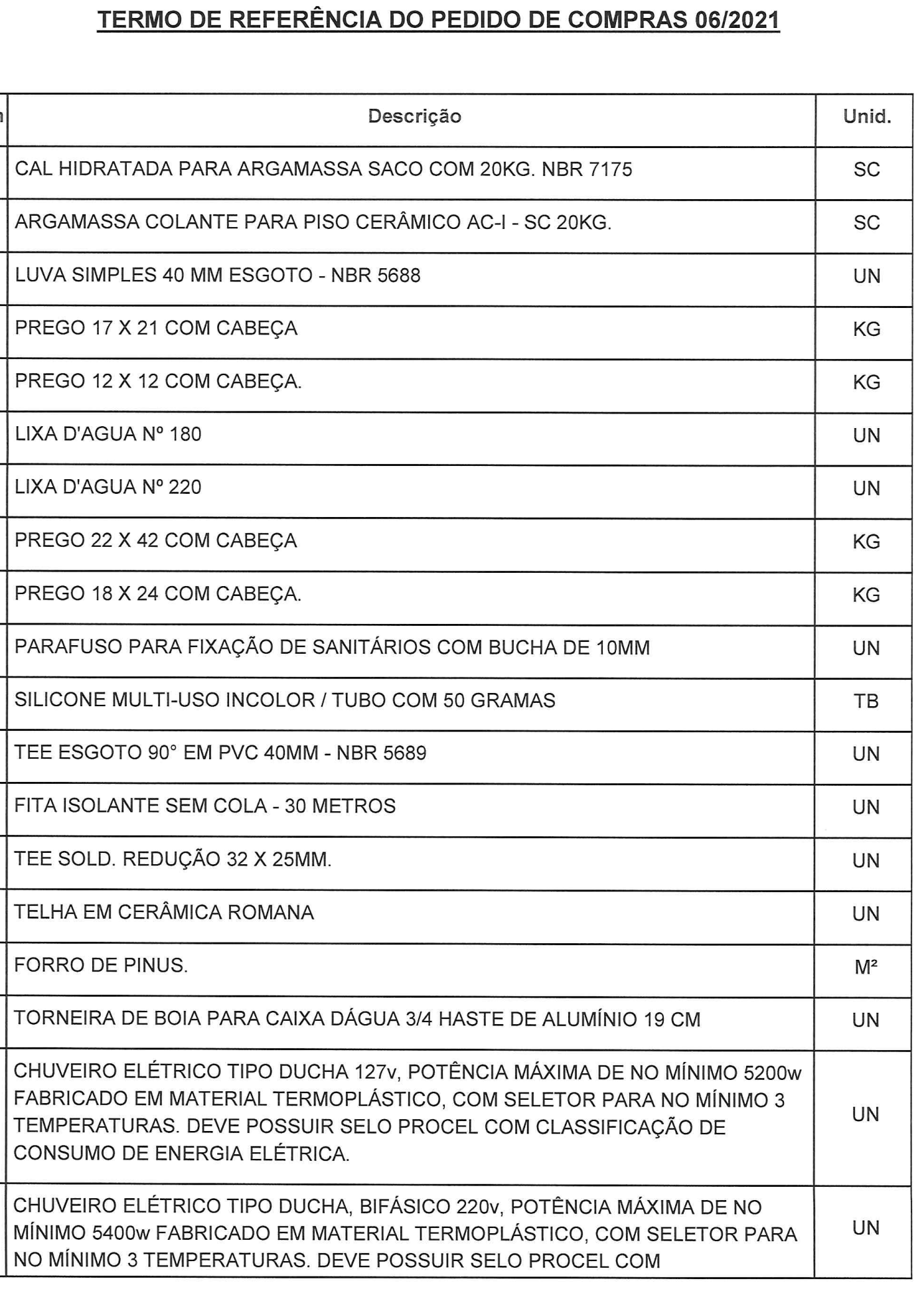 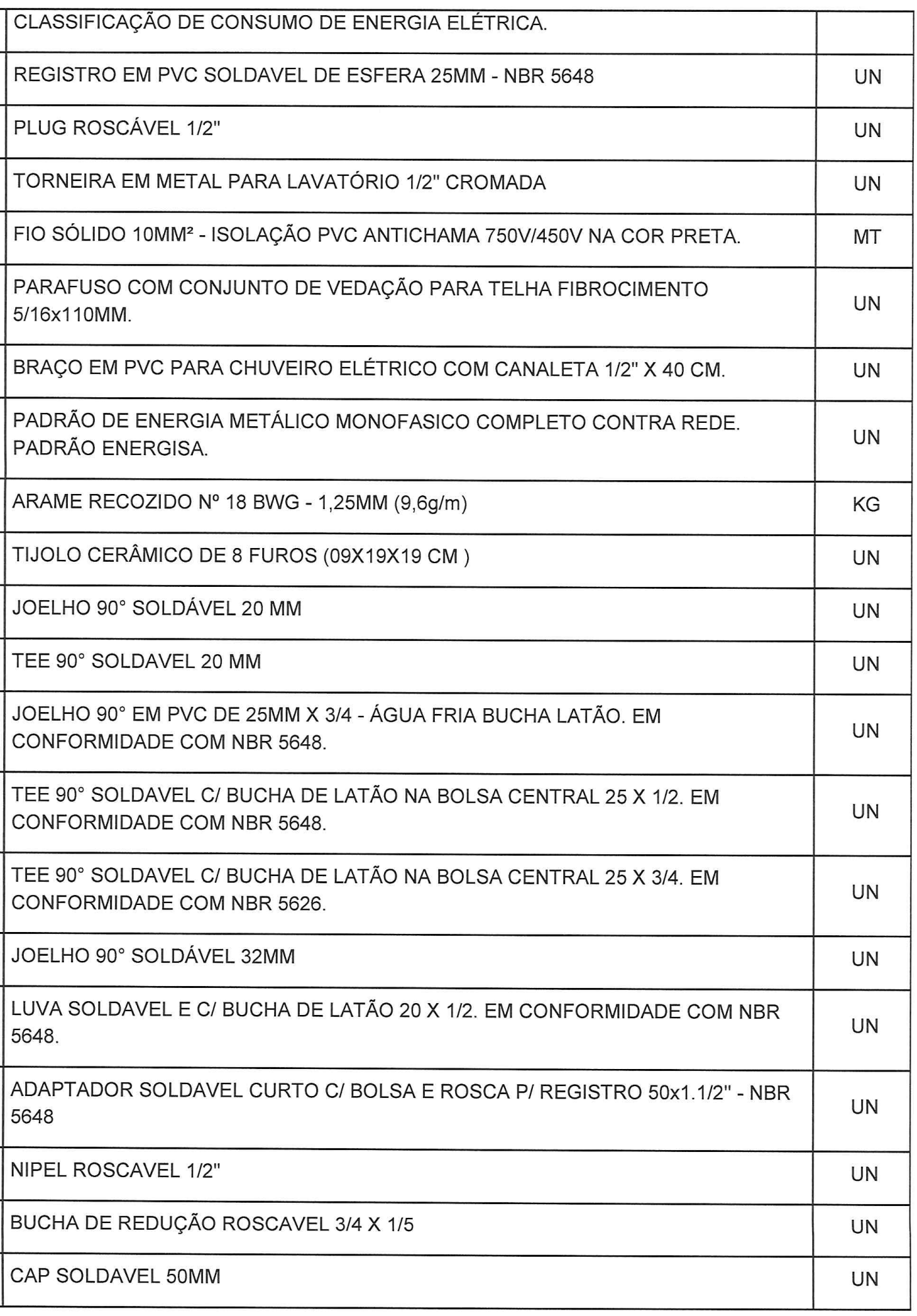 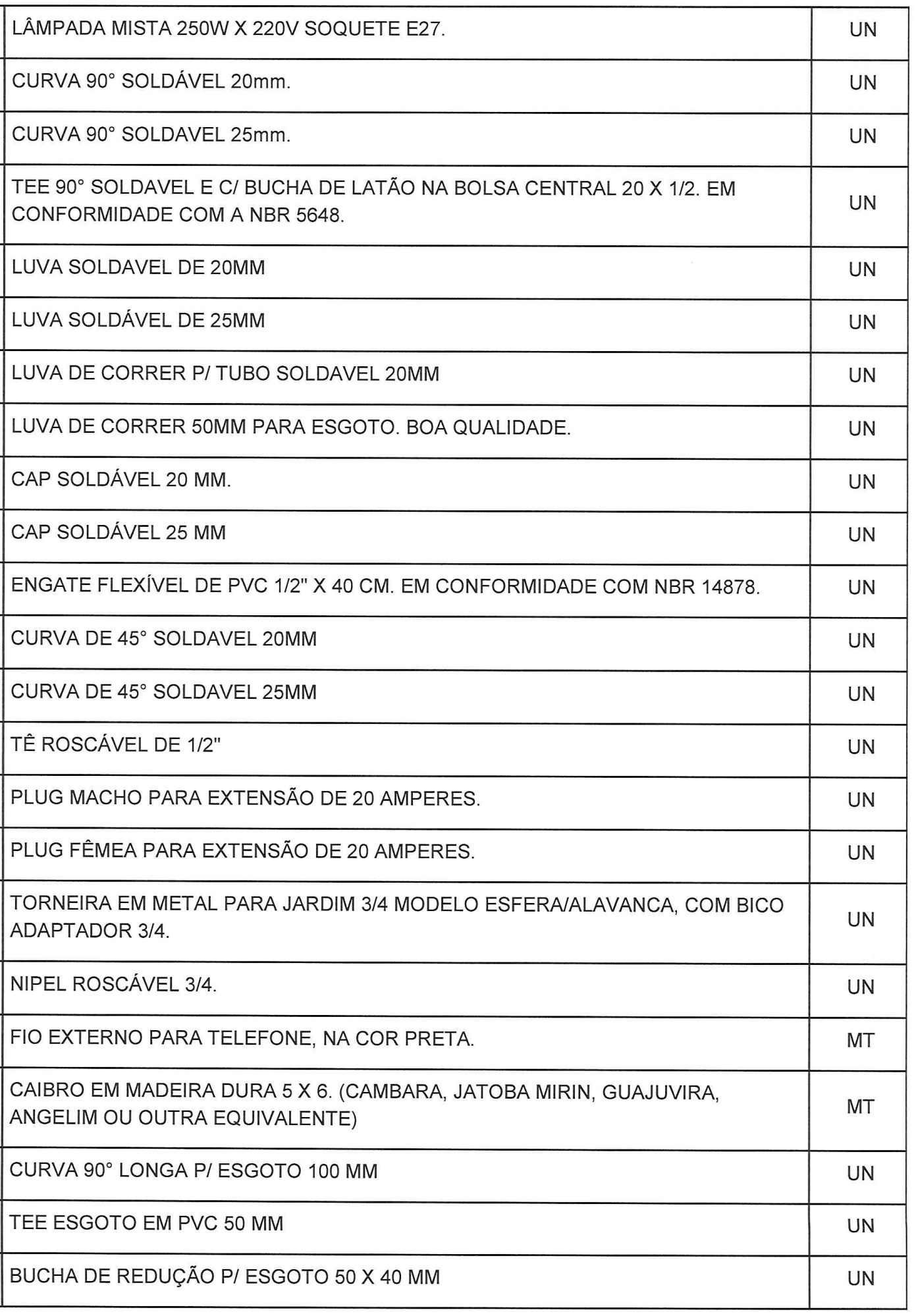 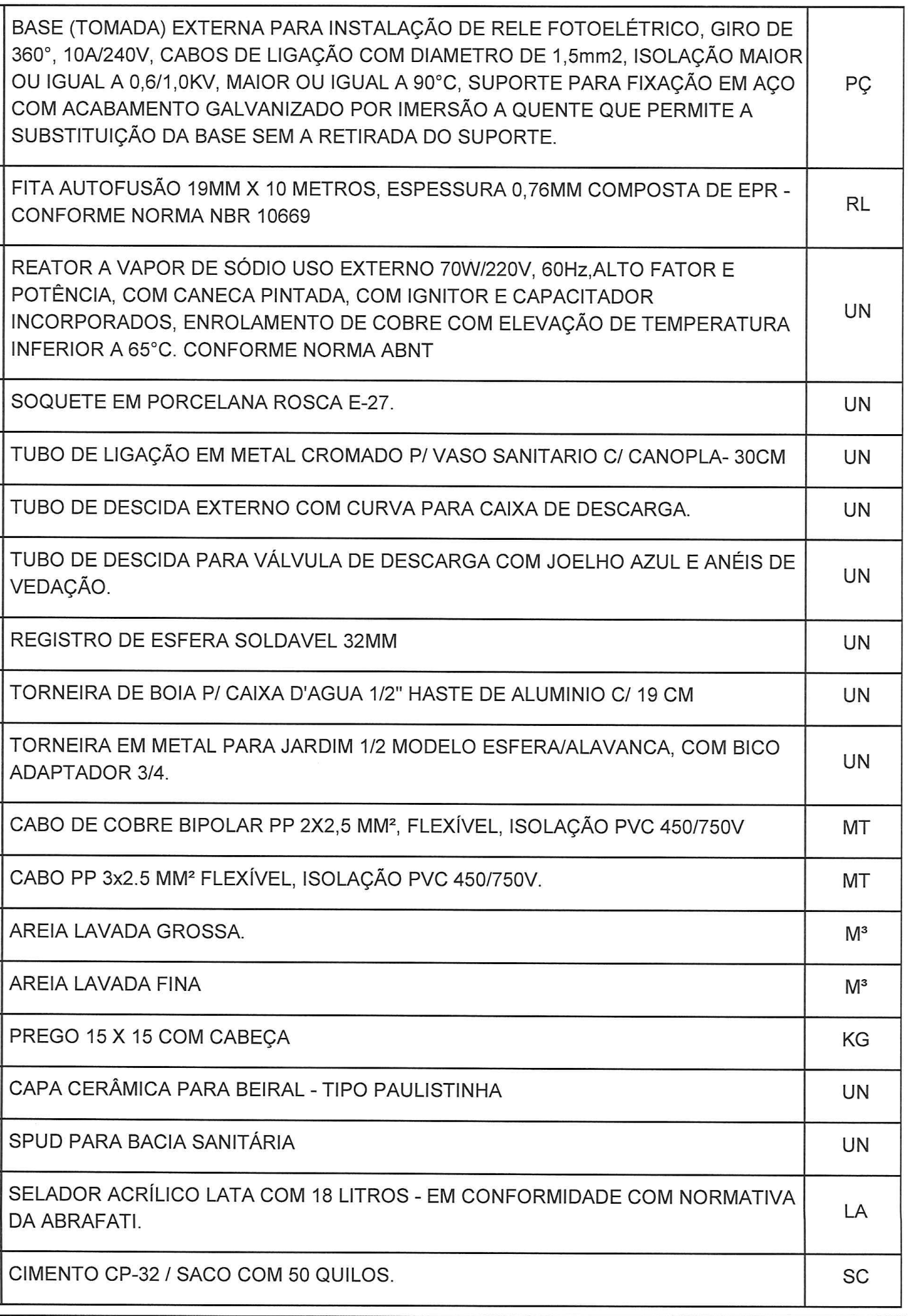 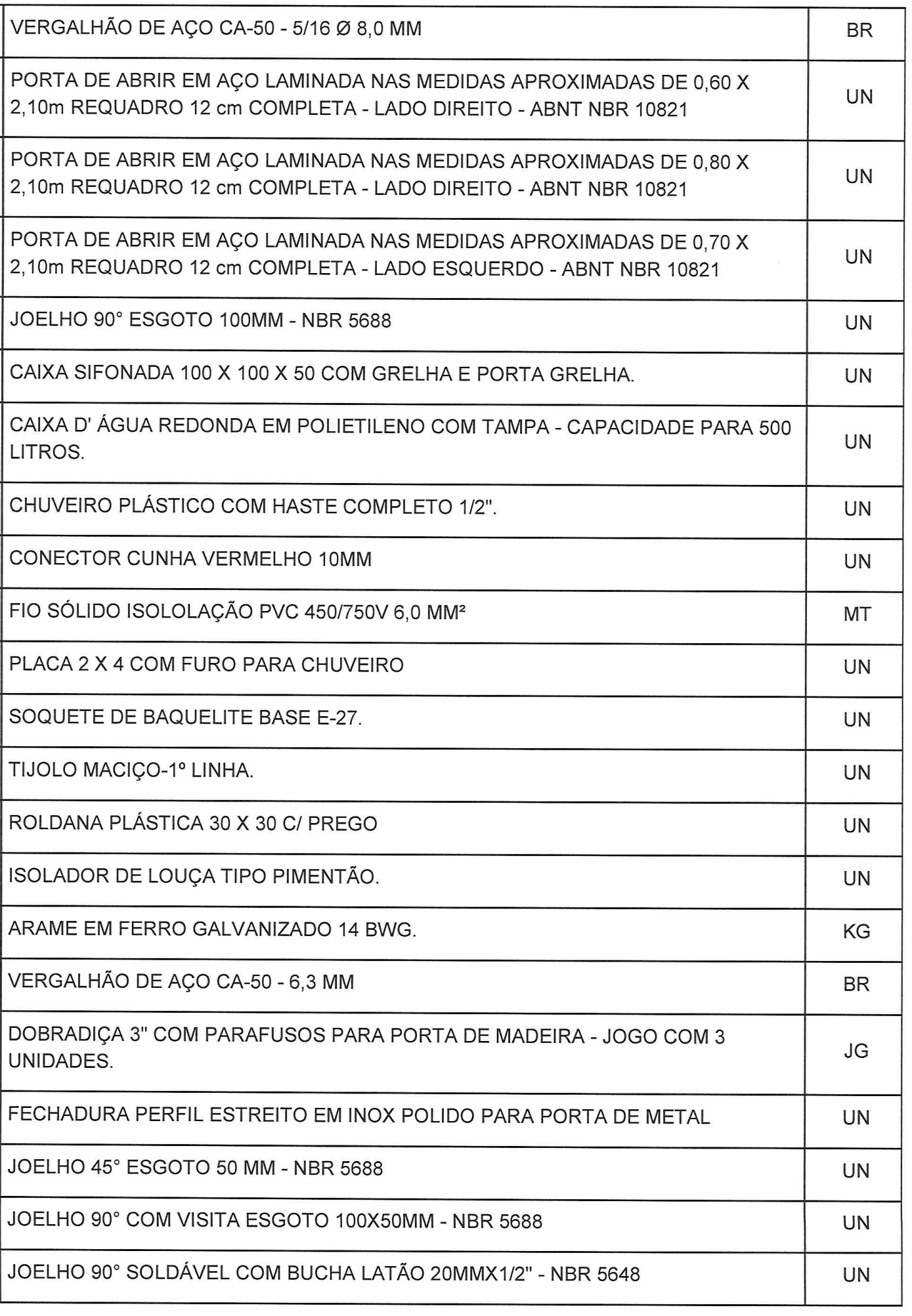 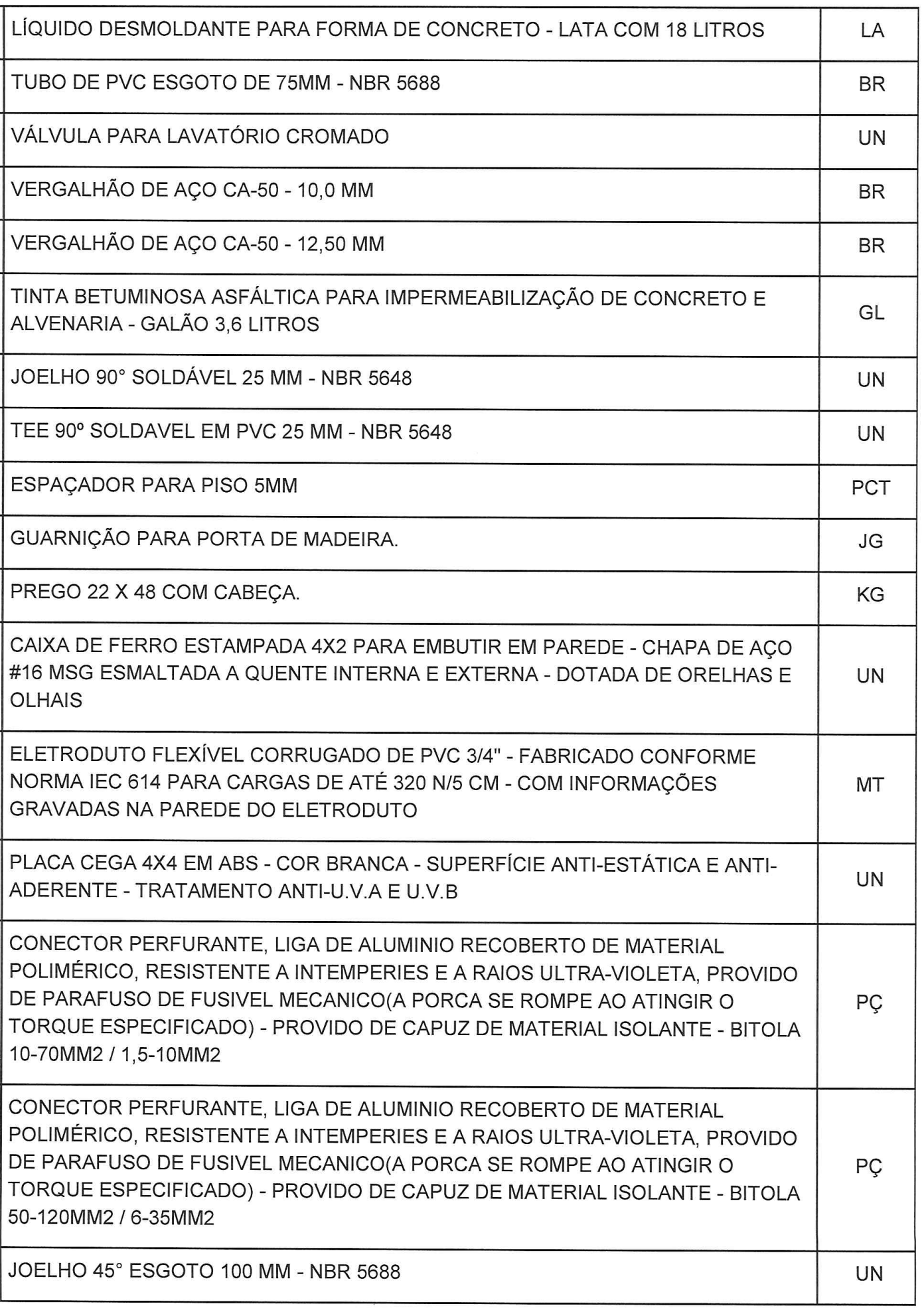 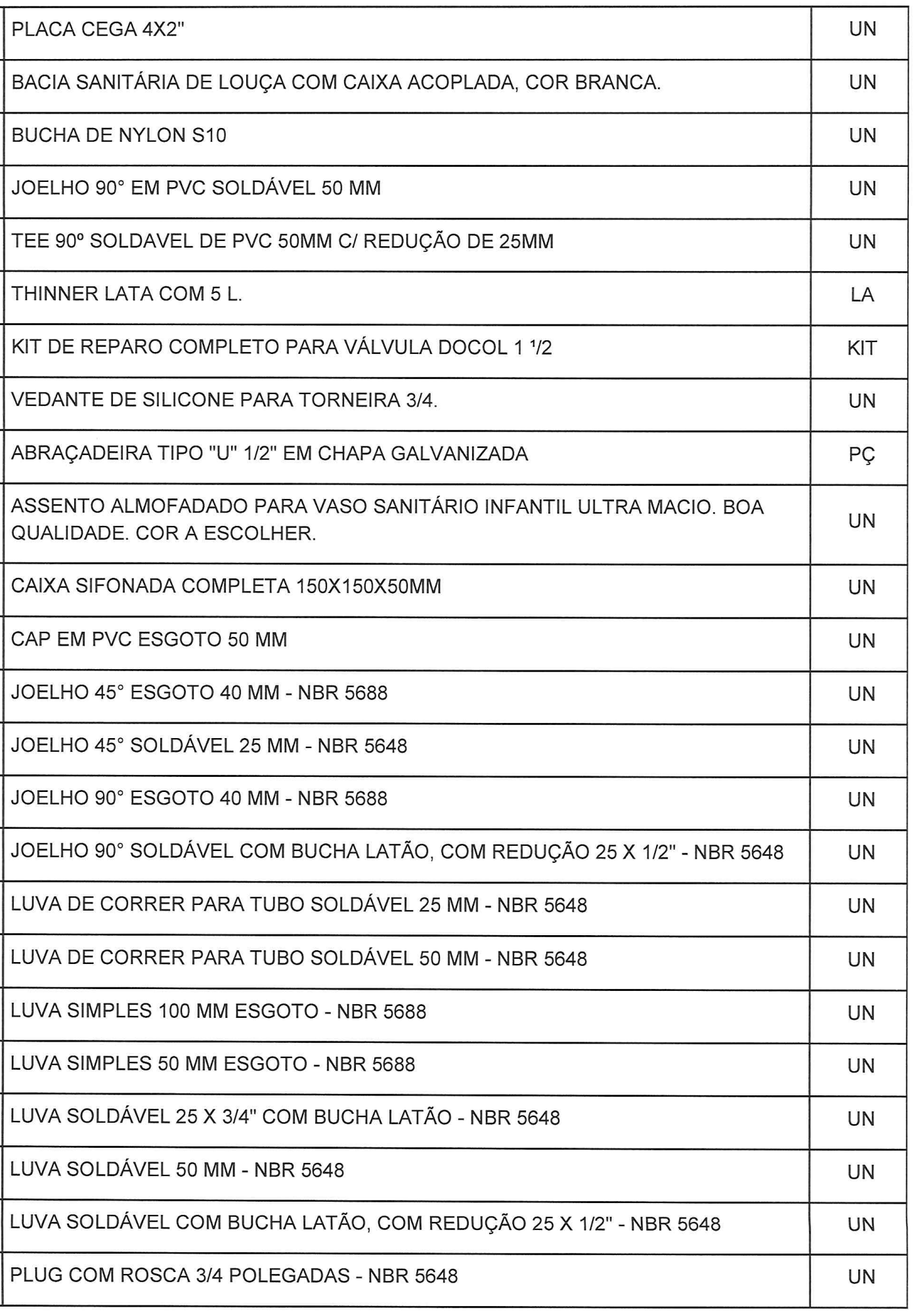 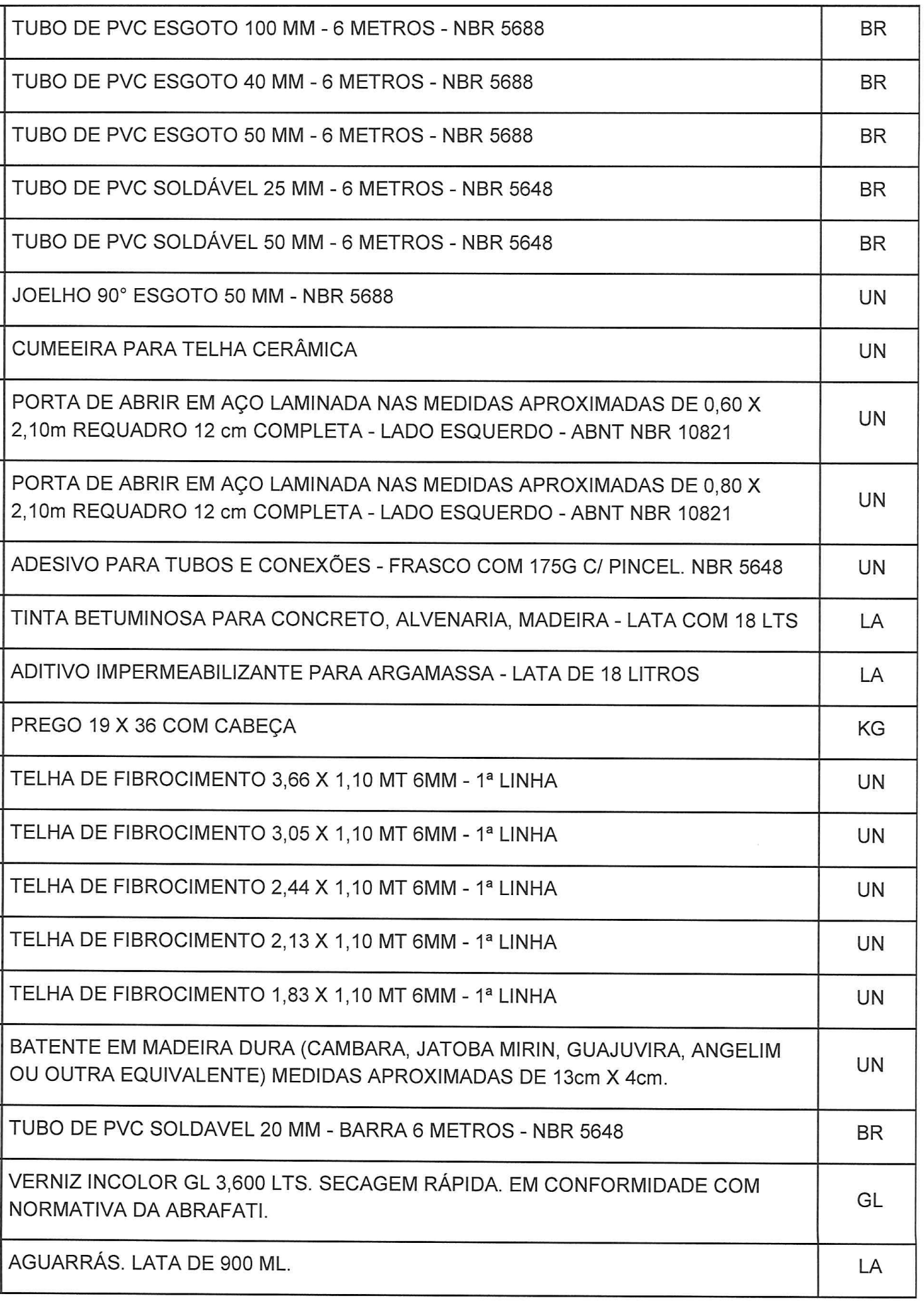 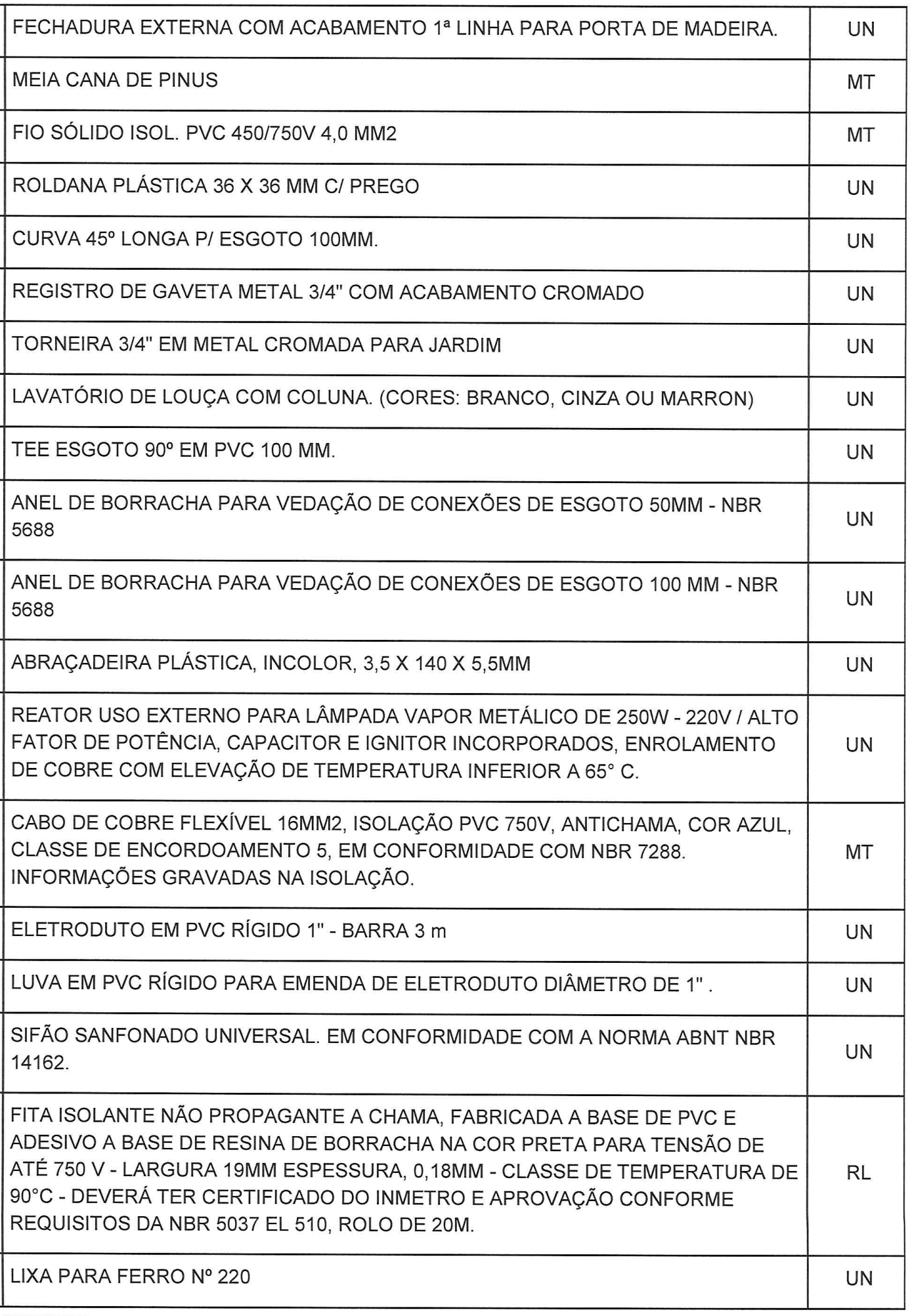 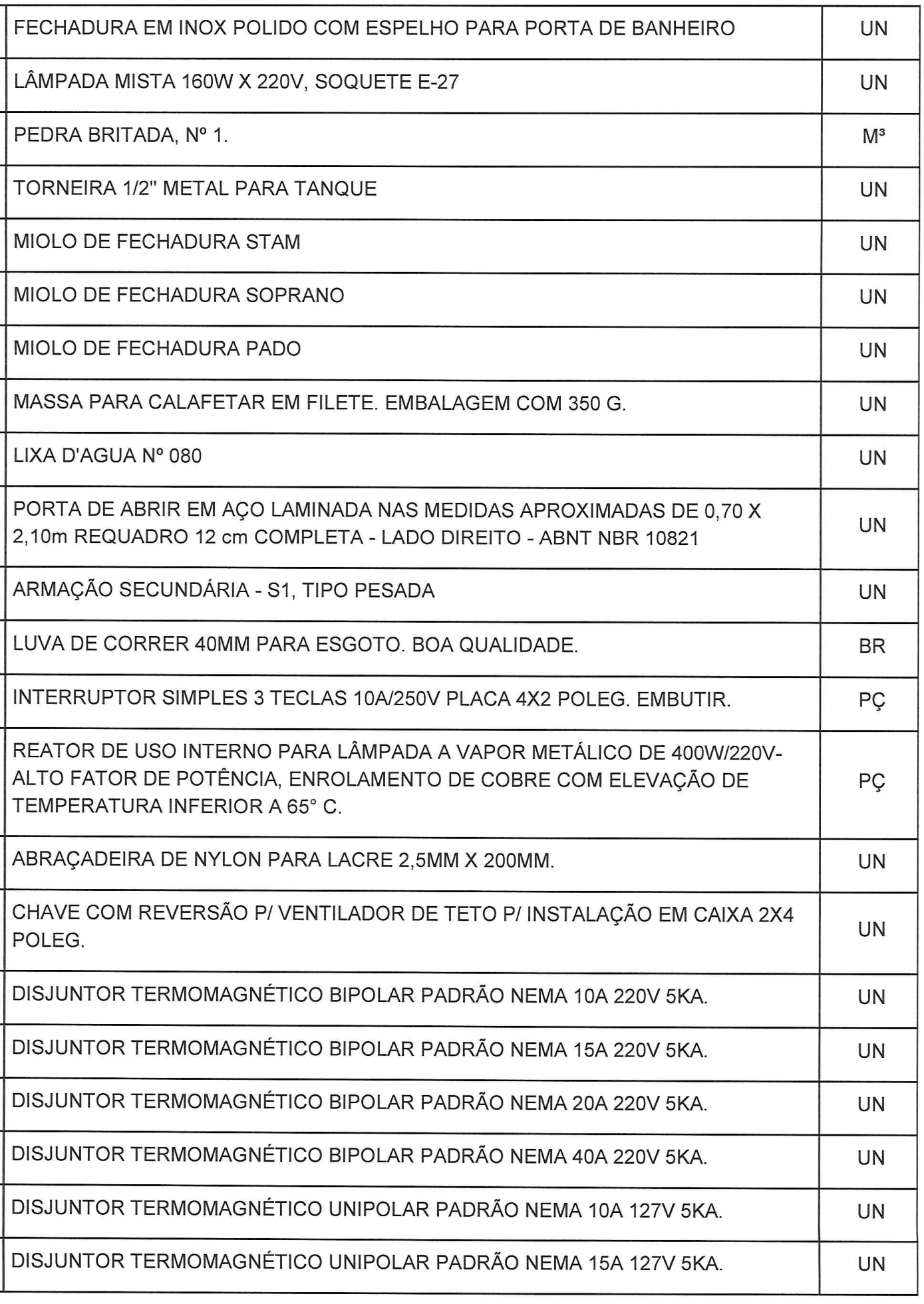 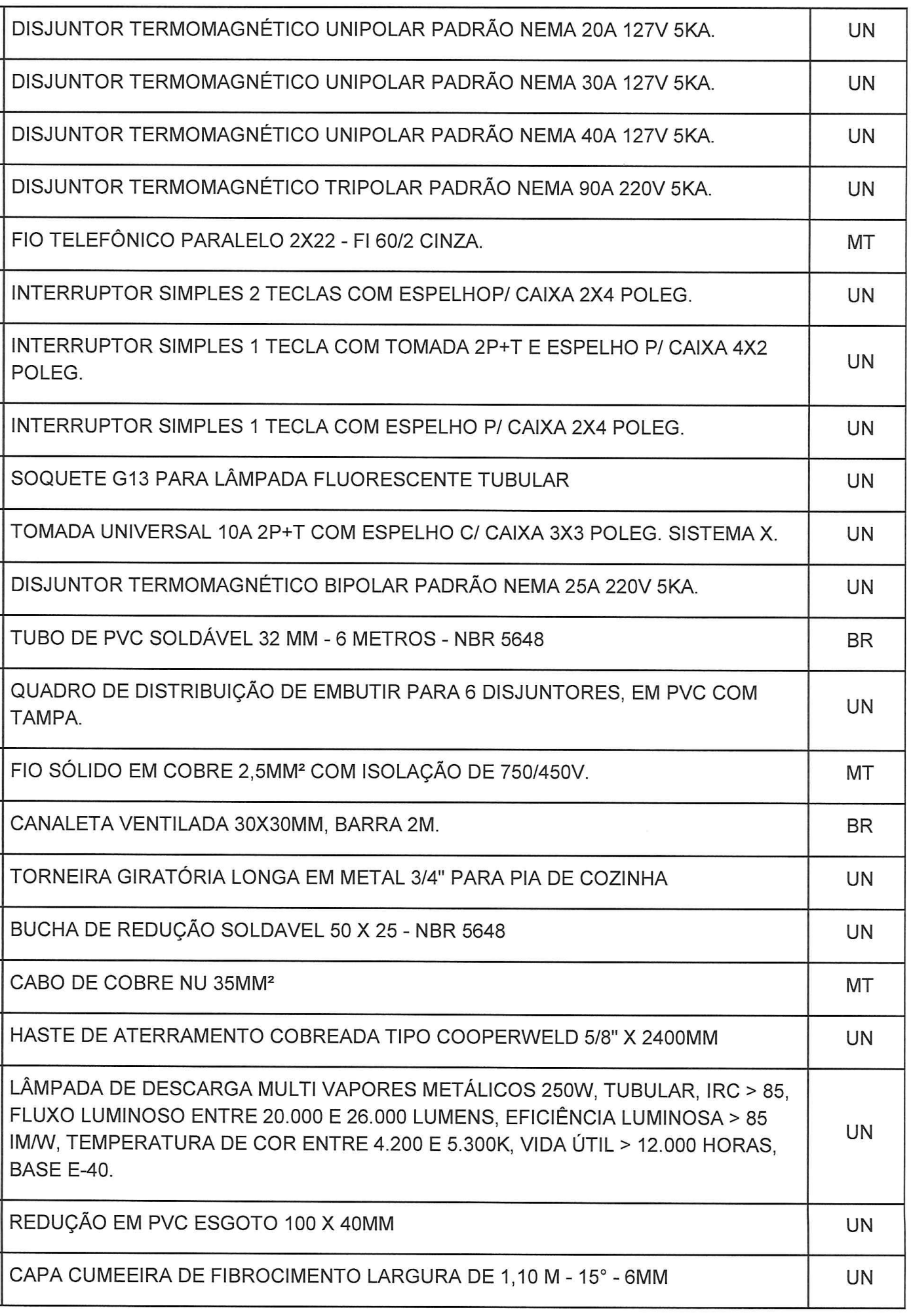 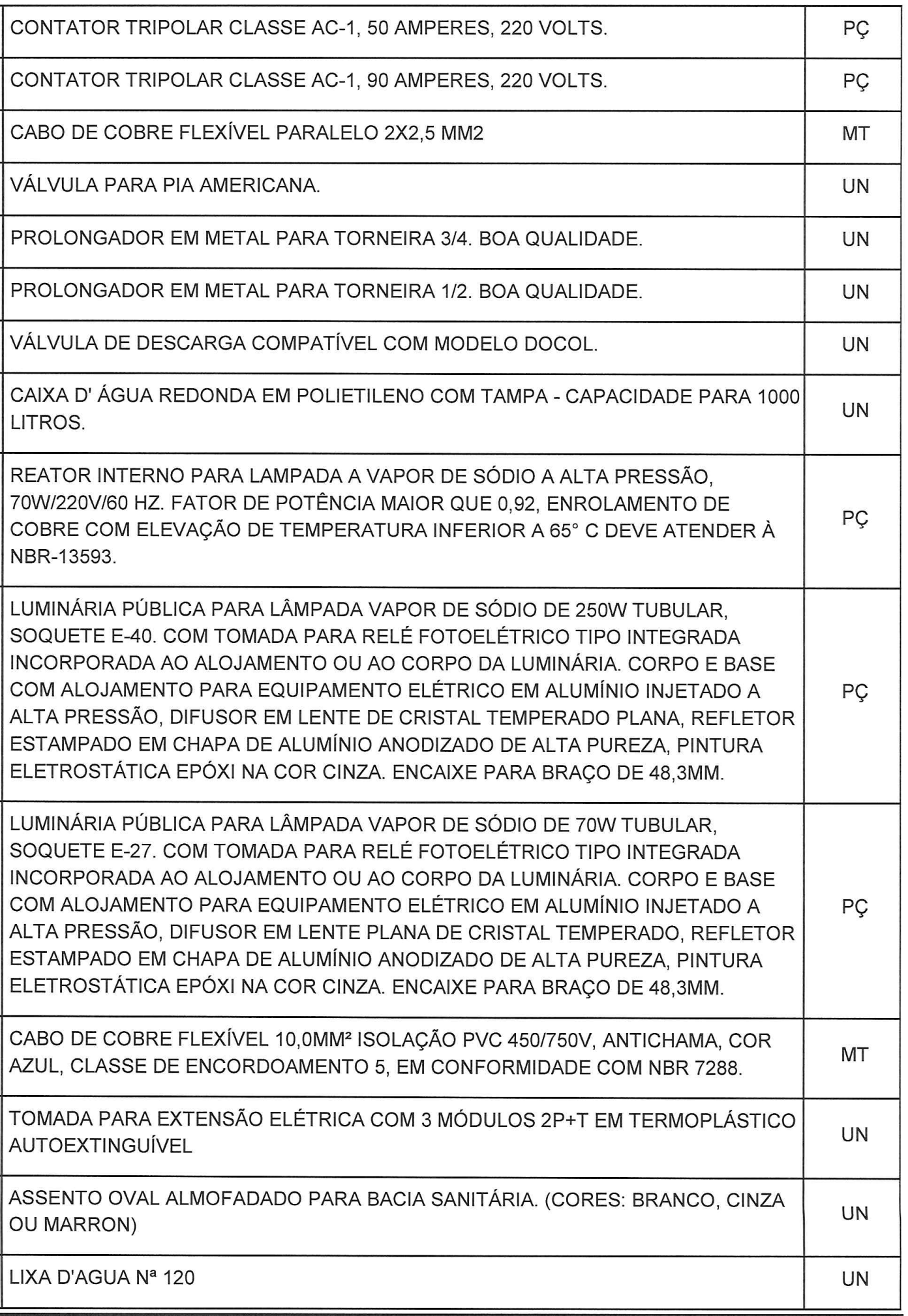 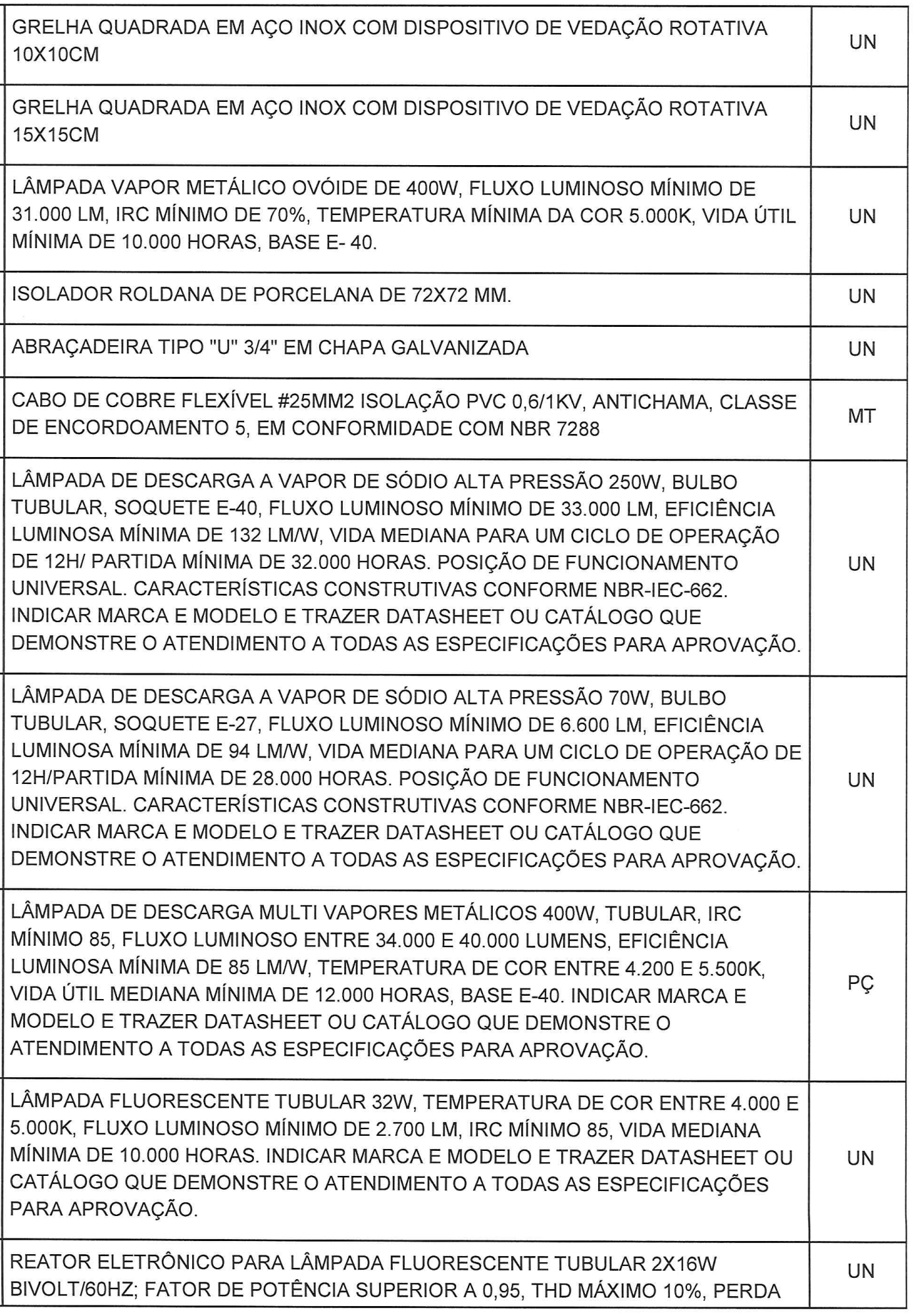 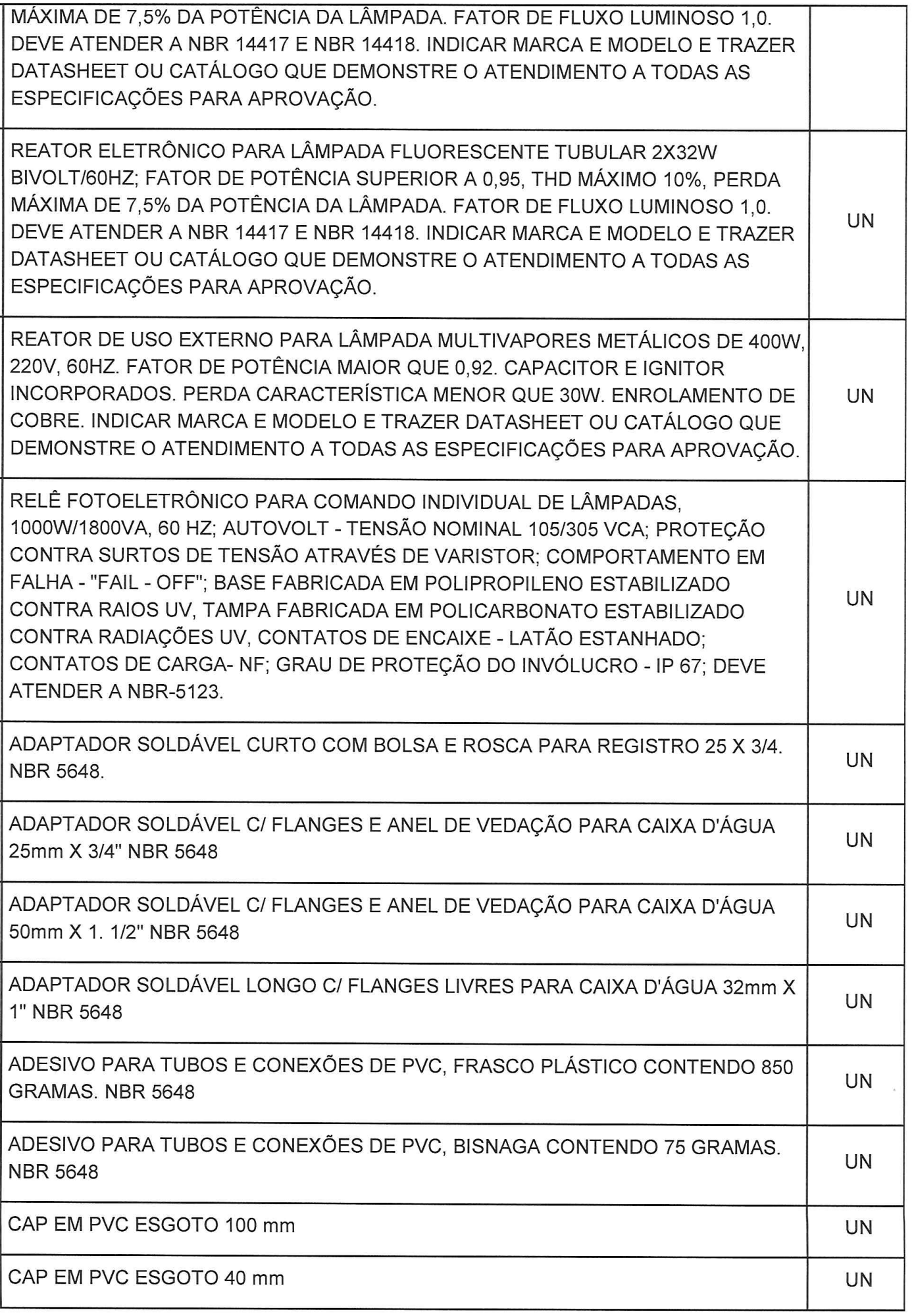 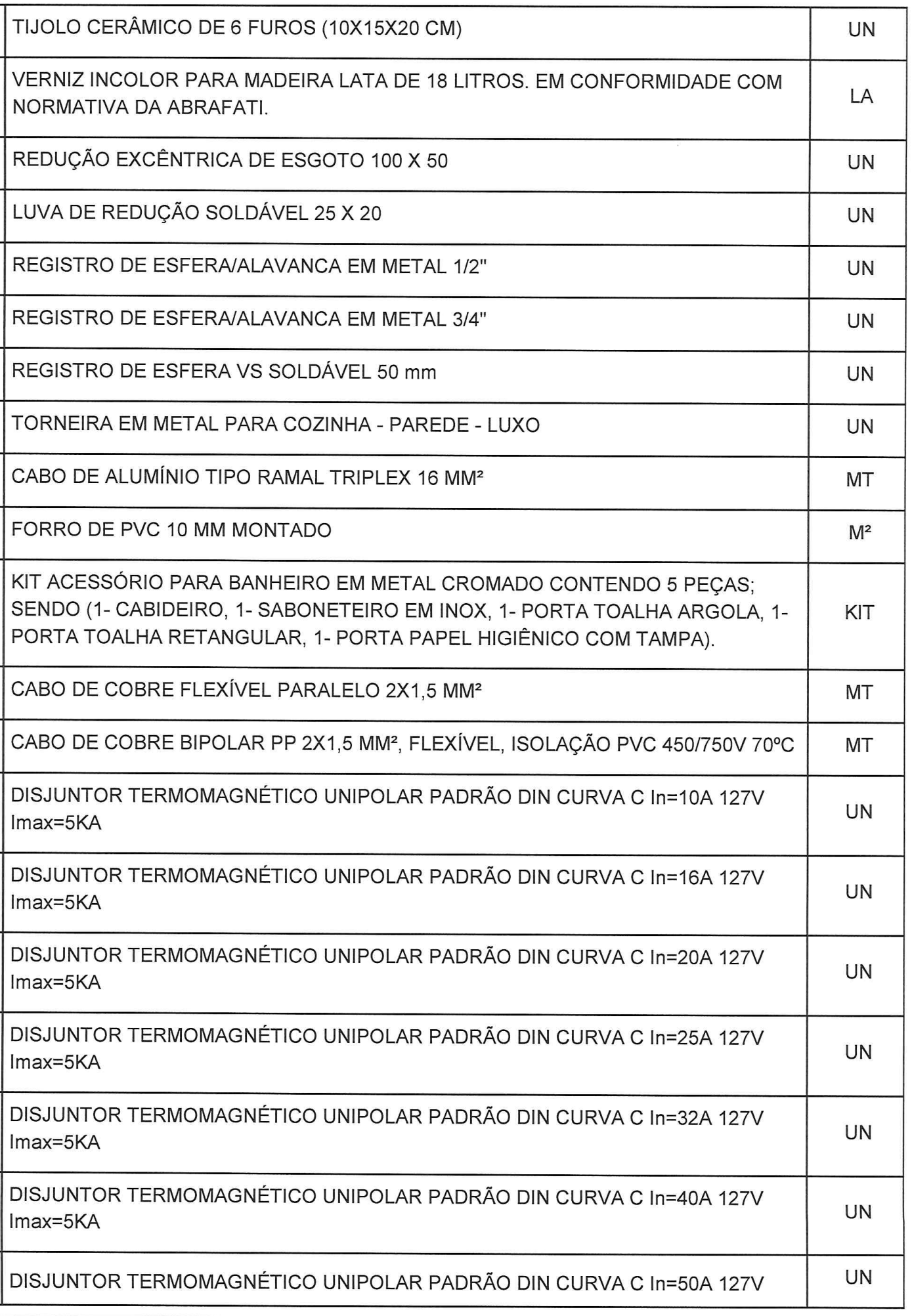 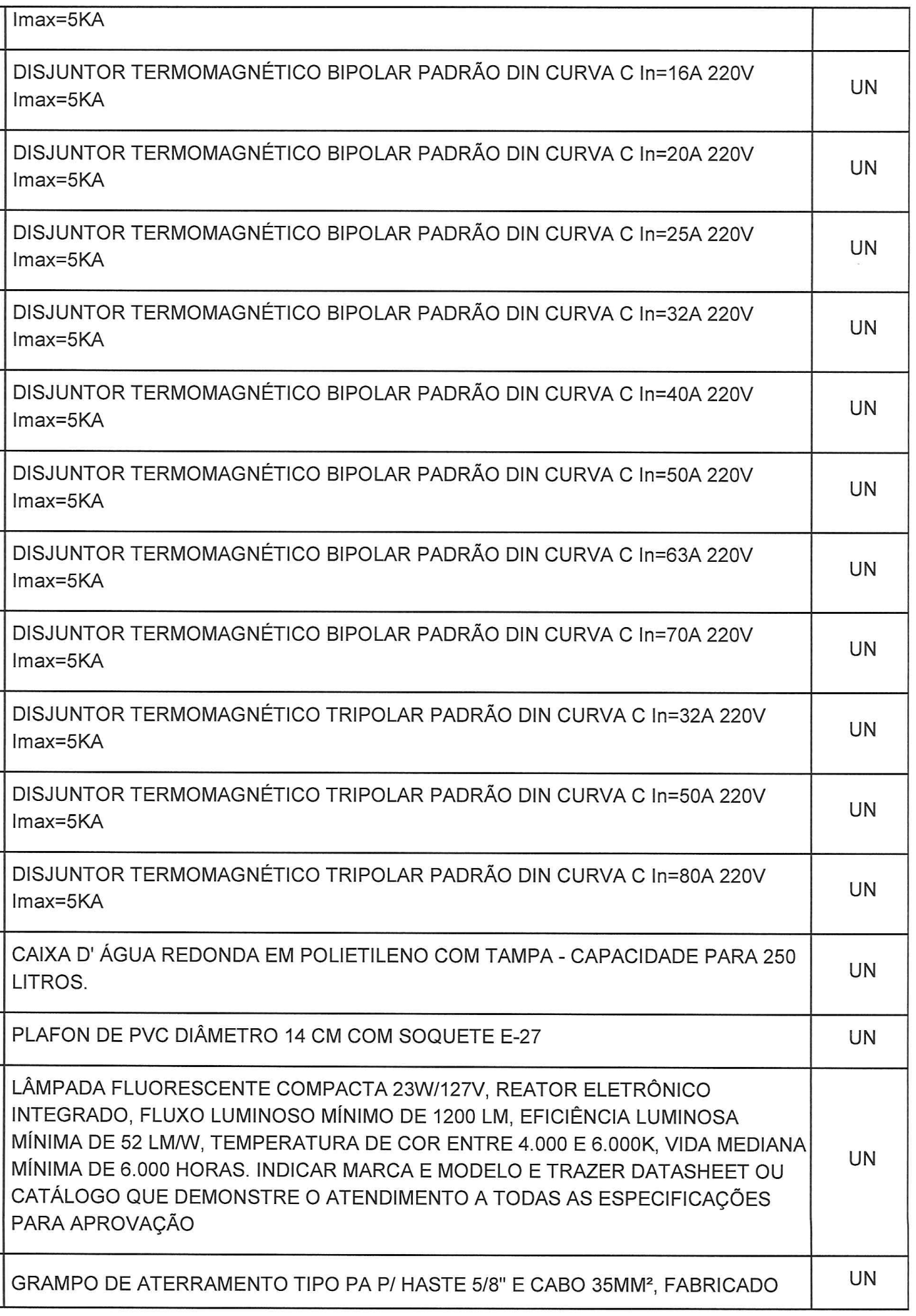 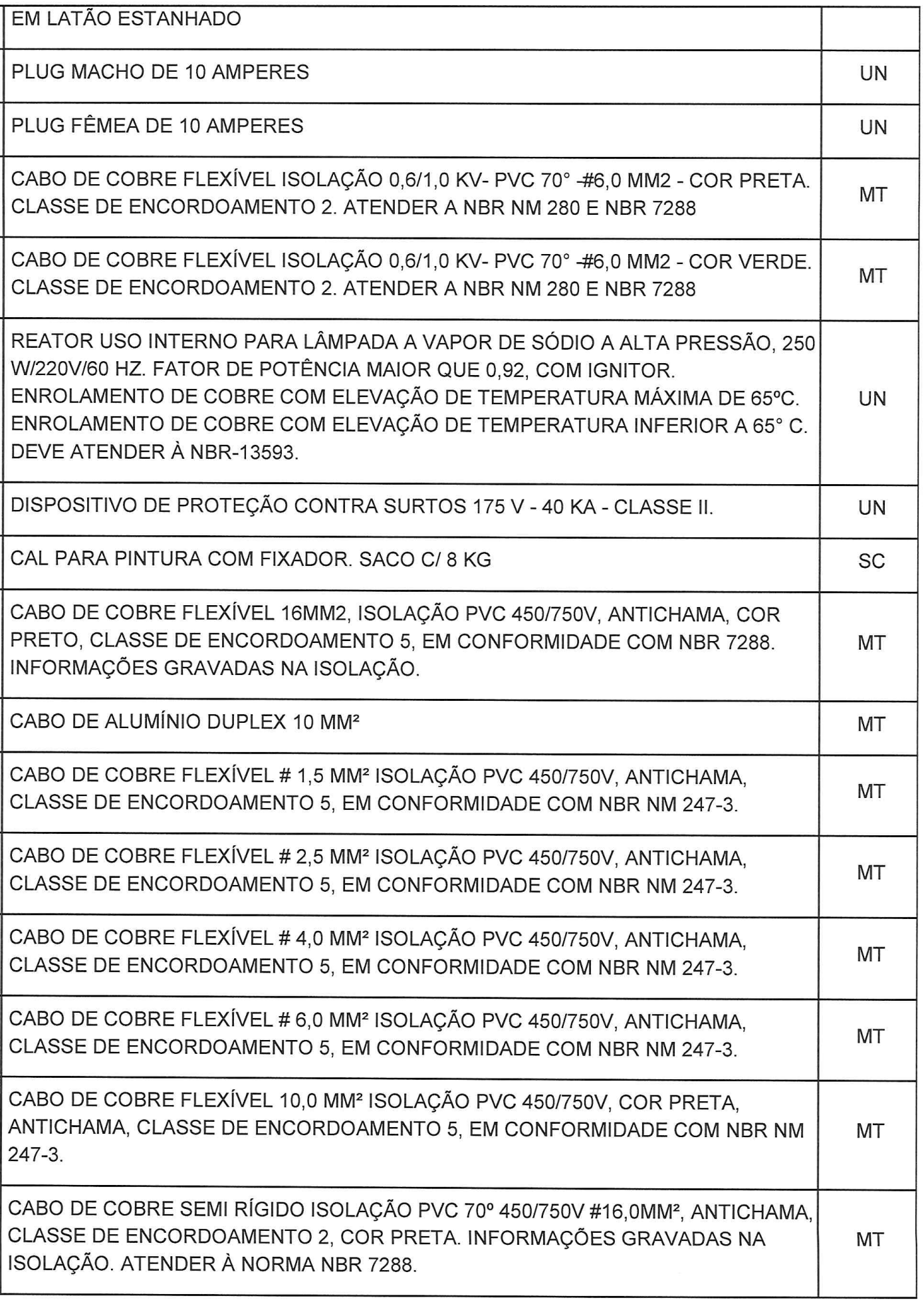 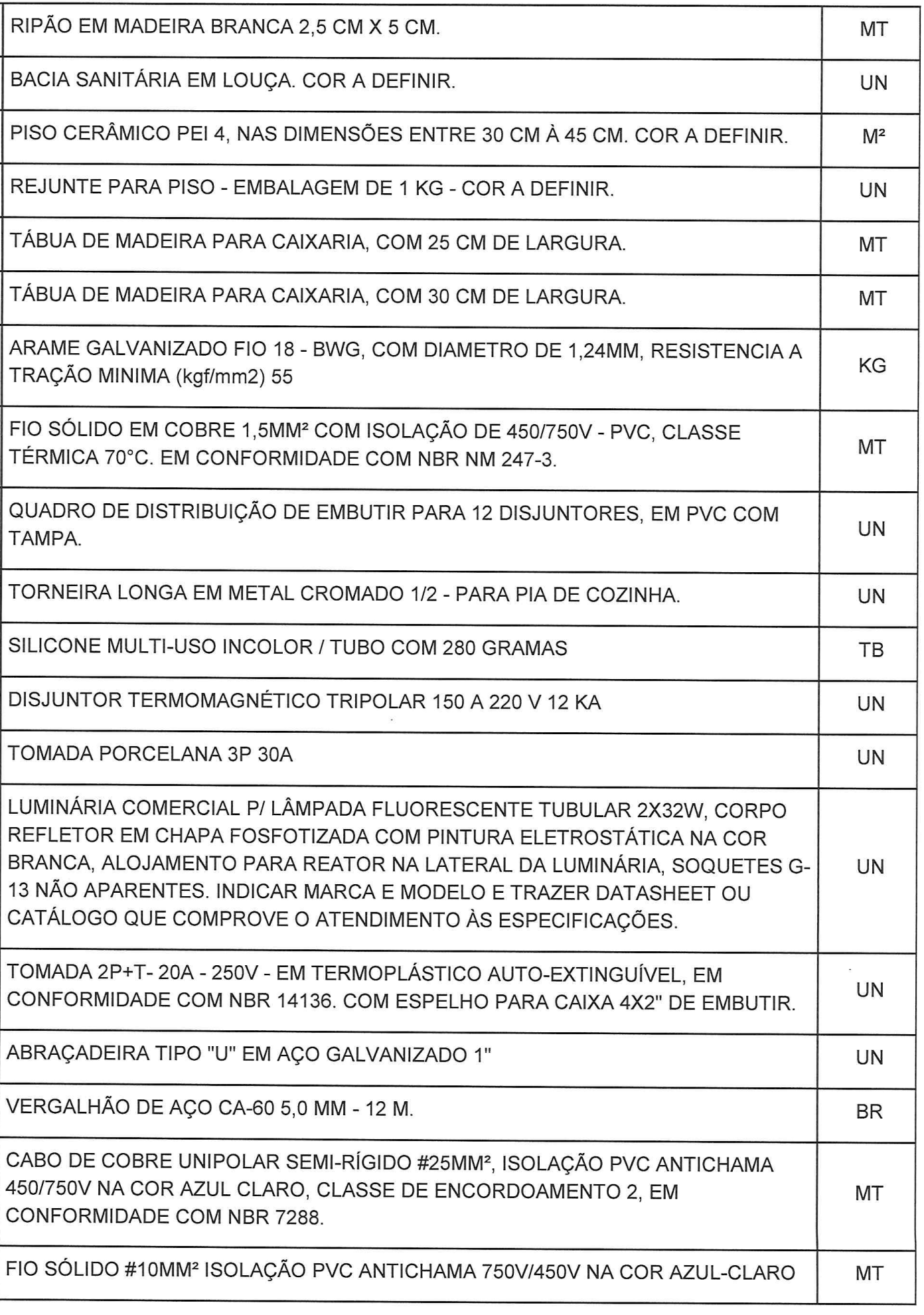 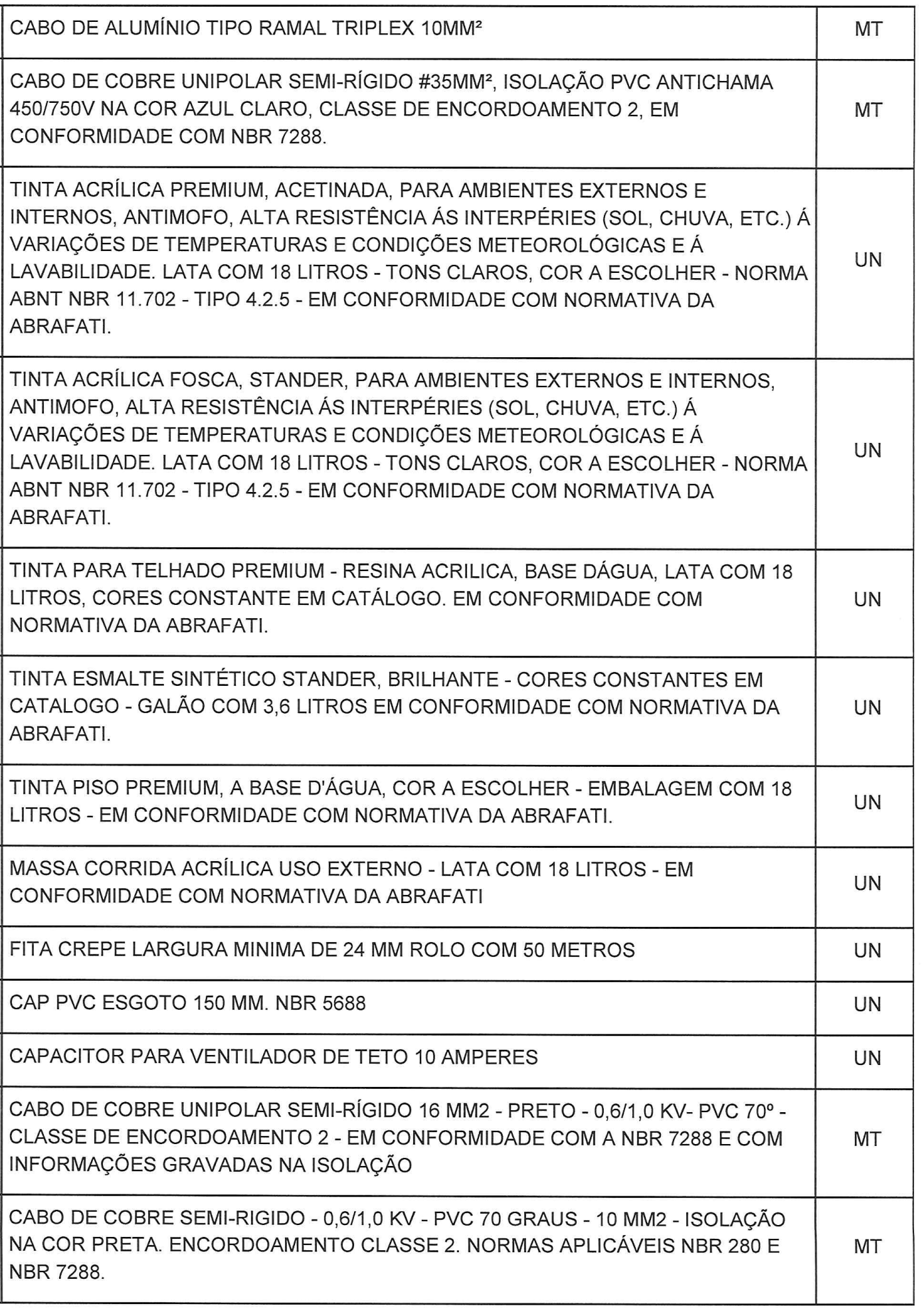 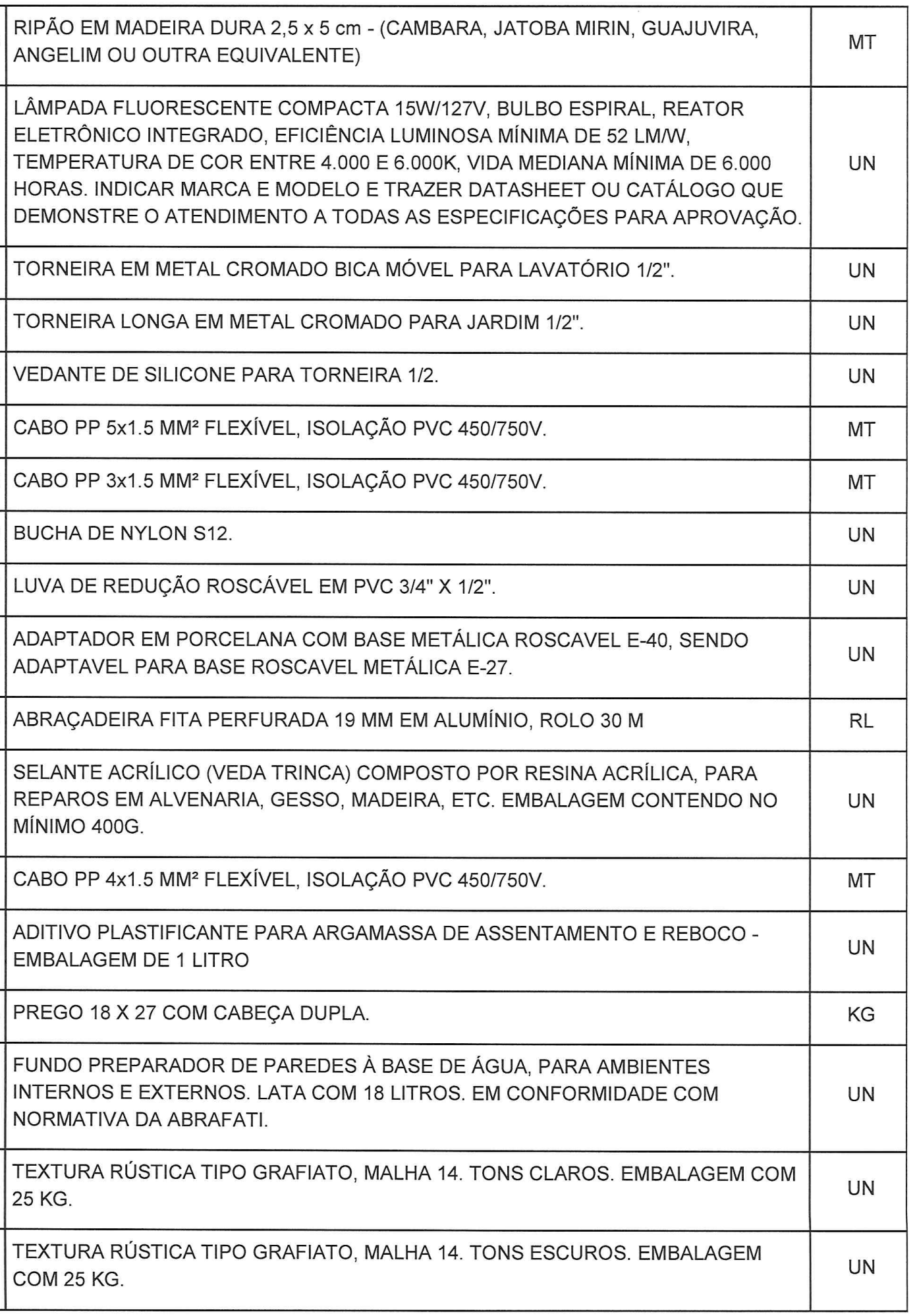 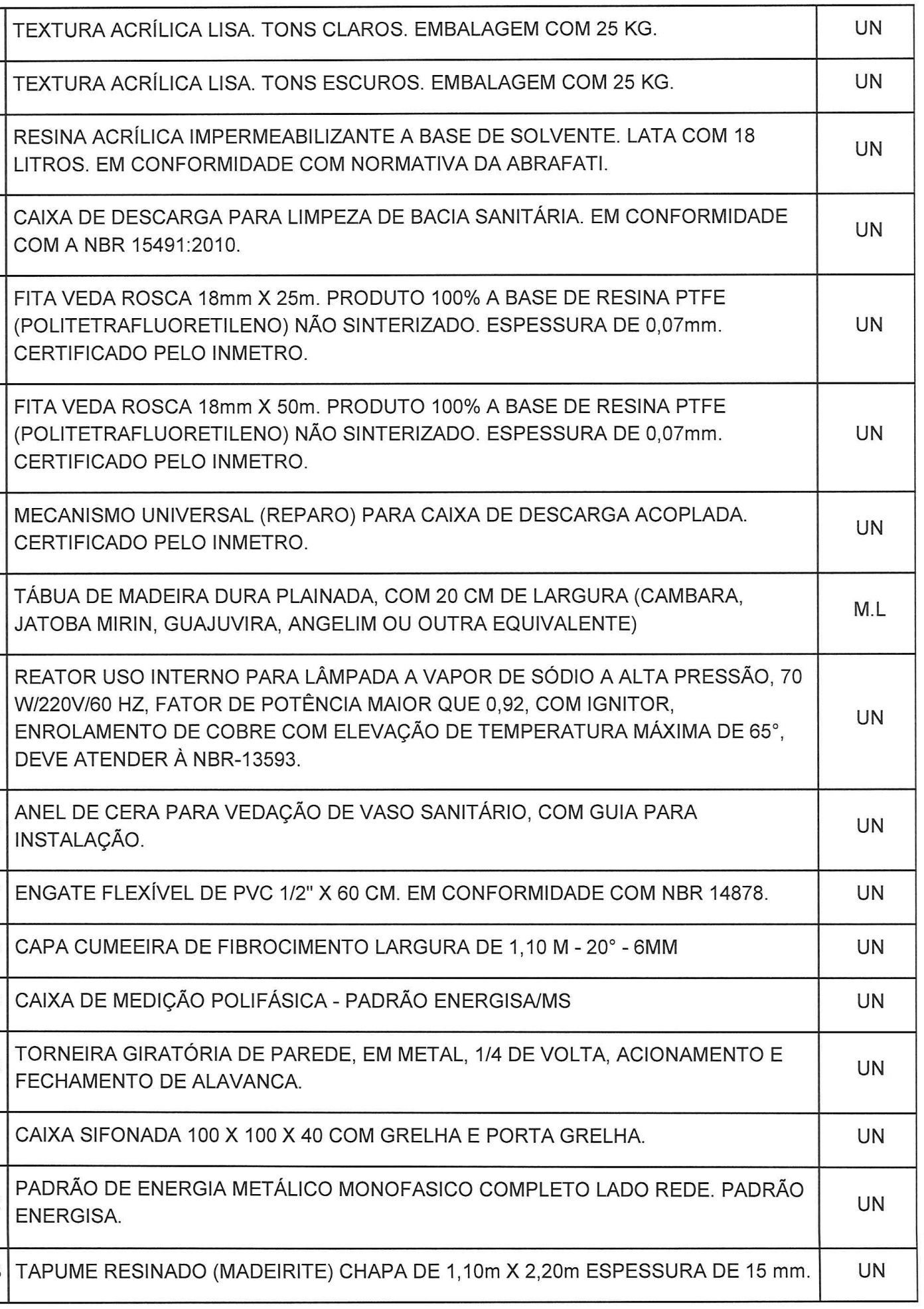 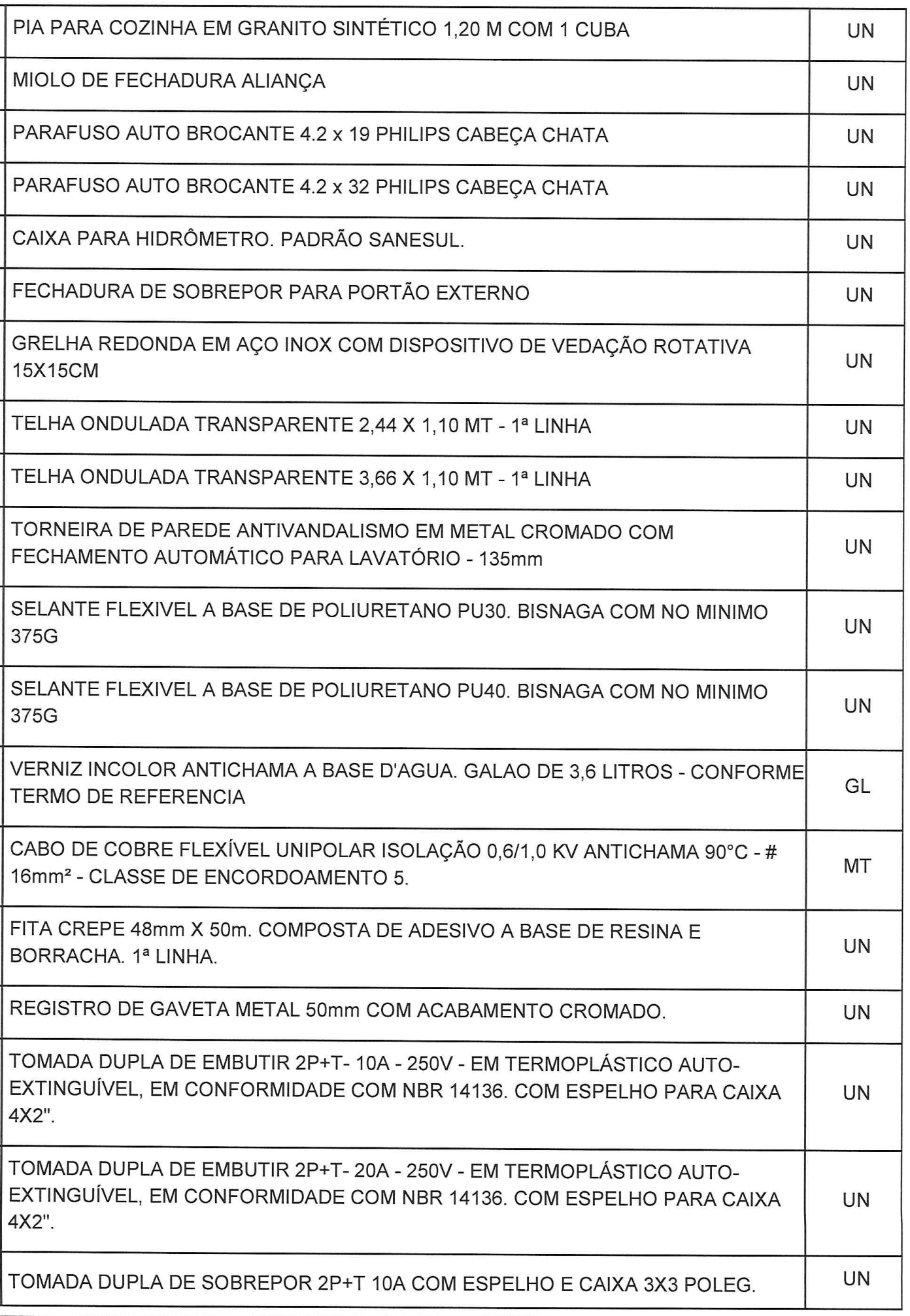 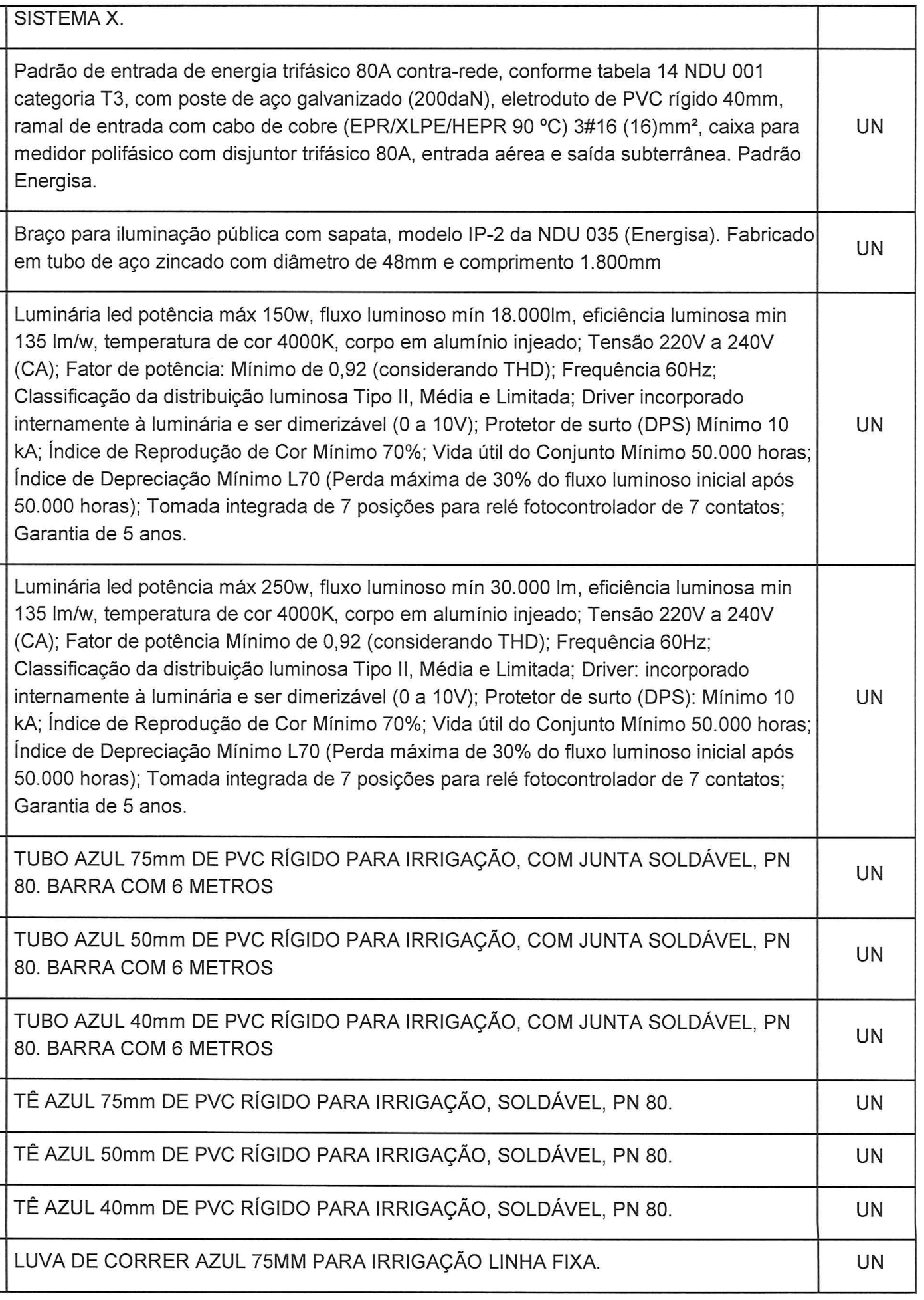 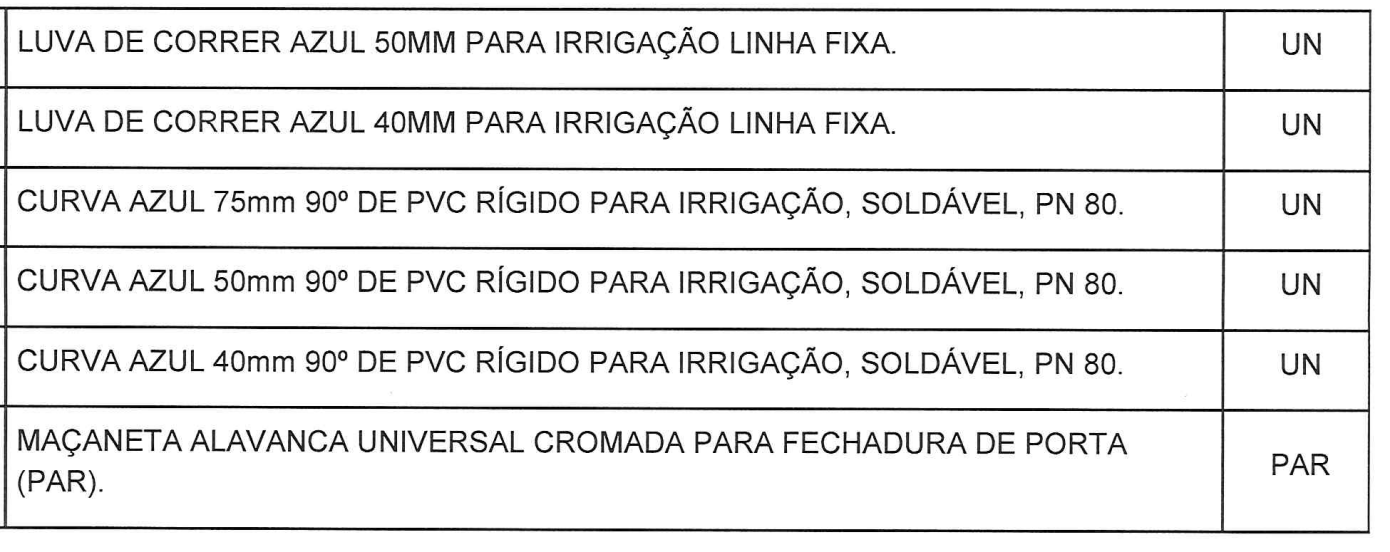 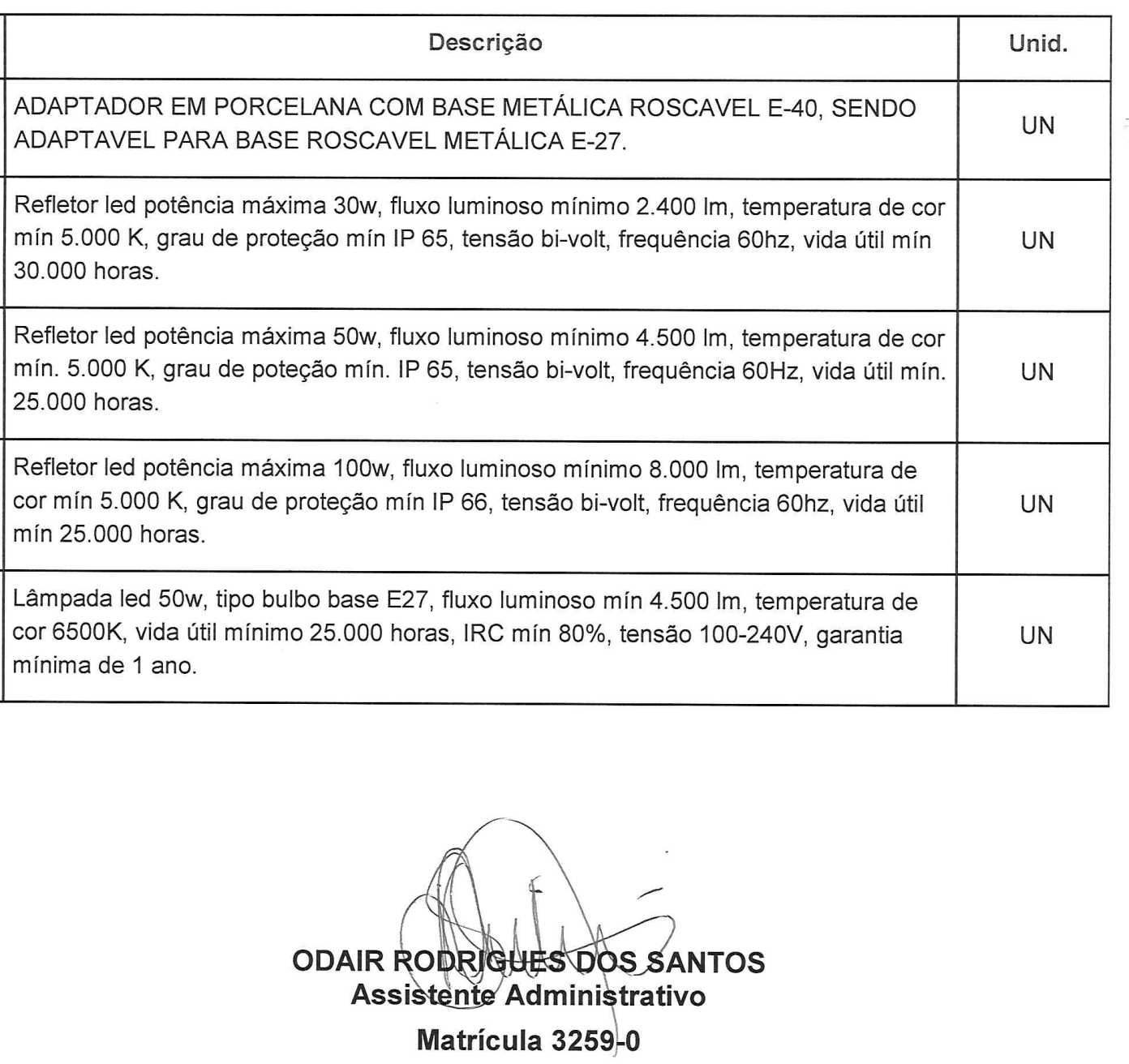 PREGÃO PRESENCIAL N°. 070/2021	ANEXO VMODELO DE DECLARAÇÃO DE FATOS SUPERVENIENTESDECLARAÇÃO ___________________________________________________________________________                                                      Nome da Empresa (CNPJ) __________________________________,com sito à (endereço completo ______________________________________________________________________, Declara, sob as penas da lei, que até a presente data inexistem fatos impeditivos para habilitação e contratação com a administração pública, ciente da obrigatoriedade de declarar ocorrências posteriores).Local e Data __________________, ____ de _____________________ de ______________________________________________________________________Assinatura do responsável legal Obs.: Esta Declaração deverá ser inserida no envelope de Documentos de Habilitação.PREGÃO PRESENCIAL N°. 070/2021ANEXO VIDECLARAÇÃO DE NÃO EMPREGOS A MENOR___________________________________________________________________________inscrito no CNPJ n° _______________________________, por intermédio de seu representante legal o (a) Sr. _________________________________________________________________ portador (a) da Carteira de Identidade n° ___________________________ e do CPF n° ____________________, DECLARA, para fins do disposto no inciso V do art. 27 da Lei 8.666, de 21 de junho de 1993, acrescido pela Lei 9.854, de 27 de outubro de 1999, que não emprega menor de 18 anos (dezoito) anos em trabalho noturno, perigoso ou insalubre e não emprega menor de dezesseis anos.Ressalva: emprega menor a partir dos 14 (quatorze) anos, na condição de aprendiz.(Observação: em caso afirmativo, assinalar a ressalva acima).Local e data, _____ de __________________________________de __________________________________________________________________Assinatura PREGÃO PRESENCIAL N°. 070/2021	ANEXO VIIDECLARAÇÃO DE COMPROMETIMENTO DOS REQUISITOS DE HABILITAÇÃO___________________________________________________________________________inscrito no CNPJ n° ______________________________, por intermédio de seu representante legal o (a) Sr. _________________________________________________________ portador (a) da Carteira de Identidade n° ___________________________ e do CPF n° ____________________, DECLARA, por seu representante legal infra-assinado para cumprimento do previsto no inciso VII do art. 4º da Lei nº 10.520/2002, de 17 de julho de 2002, publicada no DOU de 18 de julho de 2002 e para fins do Pregão Presencial nº 070/2021, da Administração Municipal de Naviraí - MS, DECLARA expressamente que cumpre plenamente os requisitos de habilitação exigidos do Edital do Pregão em epígrafe.Local e data, _____ de __________________________________de __________________________________________________________________Assinatura Obs. Esta declaração deverá ser entregue ao Pregoeiro, após a abertura da sessão, entes e separadamente dos envelopes (Proposta de Preços e documentos de habilitação) exigidos nesta licitação. PREGÃO PRESENCIAL N°. 70/2021ANEXO VIIIDECLARAÇÃO DO REPRESENTANTE LEGAL DA EMPRESA LEI 123/06 e 147/14Eu, ___________________________________CPF __________________, afirmo como representante legal da empresa ____________________inscrita nº. CNPJ__________ de não haver nenhum dos impedimentos previstos nos incisos do § 4º do Artigo 3º da Lei Complementar nº123/06.Local e data, _____ de __________________________________de __________________________________________________________________Assinatura(Observação: Declaração terá validade de 30 dias após sua emissão)PREGÃO PRESENCIAL N°. 70/2021ANEXO IXDECLARAÇÃO DE CONHECIMENTO E ACEITAÇÃO DO TEOR DO EDITAL___________________________________________________________________________Inscrita no CNPJ n° ___________________________________________________, por intermédio de seu representante legal o (a) Sr. ___________________________________________________ portador (a) da Carteira de Identidade n° ___________________________ e do CPF n° ____________________, DECLARA, por seu representante legal infra-assinado que conhece e aceita o inteiro teor completo do edital deste Pregão Presencial nº 070/2021, ressalvado o direito recursal, bem como de que recebeu todos os documentos e informações necessárias para o cumprimento integral das obrigações desta licitação.Local e data, _____ de __________________________________de __________________________________________________________________Assinatura e carimbo do CNPJITEMQTUNESPECIFICAÇÃO1500SCCAL HIDRATADA PARA ARGAMASSA SACO COM 20KG. NBR 71752500SCARGAMASSA COLANTE PARA PISO CERÂMICO AC-I - SC 20KG.350UNLUVA SIMPLES 40 MM ESGOTO - NBR 56884100KGPREGO 17 X 21 COM CABEÇA530KGPREGO 12 X 12 COM CABEÇA.6500UNLIXA D'AGUA Nº 1807250UNLIXA D'AGUA Nº 220830KGPREGO 22 X 42 COM CABEÇA9200KGPREGO 18 X 24 COM CABEÇA.10200UNPARAFUSO PARA FIXAÇÃO DE SANITÁRIOS COM BUCHA DE 10MM1130TBSILICONE MULTI-USO INCOLOR / TUBO COM 50 GRAMAS1250UNTEE ESGOTO 90° EM PVC 40MM - NBR 56891350.000UNTELHA EM CERÂMICA ROMANA14250M²FORRO DE PINUS.1550UNTORNEIRA DE BOIA PARA CAIXA DÁGUA 3/4 HASTE DE ALUMÍNIO 19 CM1620UNCHUVEIRO ELÉTRICO TIPO DUCHA 127v, POTÊNCIA MÁXIMA DE NO MÍNIMO 5200w FABRICADO EM MATERIAL TERMOPLÁSTICO, COM SELETOR PARA NO MÍNIMO 3 TEMPERATURAS. DEVE POSSUIR SELO PROCEL COM CLASSIFICAÇÃO DE CONSUMO DE ENERGIA ELÉTRICA.1780UNCHUVEIRO ELÉTRICO TIPO DUCHA, BIFÁSICO 220v, POTÊNCIA MÁXIMA DE NO MÍNIMO 5400w FABRICADO EM MATERIAL TERMOPLÁSTICO, COM SELETOR PARA NO MÍNIMO 3 TEMPERATURAS. DEVE POSSUIR SELO PROCEL COM CLASSIFICAÇÃO DE CONSUMO DE ENERGIA ELÉTRICA.1850UNREGISTRO EM PVC SOLDAVEL DE  ESFERA 25MM - NBR 56481950UNPLUG ROSCÁVEL 1/2"20150UNTORNEIRA EM METAL PARA LAVATÓRIO 1/2" CROMADA212.000MTFIO SÓLIDO 10MM² - ISOLAÇÃO PVC ANTICHAMA 750V/450V NA COR PRETA.221.000UNPARAFUSO COM CONJUNTO DE VEDAÇÃO PARA TELHA FIBROCIMENTO 5/16x110MM.2350UNBRAÇO EM PVC PARA CHUVEIRO ELÉTRICO COM CANALETA 1/2" X 40 CM.2415UNPADRÃO DE ENERGIA METÁLICO MONOFASICO COMPLETO CONTRA REDE. PADRÃO ENERGISA.25250KGARAME RECOZIDO Nº 18 BWG - 1,25MM (9,6g/m)2650.000UNTIJOLO CERÂMICO DE 8 FUROS (09X19X19 CM )27100UNJOELHO 90° SOLDÁVEL 20 MM2830UNTEE 90° SOLDAVEL 20 MM29100UNJOELHO 90° EM PVC DE 25MM X 3/4 - ÁGUA FRIA BUCHA LATÃO. EM CONFORMIDADE COM NBR 5648. 30100UNTEE 90° SOLDAVEL C/ BUCHA DE LATÃO NA BOLSA CENTRAL 25 X 1/2. EM CONFORMIDADE COM NBR 5648. 31100UNTEE 90° SOLDAVEL C/ BUCHA DE LATÃO NA BOLSA CENTRAL 25 X 3/4. EM CONFORMIDADE COM NBR 5626. 3230UNJOELHO 90° SOLDÁVEL 32MM3350UNLUVA SOLDAVEL E C/ BUCHA DE LATÃO 20 X 1/2. EM CONFORMIDADE COM NBR 5648. 3430UNADAPTADOR SOLDAVEL CURTO C/ BOLSA E ROSCA P/ REGISTRO 50x1.1/2'' - NBR 56483530UNNIPEL ROSCAVEL 1/2"3630UNBUCHA DE REDUÇÃO ROSCAVEL 3/4 X 1/53720UNCAP SOLDAVEL 50MM38200UNLÂMPADA MISTA 250W X 220V SOQUETE E27.3920UNCURVA 90° SOLDÁVEL 20mm.4050UNCURVA 90° SOLDAVEL 25mm.4130UNTEE 90° SOLDAVEL E C/ BUCHA DE LATÃO NA BOLSA CENTRAL 20 X 1/2. EM CONFORMIDADE COM A NBR 5648.4230UNLUVA SOLDAVEL DE 20MM43100UNLUVA SOLDÁVEL DE 25MM4430UNLUVA DE CORRER P/ TUBO SOLDAVEL 20MM4530UNLUVA DE CORRER  50MM PARA ESGOTO. BOA QUALIDADE.4630UNCAP SOLDÁVEL 20 MM.47100UNCAP SOLDÁVEL 25 MM48100UNENGATE FLEXÍVEL DE PVC 1/2" X 40 CM.  EM CONFORMIDADE COM NBR 14878.4930UNCURVA DE 45° SOLDAVEL 20MM5030UNCURVA DE 45° SOLDAVEL 25MM5115UNTÊ ROSCÁVEL DE 1/2"52150UNPLUG MACHO PARA EXTENSÃO  DE  20  AMPERES.53150UNPLUG FÊMEA PARA EXTENSÃO DE  20  AMPERES.54100UNTORNEIRA EM METAL PARA JARDIM 3/4 MODELO ESFERA/ALAVANCA, COM BICO ADAPTADOR 3/4.5530UNNIPEL ROSCÁVEL 3/4.56300MTFIO EXTERNO PARA TELEFONE, NA COR PRETA.573.000MTCAIBRO EM MADEIRA DURA 5 X 6. (CAMBARA, JATOBA MIRIN, GUAJUVIRA, ANGELIM OU OUTRA EQUIVALENTE)5820UNCURVA 90° LONGA P/ ESGOTO 100 MM 5920UNTEE ESGOTO EM PVC 50 MM6030UNBUCHA DE REDUÇÃO P/ ESGOTO 50 X 40 MM611.500PÇBASE (TOMADA) EXTERNA PARA INSTALAÇÃO DE RELE FOTOELÉTRICO, GIRO DE 360°, 10A/240V, CABOS DE LIGAÇÃO COM DIAMETRO DE 1,5mm2, ISOLAÇÃO MAIOR OU IGUAL A 0,6/1,0KV,  MAIOR OU IGUAL A 90°C, SUPORTE PARA FIXAÇÃO EM AÇO COM ACABAMENTO GALVANIZADO POR IMERSÃO A QUENTE QUE PERMITE A SUBSTITUIÇÃO DA BASE SEM A RETIRADA DO SUPORTE.6230RLFITA AUTOFUSÃO 19MM X 10 METROS, ESPESSURA 0,76MM COMPOSTA DE EPR - CONFORME NORMA NBR 10669631.000UNREATOR A VAPOR DE SÓDIO USO EXTERNO 70W/220V, 60Hz,ALTO FATOR E POTÊNCIA, COM CANECA PINTADA, COM IGNITOR  E CAPACITADOR INCORPORADOS, ENROLAMENTO DE COBRE COM ELEVAÇÃO DE TEMPERATURA INFERIOR A 65°C. CONFORME NORMA ABNT64100UNSOQUETE EM PORCELANA ROSCA E-27.6580UNTUBO DE LIGAÇÃO EM METAL CROMADO P/ VASO SANITARIO C/ CANOPLA- 30CM6620UNTUBO DE DESCIDA EXTERNO COM CURVA PARA CAIXA DE DESCARGA.6740UNTUBO DE DESCIDA PARA VÁLVULA DE DESCARGA COM JOELHO AZUL E ANÉIS DE VEDAÇÃO.6820UNREGISTRO DE ESFERA SOLDAVEL 32MM6950UNTORNEIRA DE BOIA P/ CAIXA  D'AGUA  1/2" HASTE DE ALUMINIO C/ 19 CM70100UNTORNEIRA EM METAL PARA JARDIM 1/2 MODELO ESFERA/ALAVANCA, COM BICO ADAPTADOR 3/4.712.300MTCABO DE COBRE BIPOLAR PP 2X2,5 MM², FLEXÍVEL, ISOLAÇÃO PVC 450/750V 72300MTCABO PP 3x2.5 MM² FLEXÍVEL, ISOLAÇÃO PVC 450/750V.73400M³AREIA LAVADA GROSSA.74150M³AREIA LAVADA FINA7540KGPREGO 15 X 15 COM CABEÇA761.000UNCAPA CERÂMICA PARA BEIRAL - TIPO PAULISTINHA77100UNSPUD PARA BACIA SANITÁRIA78200LASELADOR ACRÍLICO LATA COM 18 LITROS - EM CONFORMIDADE COM NORMATIVA DA ABRAFATI.793.500SCCIMENTO CP-32 / SACO COM 50 QUILOS.80500BRVERGALHÃO DE AÇO CA-50 - 5/16  Ø 8,0 MM8120UNPORTA DE ABRIR EM AÇO LAMINADA NAS MEDIDAS APROXIMADAS DE 0,60 X 2,10m REQUADRO 12 cm COMPLETA - LADO DIREITO - ABNT NBR 108218230UNPORTA DE ABRIR EM AÇO LAMINADA NAS MEDIDAS APROXIMADAS DE 0,80 X 2,10m REQUADRO 12 cm COMPLETA - LADO DIREITO - ABNT NBR 108218330UNPORTA DE ABRIR EM AÇO LAMINADA NAS MEDIDAS APROXIMADAS DE 0,70 X 2,10m REQUADRO 12 cm COMPLETA - LADO ESQUERDO - ABNT NBR 1082184150UNJOELHO 90° ESGOTO 100MM - NBR 56888550UNCAIXA SIFONADA 100 X 100 X 50 COM GRELHA E PORTA GRELHA.8620UNCAIXA D' ÁGUA REDONDA EM POLIETILENO COM TAMPA - CAPACIDADE PARA 500 LITROS.8740UNCHUVEIRO PLÁSTICO COM HASTE COMPLETO 1/2".8850UNCONECTOR CUNHA VERMELHO 10MM891.000MTFIO SÓLIDO ISOLOLAÇÃO PVC 450/750V 6,0 MM²9020UNPLACA 2 X 4 COM FURO PARA CHUVEIRO9150UNSOQUETE DE BAQUELITE BASE E-27.9250.000UNTIJOLO MACIÇO-1º LINHA.931.000UNROLDANA PLÁSTICA 30 X 30 C/ PREGO9420UNISOLADOR DE LOUÇA TIPO PIMENTÃO.9550KGARAME EM FERRO GALVANIZADO 14 BWG.96200BRVERGALHÃO DE AÇO CA-50 - 6,3 MM97150JGDOBRADIÇA 3" COM PARAFUSOS PARA PORTA DE MADEIRA - JOGO COM 3 UNIDADES.98100UNFECHADURA PERFIL ESTREITO EM INOX POLIDO PARA PORTA DE METAL9930UNJOELHO 45° ESGOTO 50 MM - NBR 568810030UNJOELHO 90° COM VISITA ESGOTO 100X50MM - NBR 568810150UNJOELHO 90° SOLDÁVEL COM BUCHA LATÃO 20MMX1/2" - NBR 564810210LALÍQUIDO DESMOLDANTE PARA FORMA DE CONCRETO - LATA COM 18 LITROS10320BRTUBO DE PVC ESGOTO DE 75MM - NBR 5688104100UNVÁLVULA PARA LAVATÓRIO CROMADO105450BRVERGALHÃO DE AÇO CA-50 - 10,0 MM106250BRVERGALHÃO DE AÇO CA-50 - 12,50 MM107250UNJOELHO 90° SOLDÁVEL 25 MM - NBR 5648108150UNTEE 90º SOLDAVEL EM PVC 25 MM - NBR 564810950PCTESPAÇADOR PARA PISO 5MM110100JGGUARNIÇÃO PARA PORTA DE MADEIRA.111100KGPREGO 22 X 48 COM CABEÇA.11250UNCAIXA DE FERRO ESTAMPADA 4X2 PARA EMBUTIR EM PAREDE - CHAPA DE AÇO #16 MSG ESMALTADA A QUENTE INTERNA E EXTERNA - DOTADA DE ORELHAS E OLHAIS1131.200MTELETRODUTO FLEXÍVEL CORRUGADO DE PVC 3/4" - FABRICADO CONFORME NORMA IEC 614 PARA CARGAS DE ATÉ 320 N/5 CM - COM INFORMAÇÕES GRAVADAS NA PAREDE DO ELETRODUTO11410UNPLACA CEGA 4X4 EM ABS - COR BRANCA - SUPERFÍCIE ANTI-ESTÁTICA E ANTI-ADERENTE - TRATAMENTO ANTI-U.V.A E U.V.B1153.200PÇCONECTOR PERFURANTE, LIGA DE ALUMINIO RECOBERTO DE MATERIAL POLIMÉRICO, RESISTENTE A INTEMPERIES E A RAIOS ULTRA-VIOLETA, PROVIDO DE PARAFUSO DE FUSIVEL MECANICO(A PORCA SE ROMPE AO ATINGIR O TORQUE ESPECIFICADO) - PROVIDO DE CAPUZ DE MATERIAL ISOLANTE - BITOLA 10-70MM2 / 1,5-10MM2116200PÇCONECTOR PERFURANTE, LIGA DE ALUMINIO RECOBERTO DE MATERIAL POLIMÉRICO, RESISTENTE A INTEMPERIES E A RAIOS ULTRA-VIOLETA, PROVIDO DE PARAFUSO DE FUSIVEL MECANICO(A PORCA SE ROMPE AO ATINGIR O TORQUE ESPECIFICADO) - PROVIDO DE CAPUZ DE MATERIAL ISOLANTE - BITOLA 50-120MM2 / 6-35MM211750UNJOELHO 45° ESGOTO 100 MM - NBR 5688118100UNPLACA CEGA 4X2"11940UNBACIA SANITÁRIA DE LOUÇA COM CAIXA ACOPLADA, COR BRANCA.1201.000UNBUCHA DE NYLON S1012150UNJOELHO 90° EM PVC SOLDÁVEL 50 MM12230UNTEE 90º SOLDAVEL DE PVC 50MM C/ REDUÇÃO DE 25MM123100LATHINNER LATA COM 5 L.124100KITKIT DE REPARO COMPLETO PARA VÁLVULA DOCOL 1 ¹/2125350UNVEDANTE DE SILICONE PARA TORNEIRA 3/4.126150PÇABRAÇADEIRA TIPO "U" 1/2" EM CHAPA GALVANIZADA12750UNASSENTO ALMOFADADO PARA VASO SANITÁRIO INFANTIL ULTRA MACIO. BOA QUALIDADE. COR A ESCOLHER.12850UNCAIXA SIFONADA COMPLETA 150X150X50MM12950UNCAP EM PVC ESGOTO 50 MM 13050UNJOELHO 45° ESGOTO 40 MM - NBR 5688131100UNJOELHO 45° SOLDÁVEL 25 MM - NBR 5648132100UNJOELHO 90° ESGOTO 40 MM - NBR 5688133150UNJOELHO 90° SOLDÁVEL COM BUCHA LATÃO, COM REDUÇÃO 25 X 1/2" - NBR 564813450UNLUVA DE CORRER PARA TUBO SOLDÁVEL 25 MM - NBR 564813550UNLUVA DE CORRER PARA TUBO SOLDÁVEL 50 MM - NBR 564813650UNLUVA SIMPLES 100 MM ESGOTO - NBR 568813750UNLUVA SIMPLES 50 MM ESGOTO - NBR 568813880UNLUVA SOLDÁVEL 25 X 3/4" COM  BUCHA LATÃO - NBR 564813940UNLUVA SOLDÁVEL 50 MM - NBR 5648140100UNLUVA SOLDÁVEL COM BUCHA LATÃO, COM REDUÇÃO 25 X 1/2" - NBR 564814180UNPLUG COM ROSCA 3/4 POLEGADAS - NBR 5648142150BRTUBO DE PVC ESGOTO 100 MM - 6 METROS - NBR 568814350BRTUBO DE PVC ESGOTO 40 MM - 6 METROS  - NBR 568814440BRTUBO DE PVC ESGOTO 50 MM - 6 METROS - NBR 5688145200BRTUBO DE PVC SOLDÁVEL 25 MM - 6 METROS - NBR 564814650BRTUBO DE PVC SOLDÁVEL 50 MM - 6 METROS - NBR 564814770UNJOELHO 90° ESGOTO 50 MM - NBR 56881481.500UNCUMEEIRA PARA TELHA CERÂMICA14920UNPORTA DE ABRIR EM AÇO LAMINADA NAS MEDIDAS APROXIMADAS DE 0,60 X 2,10m REQUADRO 12 cm COMPLETA - LADO ESQUERDO - ABNT NBR 1082115030UNPORTA DE ABRIR EM AÇO LAMINADA NAS MEDIDAS APROXIMADAS DE 0,80 X 2,10m REQUADRO 12 cm COMPLETA - LADO ESQUERDO - ABNT NBR 10821151150UNADESIVO PARA TUBOS E CONEXÕES - FRASCO COM 175G C/ PINCEL. NBR 564815250LATINTA BETUMINOSA PARA CONCRETO, ALVENARIA, MADEIRA - LATA COM 18 LTS15350LAADITIVO IMPERMEABILIZANTE PARA ARGAMASSA - LATA DE 18 LITROS15460KGPREGO 19 X 36 COM CABEÇA155400UNTELHA DE FIBROCIMENTO 3,66 X 1,10 MT 6MM - 1ª LINHA156100UNTELHA DE FIBROCIMENTO 3,05 X 1,10 MT 6MM - 1ª LINHA157300UNTELHA DE FIBROCIMENTO 2,44 X 1,10 MT 6MM - 1ª LINHA158100UNTELHA DE FIBROCIMENTO 2,13 X 1,10 MT 6MM - 1ª LINHA159250UNTELHA DE FIBROCIMENTO 1,83 X 1,10 MT 6MM - 1ª LINHA160100UNBATENTE EM MADEIRA DURA (CAMBARA, JATOBA MIRIN, GUAJUVIRA, ANGELIM OU OUTRA EQUIVALENTE) MEDIDAS APROXIMADAS DE 13cm X 4cm.161100BRTUBO DE PVC SOLDAVEL 20 MM - BARRA 6 METROS - NBR 5648162100GLVERNIZ INCOLOR GL 3,600 LTS. SECAGEM RÁPIDA. EM CONFORMIDADE COM NORMATIVA DA ABRAFATI.163800LAAGUARRÁS. LATA DE 900  ML. 164350UNFECHADURA EXTERNA COM ACABAMENTO 1ª LINHA PARA PORTA DE MADEIRA.1651.000MTMEIA CANA DE PINUS1662.000MTFIO SÓLIDO ISOL. PVC 450/750V 4,0 MM2167600UNROLDANA PLÁSTICA 36 X 36 MM C/ PREGO16830UNCURVA 45º LONGA P/ ESGOTO 100MM.169150UNREGISTRO DE GAVETA METAL 3/4" COM ACABAMENTO CROMADO170250UNTORNEIRA 3/4" EM METAL CROMADA PARA JARDIM17160UNLAVATÓRIO DE LOUÇA COM COLUNA. (CORES: BRANCO, CINZA OU MARRON)17270UNTEE ESGOTO 90º EM PVC 100 MM.17350UNANEL DE BORRACHA PARA VEDAÇÃO DE CONEXÕES DE ESGOTO 50MM - NBR 568817450UNANEL DE BORRACHA PARA VEDAÇÃO DE CONEXÕES DE ESGOTO 100 MM - NBR 56881751.600UNREATOR USO EXTERNO PARA LÂMPADA VAPOR METÁLICO DE 250W - 220V / ALTO FATOR DE POTÊNCIA, CAPACITOR E IGNITOR INCORPORADOS, ENROLAMENTO DE COBRE COM ELEVAÇÃO DE TEMPERATURA INFERIOR A 65° C.176300MTCABO DE COBRE FLEXÍVEL 16MM2, ISOLAÇÃO PVC 750V, ANTICHAMA, COR AZUL, CLASSE DE ENCORDOAMENTO 5, EM CONFORMIDADE COM NBR 7288. INFORMAÇÕES GRAVADAS NA ISOLAÇÃO.17750UNELETRODUTO EM PVC RÍGIDO 1" - BARRA 3 m17850UNLUVA EM PVC RÍGIDO PARA EMENDA DE ELETRODUTO DIÂMETRO DE 1" .179300UNSIFÃO SANFONADO UNIVERSAL. EM CONFORMIDADE COM A NORMA ABNT NBR 14162.180800RLFITA ISOLANTE NÃO PROPAGANTE A CHAMA, FABRICADA A BASE DE PVC E ADESIVO A BASE DE RESINA DE BORRACHA NA COR PRETA PARA TENSÃO DE ATÉ 750 V - LARGURA 19MM ESPESSURA, 0,18MM - CLASSE DE TEMPERATURA DE 90°C - DEVERÁ TER CERTIFICADO DO INMETRO E APROVAÇÃO CONFORME REQUISITOS DA NBR 5037 EL 510, ROLO DE 20M.181180UNLIXA PARA FERRO Nº 220182300UNFECHADURA EM INOX POLIDO COM ESPELHO PARA PORTA DE BANHEIRO183200UNLÂMPADA MISTA 160W X 220V, SOQUETE E-27184300M³PEDRA BRITADA, Nº 1.185200UNTORNEIRA 1/2'' METAL PARA TANQUE186100UNMIOLO DE FECHADURA STAM187100UNMIOLO DE FECHADURA SOPRANO18850UNMIOLO DE FECHADURA PADO18915UNMASSA PARA CALAFETAR EM FILETE. EMBALAGEM COM 350 G.1901.000UNLIXA D'AGUA Nº 08019120UNPORTA DE ABRIR EM AÇO LAMINADA NAS MEDIDAS APROXIMADAS DE 0,70 X 2,10m REQUADRO 12 cm COMPLETA - LADO DIREITO - ABNT NBR 1082119210UNARMAÇÃO SECUNDÁRIA - S1, TIPO PESADA19335BRLUVA DE CORRER 40MM PARA ESGOTO. BOA QUALIDADE.19450PÇINTERRUPTOR SIMPLES 3 TECLAS 10A/250V PLACA 4X2 POLEG. EMBUTIR.195100PÇREATOR DE USO INTERNO PARA LÂMPADA A VAPOR METÁLICO DE 400W/220V-ALTO FATOR DE POTÊNCIA, ENROLAMENTO DE COBRE COM ELEVAÇÃO DE TEMPERATURA INFERIOR A 65° C.19610.000UNABRAÇADEIRA DE NYLON PARA LACRE 2,5MM X 200MM.19750UNCHAVE COM REVERSÃO P/ VENTILADOR DE TETO P/ INSTALAÇÃO EM CAIXA 2X4 POLEG.1985UNDISJUNTOR TERMOMAGNÉTICO BIPOLAR PADRÃO NEMA 10A 220V 5KA.19930UNDISJUNTOR TERMOMAGNÉTICO BIPOLAR PADRÃO NEMA 15A 220V 5KA.20010UNDISJUNTOR TERMOMAGNÉTICO BIPOLAR PADRÃO NEMA 20A 220V 5KA.20120UNDISJUNTOR TERMOMAGNÉTICO BIPOLAR PADRÃO NEMA 40A 220V 5KA.20210UNDISJUNTOR TERMOMAGNÉTICO UNIPOLAR PADRÃO NEMA 10A 127V 5KA.2035UNDISJUNTOR TERMOMAGNÉTICO UNIPOLAR PADRÃO NEMA 15A 127V 5KA.20420UNDISJUNTOR TERMOMAGNÉTICO UNIPOLAR PADRÃO NEMA 20A 127V 5KA.2055UNDISJUNTOR TERMOMAGNÉTICO UNIPOLAR PADRÃO NEMA 30A 127V 5KA.20610UNDISJUNTOR TERMOMAGNÉTICO UNIPOLAR PADRÃO NEMA 40A 127V 5KA.2075UNDISJUNTOR TERMOMAGNÉTICO TRIPOLAR PADRÃO NEMA 90A 220V 5KA.208200MTFIO TELEFÔNICO PARALELO 2X22 - FI 60/2 CINZA.209100UNINTERRUPTOR SIMPLES 2 TECLAS COM ESPELHOP/ CAIXA 2X4 POLEG.210100UNINTERRUPTOR SIMPLES 1 TECLA COM TOMADA 2P+T E ESPELHO P/ CAIXA 4X2 POLEG.211100UNINTERRUPTOR SIMPLES 1 TECLA COM ESPELHO P/ CAIXA 2X4 POLEG.212300UNTOMADA UNIVERSAL 10A 2P+T COM ESPELHO C/ CAIXA 3X3 POLEG. SISTEMA X.2135UNDISJUNTOR TERMOMAGNÉTICO BIPOLAR PADRÃO NEMA 25A 220V 5KA.21420BRTUBO DE PVC SOLDÁVEL 32 MM - 6 METROS - NBR 564821520UNQUADRO DE DISTRIBUIÇÃO DE EMBUTIR PARA 6 DISJUNTORES, EM PVC COM TAMPA.2162.000MTFIO SÓLIDO EM COBRE 2,5MM² COM ISOLAÇÃO DE 750/450V.217100BRCANALETA VENTILADA 30X30MM, BARRA 2M.218200UNTORNEIRA GIRATÓRIA LONGA EM METAL 3/4" PARA PIA DE COZINHA 21930UNBUCHA DE REDUÇÃO SOLDAVEL 50 X 25 - NBR 5648220200MTCABO DE COBRE NU 35MM²22140UNHASTE DE ATERRAMENTO COBREADA TIPO COOPERWELD 5/8" X 2400MM2222.100UNLÂMPADA DE DESCARGA MULTI VAPORES METÁLICOS 250W, TUBULAR, IRC > 85, FLUXO LUMINOSO ENTRE 20.000 E 26.000 LUMENS, EFICIÊNCIA LUMINOSA > 85 IM/W, TEMPERATURA DE COR ENTRE 4.200 E 5.300K, VIDA ÚTIL > 12.000 HORAS, BASE E-40.223300UNCAPA CUMEEIRA DE FIBROCIMENTO LARGURA DE 1,10 M - 15° - 6MM22450PÇCONTATOR TRIPOLAR CLASSE AC-1, 50 AMPERES, 220 VOLTS.2252.500MTCABO DE COBRE FLEXÍVEL PARALELO 2X2,5 MM222650UNVÁLVULA PARA PIA AMERICANA.22750UNPROLONGADOR EM METAL PARA TORNEIRA 3/4. BOA QUALIDADE.22850UNPROLONGADOR EM METAL PARA TORNEIRA 1/2. BOA QUALIDADE.229100UNVÁLVULA DE DESCARGA COMPATÍVEL COM MODELO DOCOL.23030UNCAIXA D' ÁGUA REDONDA EM POLIETILENO COM TAMPA - CAPACIDADE PARA 1000 LITROS.2311.000PÇREATOR INTERNO PARA LAMPADA A VAPOR DE SÓDIO A ALTA PRESSÃO, 70W/220V/60 HZ. FATOR DE POTÊNCIA  MAIOR QUE 0,92, ENROLAMENTO DE COBRE COM ELEVAÇÃO DE TEMPERATURA INFERIOR A 65° C DEVE ATENDER À NBR-13593.23250MTCABO DE COBRE FLEXÍVEL 10,0MM² ISOLAÇÃO PVC 450/750V, ANTICHAMA, COR AZUL, CLASSE DE ENCORDOAMENTO 5, EM CONFORMIDADE COM NBR 7288.23320UNTOMADA PARA EXTENSÃO ELÉTRICA COM 3 MÓDULOS 2P+T EM TERMOPLÁSTICO AUTOEXTINGUÍVEL234150UNASSENTO OVAL ALMOFADADO PARA BACIA SANITÁRIA. (CORES: BRANCO, CINZA OU MARRON)2351.000UNLIXA D'AGUA Nª 120236200UNGRELHA QUADRADA EM AÇO INOX COM DISPOSITIVO DE VEDAÇÃO ROTATIVA 10X10CM237200UNGRELHA QUADRADA EM AÇO INOX COM DISPOSITIVO DE VEDAÇÃO ROTATIVA 15X15CM23850UNLÂMPADA VAPOR METÁLICO OVÓIDE DE 400W, FLUXO LUMINOSO MÍNIMO DE 31.000 LM, IRC MÍNIMO DE 70%, TEMPERATURA MÍNIMA DA COR 5.000K, VIDA ÚTIL MÍNIMA DE 10.000 HORAS, BASE E- 40.23910UNISOLADOR ROLDANA DE PORCELANA DE 72X72 MM.240150UNABRAÇADEIRA TIPO "U" 3/4" EM CHAPA GALVANIZADA241100MTCABO DE COBRE FLEXÍVEL #25MM2 ISOLAÇÃO PVC 0,6/1KV, ANTICHAMA, CLASSE DE ENCORDOAMENTO 5, EM CONFORMIDADE COM NBR 72882421.150UNLÂMPADA DE DESCARGA A VAPOR DE SÓDIO ALTA PRESSÃO 250W, BULBO TUBULAR, SOQUETE E-40, FLUXO LUMINOSO MÍNIMO DE 33.000 LM, EFICIÊNCIA LUMINOSA MÍNIMA DE 132 LM/W, VIDA MEDIANA PARA UM CICLO DE OPERAÇÃO DE 12H/ PARTIDA MÍNIMA DE 32.000 HORAS. POSIÇÃO DE FUNCIONAMENTO UNIVERSAL. CARACTERÍSTICAS CONSTRUTIVAS CONFORME NBR-IEC-662. INDICAR MARCA E MODELO E TRAZER DATASHEET OU CATÁLOGO QUE DEMONSTRE O ATENDIMENTO A TODAS AS ESPECIFICAÇÕES PARA APROVAÇÃO.2431.000UNLÂMPADA DE DESCARGA A VAPOR DE SÓDIO ALTA PRESSÃO 70W, BULBO TUBULAR, SOQUETE E-27, FLUXO LUMINOSO MÍNIMO DE 6.600 LM, EFICIÊNCIA LUMINOSA MÍNIMA DE 94 LM/W, VIDA MEDIANA PARA UM CICLO DE OPERAÇÃO DE 12H/PARTIDA MÍNIMA DE 28.000 HORAS. POSIÇÃO DE FUNCIONAMENTO UNIVERSAL. CARACTERÍSTICAS CONSTRUTIVAS CONFORME NBR-IEC-662. INDICAR MARCA E MODELO E TRAZER DATASHEET OU CATÁLOGO QUE DEMONSTRE O ATENDIMENTO A TODAS AS ESPECIFICAÇÕES PARA APROVAÇÃO.244150PÇLÂMPADA DE DESCARGA MULTI VAPORES METÁLICOS 400W, TUBULAR, IRC MÍNIMO 85, FLUXO LUMINOSO ENTRE 34.000 E 40.000 LUMENS, EFICIÊNCIA LUMINOSA MÍNIMA DE 85 LM/W, TEMPERATURA DE COR ENTRE 4.200 E 5.500K, VIDA ÚTIL MEDIANA MÍNIMA DE 12.000 HORAS, BASE E-40. INDICAR MARCA E MODELO E TRAZER DATASHEET OU CATÁLOGO QUE DEMONSTRE O ATENDIMENTO A TODAS AS ESPECIFICAÇÕES PARA APROVAÇÃO.2451.000UNLÂMPADA FLUORESCENTE TUBULAR 32W, TEMPERATURA DE COR ENTRE 4.000 E 5.000K, FLUXO LUMINOSO MÍNIMO DE 2.700 LM, IRC MÍNIMO 85, VIDA MEDIANA MÍNIMA DE 10.000 HORAS. INDICAR MARCA E MODELO E TRAZER DATASHEET OU CATÁLOGO QUE DEMONSTRE O ATENDIMENTO A TODAS AS ESPECIFICAÇÕES PARA APROVAÇÃO.246100UNREATOR ELETRÔNICO PARA LÂMPADA FLUORESCENTE TUBULAR 2X16W BIVOLT/60HZ; FATOR DE POTÊNCIA SUPERIOR A 0,95, THD MÁXIMO 10%, PERDA MÁXIMA DE 7,5% DA POTÊNCIA DA LÂMPADA. FATOR DE FLUXO LUMINOSO 1,0. DEVE ATENDER A NBR 14417 E NBR 14418. INDICAR MARCA E MODELO E TRAZER DATASHEET OU CATÁLOGO QUE DEMONSTRE O ATENDIMENTO A TODAS AS ESPECIFICAÇÕES PARA APROVAÇÃO.2471.000UNREATOR ELETRÔNICO PARA LÂMPADA FLUORESCENTE TUBULAR 2X32W BIVOLT/60HZ; FATOR DE POTÊNCIA SUPERIOR A 0,95, THD MÁXIMO 10%, PERDA MÁXIMA DE 7,5% DA POTÊNCIA DA LÂMPADA. FATOR DE FLUXO LUMINOSO 1,0. DEVE ATENDER A NBR 14417 E NBR 14418. INDICAR MARCA E MODELO E TRAZER DATASHEET OU CATÁLOGO QUE DEMONSTRE O ATENDIMENTO A TODAS AS ESPECIFICAÇÕES PARA APROVAÇÃO.24870UNREATOR DE USO EXTERNO PARA LÂMPADA MULTIVAPORES METÁLICOS DE 400W, 220V, 60HZ. FATOR DE POTÊNCIA MAIOR QUE 0,92. CAPACITOR E IGNITOR INCORPORADOS. PERDA CARACTERÍSTICA MENOR QUE 30W. ENROLAMENTO DE COBRE. INDICAR MARCA E MODELO E TRAZER DATASHEET OU CATÁLOGO QUE DEMONSTRE O ATENDIMENTO A TODAS AS ESPECIFICAÇÕES PARA APROVAÇÃO.2492.000UNRELÊ FOTOELETRÔNICO PARA COMANDO INDIVIDUAL DE LÂMPADAS, 1000W/1800VA, 60 HZ; AUTOVOLT - TENSÃO NOMINAL 105/305 VCA; PROTEÇÃO CONTRA SURTOS DE TENSÃO ATRAVÉS DE VARISTOR; COMPORTAMENTO EM FALHA - "FAIL - OFF"; BASE FABRICADA EM POLIPROPILENO ESTABILIZADO CONTRA RAIOS UV, TAMPA FABRICADA EM POLICARBONATO ESTABILIZADO CONTRA RADIAÇÕES UV, CONTATOS DE ENCAIXE - LATÃO ESTANHADO; CONTATOS DE CARGA- NF; GRAU DE PROTEÇÃO DO INVÓLUCRO - IP 67; DEVE ATENDER A NBR-5123.250100UNADAPTADOR SOLDÁVEL CURTO COM BOLSA E ROSCA PARA REGISTRO 25 X 3/4. NBR 5648.251100UNADAPTADOR SOLDÁVEL  C/ FLANGES E ANEL DE VEDAÇÃO PARA CAIXA D'ÁGUA 25mm  X  3/4" NBR 564825260UNADAPTADOR SOLDÁVEL  C/ FLANGES E ANEL DE VEDAÇÃO PARA CAIXA D'ÁGUA 50mm  X  1. 1/2" NBR 564825320UNADAPTADOR SOLDÁVEL LONGO C/ FLANGES LIVRES PARA CAIXA D'ÁGUA 32mm  X  1" NBR 564825420UNADESIVO PARA TUBOS E CONEXÕES DE PVC, FRASCO PLÁSTICO CONTENDO 850 GRAMAS. NBR 564825550UNCAP EM PVC ESGOTO 100 mm25650UNCAP EM PVC ESGOTO 40 mm25750.000UNTIJOLO CERÂMICO DE 6 FUROS (10X15X20 CM)25850LAVERNIZ INCOLOR PARA MADEIRA LATA DE 18 LITROS. EM CONFORMIDADE COM NORMATIVA DA ABRAFATI.25940UNREDUÇÃO EXCÊNTRICA DE ESGOTO 100 X 5026050UNLUVA DE REDUÇÃO SOLDÁVEL 25 X 2026180UNREGISTRO DE ESFERA/ALAVANCA EM METAL 1/2"26280UNREGISTRO DE ESFERA/ALAVANCA EM METAL 3/4"26330UNREGISTRO DE ESFERA VS SOLDÁVEL 50 mm264100UNTORNEIRA EM METAL PARA COZINHA - PAREDE - LUXO 265200MTCABO DE ALUMÍNIO TIPO RAMAL TRIPLEX 16 MM²266800M²FORRO DE PVC 10 MM MONTADO26730KITKIT ACESSÓRIO PARA BANHEIRO EM METAL CROMADO CONTENDO 5 PEÇAS; SENDO (1- CABIDEIRO, 1- SABONETEIRO EM INOX, 1- PORTA TOALHA ARGOLA, 1- PORTA TOALHA RETANGULAR, 1- PORTA PAPEL HIGIÊNICO COM TAMPA).2681.500MTCABO DE COBRE FLEXÍVEL PARALELO 2X1,5 MM²269200MTCABO DE COBRE BIPOLAR PP 2X1,5 MM², FLEXÍVEL, ISOLAÇÃO PVC 450/750V 70ºC27030UNDISJUNTOR TERMOMAGNÉTICO UNIPOLAR PADRÃO DIN CURVA C In=10A 127V Imax=5KA27150UNDISJUNTOR TERMOMAGNÉTICO UNIPOLAR PADRÃO DIN CURVA C In=16A 127V Imax=5KA27250UNDISJUNTOR TERMOMAGNÉTICO UNIPOLAR PADRÃO DIN CURVA C In=20A 127V Imax=5KA27350UNDISJUNTOR TERMOMAGNÉTICO UNIPOLAR PADRÃO DIN CURVA C In=25A 127V Imax=5KA27430UNDISJUNTOR TERMOMAGNÉTICO UNIPOLAR PADRÃO DIN CURVA C In=32A 127V Imax=5KA27520UNDISJUNTOR TERMOMAGNÉTICO UNIPOLAR PADRÃO DIN CURVA C In=40A 127V Imax=5KA27620UNDISJUNTOR TERMOMAGNÉTICO UNIPOLAR PADRÃO DIN CURVA C In=50A 127V Imax=5KA27750UNDISJUNTOR TERMOMAGNÉTICO BIPOLAR PADRÃO DIN CURVA C In=16A 220V Imax=5KA278100UNDISJUNTOR TERMOMAGNÉTICO BIPOLAR PADRÃO DIN CURVA C In=20A 220V Imax=5KA27950UNDISJUNTOR TERMOMAGNÉTICO BIPOLAR PADRÃO DIN CURVA C In=25A 220V Imax=5KA28050UNDISJUNTOR TERMOMAGNÉTICO BIPOLAR PADRÃO DIN CURVA C In=32A 220V Imax=5KA28130UNDISJUNTOR TERMOMAGNÉTICO BIPOLAR PADRÃO DIN CURVA C In=40A 220V Imax=5KA28230UNDISJUNTOR TERMOMAGNÉTICO BIPOLAR PADRÃO DIN CURVA C In=50A 220V Imax=5KA2835UNDISJUNTOR TERMOMAGNÉTICO BIPOLAR PADRÃO DIN CURVA C In=63A 220V Imax=5KA28410UNDISJUNTOR TERMOMAGNÉTICO BIPOLAR PADRÃO DIN CURVA C In=70A 220V Imax=5KA28525UNDISJUNTOR TERMOMAGNÉTICO TRIPOLAR PADRÃO DIN CURVA C In=32A 220V Imax=5KA28630UNDISJUNTOR TERMOMAGNÉTICO TRIPOLAR PADRÃO DIN CURVA C In=50A 220V Imax=5KA28710UNDISJUNTOR TERMOMAGNÉTICO TRIPOLAR PADRÃO DIN CURVA C In=80A 220V Imax=5KA28820UNCAIXA D' ÁGUA REDONDA EM POLIETILENO COM TAMPA - CAPACIDADE PARA 250 LITROS.289300UNPLAFON DE PVC DIÂMETRO 14 CM COM SOQUETE E-27290250UNLÂMPADA FLUORESCENTE COMPACTA 23W/127V, REATOR ELETRÔNICO INTEGRADO, FLUXO LUMINOSO MÍNIMO DE 1200 LM, EFICIÊNCIA LUMINOSA MÍNIMA DE 52 LM/W, TEMPERATURA DE COR ENTRE 4.000 E 6.000K, VIDA MEDIANA MÍNIMA DE 6.000 HORAS. INDICAR MARCA E MODELO E TRAZER DATASHEET OU CATÁLOGO QUE DEMONSTRE O ATENDIMENTO A TODAS AS ESPECIFICAÇÕES PARA APROVAÇÃO291150UNPLUG MACHO DE 10 AMPERES292150UNPLUG FÊMEA DE 10 AMPERES293500MTCABO DE COBRE FLEXÍVEL  ISOLAÇÃO 0,6/1,0 KV- PVC 70° -#6,0 MM2 -  COR PRETA. CLASSE DE ENCORDOAMENTO 2. ATENDER A NBR NM 280 E NBR 7288294500MTCABO DE COBRE FLEXÍVEL  ISOLAÇÃO 0,6/1,0 KV- PVC 70° -#6,0 MM2 -  COR VERDE. CLASSE DE ENCORDOAMENTO 2. ATENDER A NBR NM 280 E NBR 72882951.500UNREATOR USO INTERNO PARA LÂMPADA A VAPOR DE SÓDIO A ALTA PRESSÃO, 250 W/220V/60 HZ. FATOR DE POTÊNCIA MAIOR QUE 0,92, COM IGNITOR. ENROLAMENTO DE COBRE COM ELEVAÇÃO DE TEMPERATURA MÁXIMA DE 65ºC. ENROLAMENTO DE COBRE COM ELEVAÇÃO DE TEMPERATURA INFERIOR A 65° C. DEVE ATENDER À NBR-13593.2962.000SCCAL PARA PINTURA COM FIXADOR. SACO C/ 8 KG297500MTCABO DE COBRE FLEXÍVEL 16MM2, ISOLAÇÃO PVC 450/750V, ANTICHAMA, COR PRETO, CLASSE DE ENCORDOAMENTO 5, EM CONFORMIDADE COM NBR 7288. INFORMAÇÕES GRAVADAS NA ISOLAÇÃO.298400MTCABO DE ALUMÍNIO DUPLEX 10 MM²2992.000MTCABO DE COBRE FLEXÍVEL # 1,5 MM² ISOLAÇÃO PVC 450/750V, ANTICHAMA, CLASSE DE ENCORDOAMENTO 5, EM CONFORMIDADE COM NBR NM 247-3.30010.000MTCABO DE COBRE FLEXÍVEL # 2,5 MM² ISOLAÇÃO PVC 450/750V, ANTICHAMA, CLASSE DE ENCORDOAMENTO 5, EM CONFORMIDADE COM NBR NM 247-3.3014.000MTCABO DE COBRE FLEXÍVEL # 4,0 MM² ISOLAÇÃO PVC 450/750V, ANTICHAMA, CLASSE DE ENCORDOAMENTO 5, EM CONFORMIDADE COM NBR NM 247-3.3022.000MTCABO DE COBRE FLEXÍVEL # 6,0 MM² ISOLAÇÃO PVC 450/750V, ANTICHAMA, CLASSE DE ENCORDOAMENTO 5, EM CONFORMIDADE COM NBR NM 247-3.3031.500MTCABO DE COBRE FLEXÍVEL 10,0 MM² ISOLAÇÃO PVC 450/750V, COR PRETA, ANTICHAMA, CLASSE DE ENCORDOAMENTO 5, EM CONFORMIDADE COM NBR NM 247-3.304200MTCABO DE COBRE SEMI RÍGIDO ISOLAÇÃO PVC 70º 450/750V #16,0MM², ANTICHAMA, CLASSE DE ENCORDOAMENTO 2, COR PRETA. INFORMAÇÕES GRAVADAS NA ISOLAÇÃO. ATENDER À NORMA NBR 7288.3053.000MTRIPÃO EM MADEIRA BRANCA 2,5 CM X 5 CM.30660UNBACIA SANITÁRIA EM LOUÇA. COR A DEFINIR.307800M²PISO CERÂMICO PEI 4, NAS DIMENSÕES ENTRE 30 CM À 45 CM. COR A DEFINIR.308200UNREJUNTE PARA PISO - EMBALAGEM DE 1 KG - COR A DEFINIR.3091.500MTTÁBUA DE MADEIRA PARA CAIXARIA, COM 25 CM DE LARGURA.3101.500MTTÁBUA DE MADEIRA PARA CAIXARIA, COM 30 CM DE LARGURA.311100KGARAME GALVANIZADO FIO 18 - BWG, COM DIAMETRO DE 1,24MM, RESISTENCIA A TRAÇÃO MINIMA (kgf/mm2) 55 3121.500MTFIO SÓLIDO EM COBRE 1,5MM² COM ISOLAÇÃO DE 450/750V - PVC, CLASSE TÉRMICA 70°C. EM CONFORMIDADE COM NBR NM 247-3.31320UNQUADRO DE DISTRIBUIÇÃO DE EMBUTIR PARA 12 DISJUNTORES, EM PVC COM TAMPA.314100UNTORNEIRA LONGA EM METAL CROMADO 1/2 - PARA PIA DE COZINHA.315100TBSILICONE MULTI-USO INCOLOR / TUBO COM 280 GRAMAS31620UNDISJUNTOR TERMOMAGNÉTICO TRIPOLAR 150 A 220 V 12 KA31710UNTOMADA PORCELANA 3P 30A318100UNTOMADA 2P+T- 20A - 250V - EM TERMOPLÁSTICO AUTO-EXTINGUÍVEL, EM CONFORMIDADE COM NBR 14136. COM ESPELHO PARA CAIXA 4X2" DE EMBUTIR.319100UNABRAÇADEIRA TIPO "U" EM AÇO GALVANIZADO 1"320450BRVERGALHÃO DE AÇO CA-60 5,0 MM - 12 M.3212.000MTCABO DE COBRE UNIPOLAR SEMI-RÍGIDO #25MM², ISOLAÇÃO PVC ANTICHAMA 450/750V NA COR AZUL CLARO, CLASSE DE ENCORDOAMENTO 2, EM CONFORMIDADE COM NBR 7288.322500MTFIO SÓLIDO #10MM² ISOLAÇÃO PVC ANTICHAMA 750V/450V NA COR AZUL-CLARO323400MTCABO DE ALUMÍNIO TIPO RAMAL TRIPLEX 10MM²3242.000MTCABO DE COBRE UNIPOLAR SEMI-RÍGIDO #35MM², ISOLAÇÃO PVC ANTICHAMA 450/750V NA COR AZUL CLARO, CLASSE DE ENCORDOAMENTO 2, EM CONFORMIDADE COM NBR 7288.325120UNTINTA ACRÍLICA PREMIUM, ACETINADA, PARA AMBIENTES EXTERNOS E INTERNOS, ANTIMOFO, ALTA RESISTÊNCIA ÁS INTERPÉRIES (SOL, CHUVA, ETC.) Á VARIAÇÕES DE TEMPERATURAS E CONDIÇÕES METEOROLÓGICAS E Á LAVABILIDADE. LATA COM 18 LITROS - TONS CLAROS, COR A ESCOLHER - NORMA ABNT NBR 11.702 - TIPO 4.2.5 - EM CONFORMIDADE COM NORMATIVA DA ABRAFATI.326400UNTINTA ACRÍLICA FOSCA, STANDER, PARA AMBIENTES EXTERNOS E INTERNOS, ANTIMOFO, ALTA RESISTÊNCIA ÁS INTERPÉRIES (SOL, CHUVA, ETC.) Á VARIAÇÕES DE TEMPERATURAS E CONDIÇÕES METEOROLÓGICAS E Á LAVABILIDADE. LATA COM 18 LITROS - TONS CLAROS, COR A ESCOLHER - NORMA ABNT NBR 11.702 - TIPO 4.2.5 - EM CONFORMIDADE COM NORMATIVA DA ABRAFATI.327100UNTINTA PARA TELHADO PREMIUM - RESINA ACRILICA, BASE DÁGUA, LATA COM 18 LITROS, CORES CONSTANTE EM CATÁLOGO. EM CONFORMIDADE COM NORMATIVA DA ABRAFATI.328400UNTINTA ESMALTE SINTÉTICO STANDER, BRILHANTE - CORES CONSTANTES EM CATALOGO - GALÃO COM 3,6 LITROS EM CONFORMIDADE COM NORMATIVA DA ABRAFATI.329200UNTINTA PISO PREMIUM, A BASE D'ÁGUA, COR A ESCOLHER - EMBALAGEM COM 18 LITROS - EM CONFORMIDADE COM NORMATIVA DA ABRAFATI.330150UNMASSA CORRIDA ACRÍLICA USO EXTERNO - LATA COM 18 LITROS - EM CONFORMIDADE COM NORMATIVA DA ABRAFATI331500UNFITA CREPE LARGURA MINIMA DE 24 MM ROLO COM 50 METROS33210UNCAP PVC ESGOTO 150 MM. NBR 5688333150UNCAPACITOR PARA VENTILADOR DE TETO 10 AMPERES334100MTCABO DE COBRE UNIPOLAR SEMI-RÍGIDO 16 MM2 - PRETO - 0,6/1,0 KV- PVC 70º - CLASSE DE ENCORDOAMENTO 2 - EM CONFORMIDADE COM A NBR 7288 E COM INFORMAÇÕES GRAVADAS NA ISOLAÇÃO335100MTCABO DE COBRE SEMI-RIGIDO - 0,6/1,0 KV - PVC 70 GRAUS - 10 MM2 - ISOLAÇÃO NA COR PRETA. ENCORDOAMENTO CLASSE 2. NORMAS APLICÁVEIS NBR 280 E NBR 7288.3362.000MTRIPÃO EM MADEIRA DURA 2,5 x 5 cm -  (CAMBARA, JATOBA MIRIN, GUAJUVIRA, ANGELIM OU OUTRA EQUIVALENTE)337100UNLÂMPADA FLUORESCENTE COMPACTA 15W/127V, BULBO ESPIRAL, REATOR ELETRÔNICO INTEGRADO, EFICIÊNCIA LUMINOSA MÍNIMA DE 52 LM/W, TEMPERATURA DE COR ENTRE 4.000 E 6.000K, VIDA MEDIANA MÍNIMA DE 6.000 HORAS. INDICAR MARCA E MODELO E TRAZER DATASHEET OU CATÁLOGO QUE DEMONSTRE O ATENDIMENTO A TODAS AS ESPECIFICAÇÕES PARA APROVAÇÃO.338100UNTORNEIRA EM METAL CROMADO BICA MÓVEL PARA LAVATÓRIO 1/2".339200UNTORNEIRA LONGA EM METAL CROMADO PARA JARDIM 1/2".340100UNVEDANTE DE SILICONE PARA TORNEIRA 1/2.341400MTCABO PP 5x1.5 MM² FLEXÍVEL, ISOLAÇÃO PVC 450/750V.342500MTCABO PP 3x1.5 MM² FLEXÍVEL, ISOLAÇÃO PVC 450/750V.3431.000UNBUCHA DE NYLON S12.34440UNLUVA DE REDUÇÃO ROSCÁVEL EM PVC 3/4" X 1/2". 345160UNADAPTADOR EM  PORCELANA COM BASE METÁLICA ROSCAVEL E-40, SENDO ADAPTAVEL PARA BASE ROSCAVEL METÁLICA E-27. 3462RLABRAÇADEIRA FITA PERFURADA 19 MM EM ALUMÍNIO, ROLO 30 M34730UNSELANTE ACRÍLICO (VEDA TRINCA) COMPOSTO POR RESINA ACRÍLICA, PARA REPAROS EM ALVENARIA, GESSO, MADEIRA, ETC. EMBALAGEM CONTENDO NO MÍNIMO 400G. 348500MTCABO PP 4x1.5 MM² FLEXÍVEL, ISOLAÇÃO PVC 450/750V.349150UNADITIVO PLASTIFICANTE PARA ARGAMASSA DE ASSENTAMENTO E REBOCO - EMBALAGEM DE 1 LITRO35050KGPREGO 18 X 27 COM CABEÇA DUPLA.351100UNFUNDO PREPARADOR DE PAREDES À BASE DE ÁGUA, PARA AMBIENTES INTERNOS E EXTERNOS. LATA COM 18 LITROS. EM CONFORMIDADE COM NORMATIVA DA ABRAFATI.35250UNTEXTURA RÚSTICA TIPO GRAFIATO, MALHA 14. TONS CLAROS. EMBALAGEM COM 25 KG.35350UNTEXTURA RÚSTICA TIPO GRAFIATO, MALHA 14. TONS ESCUROS. EMBALAGEM COM 25 KG.35450UNTEXTURA ACRÍLICA LISA. TONS CLAROS. EMBALAGEM COM 25 KG.35550UNTEXTURA ACRÍLICA LISA. TONS ESCUROS. EMBALAGEM COM 25 KG.356100UNCAIXA DE DESCARGA PARA LIMPEZA DE BACIA SANITÁRIA. EM CONFORMIDADE COM A NBR 15491:2010.357150UNFITA VEDA ROSCA 18mm X 25m. PRODUTO 100% A BASE DE RESINA PTFE (POLITETRAFLUORETILENO) NÃO SINTERIZADO. ESPESSURA DE 0,07mm. CERTIFICADO PELO INMETRO. 358150UNFITA VEDA ROSCA 18mm X 50m. PRODUTO 100% A BASE DE RESINA PTFE (POLITETRAFLUORETILENO) NÃO SINTERIZADO. ESPESSURA DE 0,07mm. CERTIFICADO PELO INMETRO.35950UNMECANISMO UNIVERSAL (REPARO) PARA CAIXA DE DESCARGA ACOPLADA. CERTIFICADO PELO INMETRO.360300M.LTÁBUA DE MADEIRA DURA PLAINADA, COM 20 CM DE LARGURA (CAMBARA, JATOBA MIRIN, GUAJUVIRA, ANGELIM OU OUTRA EQUIVALENTE)3611.000UNREATOR USO INTERNO PARA LÂMPADA A VAPOR DE SÓDIO A ALTA PRESSÃO, 70 W/220V/60 HZ, FATOR DE POTÊNCIA MAIOR QUE 0,92, COM IGNITOR, ENROLAMENTO DE COBRE COM ELEVAÇÃO DE TEMPERATURA MÁXIMA DE 65°, DEVE ATENDER À NBR-13593.362100UNANEL DE CERA PARA VEDAÇÃO DE VASO SANITÁRIO, COM GUIA PARA INSTALAÇÃO.363100UNENGATE FLEXÍVEL DE PVC 1/2" X 60 CM.  EM CONFORMIDADE COM NBR 14878.364300UNCAPA CUMEEIRA DE FIBROCIMENTO LARGURA DE 1,10 M - 20° - 6MM3653UNCAIXA DE MEDIÇÃO POLIFÁSICA - PADRÃO ENERGISA/MS366120UNTORNEIRA GIRATÓRIA DE PAREDE, EM METAL, 1/4 DE VOLTA, ACIONAMENTO E FECHAMENTO DE ALAVANCA.367100UNCAIXA SIFONADA 100 X 100 X 40 COM GRELHA E PORTA GRELHA.36815UNPADRÃO DE ENERGIA METÁLICO MONOFASICO COMPLETO LADO REDE. PADRÃO ENERGISA.369200UNTAPUME RESINADO (MADEIRITE) CHAPA DE 1,10m X 2,20m  ESPESSURA DE 15 mm.370200UNTINTA ACRÍLICA FOSCA, STANDER, PARA AMBIENTES EXTERNOS E INTERNOS, ANTIMOFO, ALTA RESISTÊNCIA ÁS INTERPÉRIES (SOL, CHUVA, ETC.) Á VARIAÇÕES DE TEMPERATURAS E CONDIÇÕES METEOROLÓGICAS E Á LAVABILIDADE. LATA COM 18 LITROS - TONS ESCUROS, COR A ESCOLHER - NORMA ABNT NBR 11.702 - TIPO 4.2.5 - EM CONFORMIDADE COM NORMATIVA DA ABRAFATI.371400MTCABO PP 5x2.5 MM² FLEXÍVEL, ISOLAÇÃO PVC 450/750V.3722.000UNPARAFUSO DE FENDA PHILLIPS 10mm COM BUCHA DE NYLON.3732.500UNPARAFUSO DE FENDA PHILLIPS 8mm COM BUCHA DE NYLON.3743.000UNPARAFUSO DE FENDA PHILLIPS 6mm COM BUCHA DE NYLON.375500MTCABO PP 4x2.5 MM² FLEXÍVEL, ISOLAÇÃO PVC 450/750V.376150UNGRELHA REDONDA EM AÇO INOX COM DISPOSITIVO DE VEDAÇÃO ROTATIVA 100mm.377500UNLÂMPADA LED TIPO BULBO BASE E27, DRIVER INTEGRADO, POTÊNCIA 14W, FLUXO LUMINOSO MÍNIMO 1.500 LM, VIDA ÚTIL 25.000 HORAS, TEMPERATURA DE COR 6500K, TENSÃO DE OPERAÇÃO AUTOVOLT 100V A 240V, GARANTIA MÍNIMA DE 1 ANO, ETIQUETA DE CERTIFICAÇÃO DO INMETRO3783.500UNLÂMPADA LED TUBULAR BASE G13, POTÊNCIA 18W, DRIVER INTEGRADO, FLUXO LUMINOSO MÍNIMO 1.800 LM, VIDA ÚTIL MÍNIMA 25.000 HORAS, TEMPERATURA DE COR 6500K, TENSÃO DE OPERAÇÃO AUTOVOLT 100V A 240V, GARANTIA MÍNIMA DE 1 ANO, ETIQUETA DE CERTIFICAÇÃO DO INMETRO3791.000UNLÂMPADA LED TUBULAR BASE G13, POTÊNCIA 9W, DRIVER INTEGRADO, FLUXO LUMINOSO MÍNIMO 900 LM, VIDA ÚTIL MÍNIMA 25.000 HORAS, TEMPERATURA DE COR 6500K, TENSÃO DE OPERAÇÃO AUTOVOLT 100V A 240V, GARANTIA MÍNIMA DE 1 ANO, ETIQUETA DE CERTIFICAÇÃO DO INMETRO38020UNDISJUNTOR TERMOMAGNÉTICO TRIPOLAR PADRÃO NEMA 125A 220V 5KA381100UNREGISTRO DE PRESSÃO 3/4" EM METAL COM ACABAMENTO EM METAL CROMADO 1ª LINHA.382150UNTOMADA DE EMBUTIR PARA TELEFONE COM CONECTOR RJ11 E PLACA 4x2.38380UNTOMADA PARA TELEFONE COM CONECTOR RJ11 E CAIXINHA DE SOBREPOR.384100UNVÁLVULA DE SAÍDA UNIVERSAL PARA PIA, LAVATÓRIO E TANQUE. COM TAMPA, EM CONFORMIDADE COM ABNT NBR 154233851.500M.LVIGA EM MADEIRA DURA 5 x 11 cm -  (CAMBARA, JATOBA MIRIN, GUAJUVIRA, ANGELIM OU OUTRA EQUIVALENTE)386200M.LVIGA EM MADEIRA DURA 5 x 15 cm -  (CAMBARA, JATOBA MIRIN, GUAJUVIRA, ANGELIM OU OUTRA EQUIVALENTE)387700UNLÂMPADA LED TIPO BULBO BASE E27, DRIVER INTEGRADO, POTÊNCIA 9W, FLUXO LUMINOSO MÍNIMO 1.500 LM, VIDA ÚTIL 25.000 HORAS, TEMPERATURA DE COR 6500K, TENSÃO DE OPERAÇÃO AUTOVOLT 100V A 240V, GARANTIA MÍNIMA DE 1 ANO, ETIQUETA DE CERTIFICAÇÃO DO INMETRO38830UNTÊ ROSCÁVEL DE 3/4"38920UNJOELHO 90° PVC ESGOTO 150 mm - NBR 5688.390400UNCANALETA "SISTEMA X" 20mm X 10mm COM FITA ADESIVA DUPLA FACE. BARRA COM 2,0 m DE COMPRIMENTO.39110UNQUADRO DE DISTRIBUIÇÃO DE EMBUTIR PARA 18 DISJUNTORES, EM PVC COM TAMPA.39210UNQUADRO DE DISTRIBUIÇÃO DE EMBUTIR PARA 24 DISJUNTORES, EM PVC COM TAMPA.39340UNJANELA BASCULANTE EM AÇO COM GRADE MEDINDO 0,60 X 0,40 METRO - REQUADRO 12 - ABNT NBR 10821394120UNÓLEO LUBRIFICANTE DESENGRIPANTE ANTIFERRUGEM. EMBALAGEM SPRAY COM TUBO PLÁSTICO PROLONGADOR - 300 ml.39550UNJANELA DE CORRER EM AÇO 4 FOLHAS COM GRADE NAS MEDIDAS DE 1,00 X 1,20 METROS REQUADRO DE 12 CENTIMETROS - ABNT NBR 1082139650UNJANELA DE CORRER VENEZIANA EM AÇO 4 FOLHAS COM GRADE NAS MEDIDAS DE 1,00 X 1,20 METROS REQUADRO DE 12 CENTIMETROS - ABNT NBR 1082139750UNPORTA DE MADEIRA LISA ENCABEÇADA 0,60X2,10 - ITAÚBA, MOGNO OU IMBUIA39860UNPORTA DE MADEIRA LISA ENCABEÇADA 0,70X2,10 - ITAÚBA, MOGNO OU IMBUIA399100UNPORTA DE MADEIRA LISA ENCABEÇADA 0,80X2,10 - ITAÚBA, MOGNO OU IMBUIA40070UNPORTA DE MADEIRA LISA ENCABEÇADA 0,90X2,10 - ITAÚBA, MOGNO OU IMBUIA40160UNPORTA DE MADEIRA LISA ENCABEÇADA 1,00X2,10 - ITAÚBA, MOGNO OU IMBUIA40230UNPIA PARA COZINHA EM GRANITO SINTÉTICO 1,20 M COM 1 CUBA403100UNMIOLO DE FECHADURA ALIANÇA4041.000UNPARAFUSO AUTO BROCANTE 4.2 x 19 PHILIPS CABEÇA CHATA40550UNCAIXA PARA HIDRÔMETRO. PADRÃO SANESUL.40610UNFECHADURA DE SOBREPOR PARA PORTÃO EXTERNO407150UNGRELHA REDONDA EM AÇO INOX COM DISPOSITIVO DE VEDAÇÃO ROTATIVA 15X15CM40850UNTELHA ONDULADA TRANSPARENTE 2,44 X 1,10 MT - 1ª LINHA40950UNTELHA ONDULADA TRANSPARENTE 3,66 X 1,10 MT - 1ª LINHA41080UNTORNEIRA DE PAREDE ANTIVANDALISMO EM METAL CROMADO COM FECHAMENTO AUTOMÁTICO PARA LAVATÓRIO - 135mm411100UNSELANTE FLEXIVEL A BASE DE POLIURETANO PU30. BISNAGA COM NO MINIMO 375G412150UNSELANTE FLEXIVEL A BASE DE POLIURETANO PU40. BISNAGA COM NO MINIMO 375G413150GLVERNIZ INCOLOR ANTICHAMA A BASE D'AGUA. GALAO DE 3,6 LITROS - CONFORME TERMO DE REFERENCIA414100MTCABO DE COBRE FLEXÍVEL UNIPOLAR ISOLAÇÃO 0,6/1,0 KV ANTICHAMA 90°C - # 16mm² - CLASSE DE ENCORDOAMENTO 5. 415300UNFITA CREPE 48mm X 50m. COMPOSTA DE ADESIVO A BASE DE RESINA E BORRACHA. 1ª LINHA.41615UNREGISTRO DE GAVETA METAL 50mm COM ACABAMENTO CROMADO.417200UNTOMADA DUPLA  DE EMBUTIR 2P+T- 10A - 250V - EM TERMOPLÁSTICO AUTO-EXTINGUÍVEL, EM CONFORMIDADE COM NBR 14136. COM ESPELHO PARA CAIXA 4X2".418100UNTOMADA DUPLA  DE EMBUTIR 2P+T- 20A - 250V - EM TERMOPLÁSTICO AUTO-EXTINGUÍVEL, EM CONFORMIDADE COM NBR 14136. COM ESPELHO PARA CAIXA 4X2".419120UNTOMADA DUPLA DE SOBREPOR 2P+T 10A COM ESPELHO E CAIXA 3X3 POLEG. SISTEMA X.4203UNPadrão de entrada de energia trifásico 80A contra-rede, conforme tabela 14 NDU 001 categoria T3, com poste de aço galvanizado (200daN), eletroduto de PVC rígido 40mm, ramal de entrada com cabo de cobre (EPR/XLPE/HEPR 90 ºC) 3#16 (16)mm², caixa para medidor polifásico com disjuntor trifásico 80A, entrada aérea e saída subterrânea. Padrão Energisa.42150UNBraço para iluminação pública com sapata, modelo IP-2 da NDU 035 (Energisa). Fabricado em tubo de aço zincado com diâmetro de 48mm e comprimento 1.800mm 42220UNLuminária led potência máx 250w, fluxo luminoso mín 30.000 lm, eficiência luminosa min 135 lm/w, temperatura de cor 4000K, corpo em alumínio injeado;  Tensão 220V a 240V (CA); Fator de potência Mínimo de 0,92 (considerando THD);  Frequência 60Hz; Classificação da distribuição luminosa Tipo II, Média e Limitada; Driver: incorporado internamente à luminária e ser dimerizável (0 a 10V); Protetor de surto (DPS): Mínimo 10 kA; Índice de Reprodução de Cor Mínimo 70%; Vida útil do Conjunto Mínimo 50.000 horas; Índice de Depreciação Mínimo L70 (Perda máxima de 30% do fluxo luminoso inicial após 50.000 horas); Tomada integrada de 7 posições para relé fotocontrolador de 7 contatos; Garantia de 5 anos.42310UNTUBO AZUL 75mm DE PVC RÍGIDO PARA IRRIGAÇÃO, COM JUNTA SOLDÁVEL, PN 80. BARRA COM 6 METROS42410UNTUBO AZUL 50mm DE PVC RÍGIDO PARA IRRIGAÇÃO, COM JUNTA SOLDÁVEL, PN 80. BARRA COM 6 METROS42510UNTÊ AZUL 75mm DE PVC RÍGIDO PARA IRRIGAÇÃO, SOLDÁVEL, PN 80.42610UNTÊ AZUL 50mm DE PVC RÍGIDO PARA IRRIGAÇÃO, SOLDÁVEL, PN 80.42710UNLUVA DE CORRER AZUL 75MM PARA IRRIGAÇÃO LINHA FIXA.42810UNLUVA DE CORRER AZUL 50MM PARA IRRIGAÇÃO LINHA FIXA.42910UNLUVA DE CORRER AZUL 40MM PARA IRRIGAÇÃO LINHA FIXA.43010UNCURVA AZUL 75mm  90º DE PVC RÍGIDO PARA IRRIGAÇÃO, SOLDÁVEL, PN 80.431100PARMAÇANETA ALAVANCA UNIVERSAL CROMADA PARA FECHADURA DE PORTA (PAR). 43250UNRefletor led potência máxima 30w, fluxo luminoso mínimo 2.400 lm, temperatura de cor mín 5.000 K, grau de proteção mín IP 65, tensão bi-volt, frequência 60hz, vida útil mín 30.000 horas.43350UNRefletor led potência máxima 50w, fluxo luminoso mínimo 4.500 lm, temperatura de cor mín. 5.000 K, grau de poteção mín. IP 65, tensão bi-volt, frequência 60Hz, vida útil mín. 25.000 horas.43450UNRefletor led potência máxima 100w, fluxo luminoso mínimo 8.000 lm, temperatura de cor mín 5.000 K, grau de proteção mín IP 66, tensão bi-volt, frequência 60hz, vida útil mín 25.000 horas.435150UNLâmpada led 50w, tipo bulbo base E27, fluxo luminoso mín 4.500 lm, temperatura de cor 6500K, vida útil mínimo 25.000 horas, IRC mín 80%, tensão 100-240V, garantia mínima de 1 ano.         PROPOSTA DE PREÇOTIPO DE LICITAÇÃONÚMERONÚMEROFOLHAFOLHA         PROPOSTA DE PREÇOPregão Presencial70/2021 70/2021 1/11/1RAZÃO SOCIAL: RAZÃO SOCIAL: RAZÃO SOCIAL: CNPJ:CNPJ:INSC. ESTADUAL:ENDEREÇO:ENDEREÇO:ENDEREÇO:FONE-FAXFONE-FAXe-mail ITEMQTUN   ESPECIFICAÇÃOMARCAP. UNIT.P. TOTAL1500,0SCCAL HIDRATADA PARA ARGAMASSA SACO COM 20KG. NBR 71752500,0SCARGAMASSA COLANTE PARA PISO CERÂMICO AC-I - SC 20KG.350,0UNLUVA SIMPLES 40 MM ESGOTO - NBR 56884100,0KGPREGO 17 X 21 COM CABEÇA530,0KGPREGO 12 X 12 COM CABEÇA.6500,0UNLIXA D'AGUA Nº 1807250,0UNLIXA D'AGUA Nº 220830,0KGPREGO 22 X 42 COM CABEÇA9200,0KGPREGO 18 X 24 COM CABEÇA.10200,0UNPARAFUSO PARA FIXAÇÃO DE SANITÁRIOS COM BUCHA DE 10MM1130,0TBSILICONE MULTI-USO INCOLOR / TUBO COM 50 GRAMAS1250,0UNTEE ESGOTO 90° EM PVC 40MM - NBR 56891350.000,0UNTELHA EM CERÂMICA ROMANA14250,0M²FORRO DE PINUS.1550,0UNTORNEIRA DE BOIA PARA CAIXA DÁGUA 3/4 HASTE DE ALUMÍNIO 19 CM1620,0UNCHUVEIRO ELÉTRICO TIPO DUCHA 127v, POTÊNCIA MÁXIMA DE NO MÍNIMO 5200w FABRICADO EM MATERIAL TERMOPLÁSTICO, COM SELETOR PARA NO MÍNIMO 3 TEMPERATURAS. DEVE POSSUIR SELO PROCEL COM CLASSIFICAÇÃO DE CONSUMO DE ENERGIA ELÉTRICA.1780,0UNCHUVEIRO ELÉTRICO TIPO DUCHA, BIFÁSICO 220v, POTÊNCIA MÁXIMA DE NO MÍNIMO 5400w FABRICADO EM MATERIAL TERMOPLÁSTICO, COM SELETOR PARA NO MÍNIMO 3 TEMPERATURAS. DEVE POSSUIR SELO PROCEL COM CLASSIFICAÇÃO DE CONSUMO DE ENERGIA ELÉTRICA.1850,0UNREGISTRO EM PVC SOLDAVEL DE  ESFERA 25MM - NBR 56481950,0UNPLUG ROSCÁVEL 1/2"20150,0UNTORNEIRA EM METAL PARA LAVATÓRIO 1/2" CROMADA212.000,0MTFIO SÓLIDO 10MM² - ISOLAÇÃO PVC ANTICHAMA 750V/450V NA COR PRETA.221.000,0UNPARAFUSO COM CONJUNTO DE VEDAÇÃO PARA TELHA FIBROCIMENTO 5/16x110MM.2350,0UNBRAÇO EM PVC PARA CHUVEIRO ELÉTRICO COM CANALETA 1/2" X 40 CM.2415,0UNPADRÃO DE ENERGIA METÁLICO MONOFASICO COMPLETO CONTRA REDE. PADRÃO ENERGISA.25250,0KGARAME RECOZIDO Nº 18 BWG - 1,25MM (9,6g/m)2650.000,0UNTIJOLO CERÂMICO DE 8 FUROS (09X19X19 CM )27100,0UNJOELHO 90° SOLDÁVEL 20 MM2830,0UNTEE 90° SOLDAVEL 20 MM29100,0UNJOELHO 90° EM PVC DE 25MM X 3/4 - ÁGUA FRIA BUCHA LATÃO. EM CONFORMIDADE COM NBR 5648. 30100,0UNTEE 90° SOLDAVEL C/ BUCHA DE LATÃO NA BOLSA CENTRAL 25 X 1/2. EM CONFORMIDADE COM NBR 5648. 31100,0UNTEE 90° SOLDAVEL C/ BUCHA DE LATÃO NA BOLSA CENTRAL 25 X 3/4. EM CONFORMIDADE COM NBR 5626. 3230,0UNJOELHO 90° SOLDÁVEL 32MM3350,0UNLUVA SOLDAVEL E C/ BUCHA DE LATÃO 20 X 1/2. EM CONFORMIDADE COM NBR 5648. 3430,0UNADAPTADOR SOLDAVEL CURTO C/ BOLSA E ROSCA P/ REGISTRO 50x1.1/2'' - NBR 56483530,0UNNIPEL ROSCAVEL 1/2"3630,0UNBUCHA DE REDUÇÃO ROSCAVEL 3/4 X 1/53720,0UNCAP SOLDAVEL 50MM38200,0UNLÂMPADA MISTA 250W X 220V SOQUETE E27.3920,0UNCURVA 90° SOLDÁVEL 20mm.4050,0UNCURVA 90° SOLDAVEL 25mm.4130,0UNTEE 90° SOLDAVEL E C/ BUCHA DE LATÃO NA BOLSA CENTRAL 20 X 1/2. EM CONFORMIDADE COM A NBR 5648.4230,0UNLUVA SOLDAVEL DE 20MM43100,0UNLUVA SOLDÁVEL DE 25MM4430,0UNLUVA DE CORRER P/ TUBO SOLDAVEL 20MM4530,0UNLUVA DE CORRER  50MM PARA ESGOTO. BOA QUALIDADE.4630,0UNCAP SOLDÁVEL 20 MM.47100,0UNCAP SOLDÁVEL 25 MM48100,0UNENGATE FLEXÍVEL DE PVC 1/2" X 40 CM.  EM CONFORMIDADE COM NBR 14878.4930,0UNCURVA DE 45° SOLDAVEL 20MM5030,0UNCURVA DE 45° SOLDAVEL 25MM5115,0UNTÊ ROSCÁVEL DE 1/2"52150,0UNPLUG MACHO PARA EXTENSÃO  DE  20  AMPERES.53150,0UNPLUG FÊMEA PARA EXTENSÃO DE  20  AMPERES.54100,0UNTORNEIRA EM METAL PARA JARDIM 3/4 MODELO ESFERA/ALAVANCA, COM BICO ADAPTADOR 3/4.5530,0UNNIPEL ROSCÁVEL 3/4.56300,0MTFIO EXTERNO PARA TELEFONE, NA COR PRETA.573.000,0MTCAIBRO EM MADEIRA DURA 5 X 6. (CAMBARA, JATOBA MIRIN, GUAJUVIRA, ANGELIM OU OUTRA EQUIVALENTE)5820,0UNCURVA 90° LONGA P/ ESGOTO 100 MM 5920,0UNTEE ESGOTO EM PVC 50 MM6030,0UNBUCHA DE REDUÇÃO P/ ESGOTO 50 X 40 MM611.500,0PÇBASE (TOMADA) EXTERNA PARA INSTALAÇÃO DE RELE FOTOELÉTRICO, GIRO DE 360°, 10A/240V, CABOS DE LIGAÇÃO COM DIAMETRO DE 1,5mm2, ISOLAÇÃO MAIOR OU IGUAL A 0,6/1,0KV,  MAIOR OU IGUAL A 90°C, SUPORTE PARA FIXAÇÃO EM AÇO COM ACABAMENTO GALVANIZADO POR IMERSÃO A QUENTE QUE PERMITE A SUBSTITUIÇÃO DA BASE SEM A RETIRADA DO SUPORTE.6230,0RLFITA AUTOFUSÃO 19MM X 10 METROS, ESPESSURA 0,76MM COMPOSTA DE EPR - CONFORME NORMA NBR 10669631.000,0UNREATOR A VAPOR DE SÓDIO USO EXTERNO 70W/220V, 60Hz,ALTO FATOR E POTÊNCIA, COM CANECA PINTADA, COM IGNITOR  E CAPACITADOR INCORPORADOS, ENROLAMENTO DE COBRE COM ELEVAÇÃO DE TEMPERATURA INFERIOR A 65°C. CONFORME NORMA ABNT64100,0UNSOQUETE EM PORCELANA ROSCA E-27.6580,0UNTUBO DE LIGAÇÃO EM METAL CROMADO P/ VASO SANITARIO C/ CANOPLA- 30CM6620,0UNTUBO DE DESCIDA EXTERNO COM CURVA PARA CAIXA DE DESCARGA.6740,0UNTUBO DE DESCIDA PARA VÁLVULA DE DESCARGA COM JOELHO AZUL E ANÉIS DE VEDAÇÃO.6820,0UNREGISTRO DE ESFERA SOLDAVEL 32MM6950,0UNTORNEIRA DE BOIA P/ CAIXA  D'AGUA  1/2" HASTE DE ALUMINIO C/ 19 CM70100,0UNTORNEIRA EM METAL PARA JARDIM 1/2 MODELO ESFERA/ALAVANCA, COM BICO ADAPTADOR 3/4.712.300,0MTCABO DE COBRE BIPOLAR PP 2X2,5 MM², FLEXÍVEL, ISOLAÇÃO PVC 450/750V 72300,0MTCABO PP 3x2.5 MM² FLEXÍVEL, ISOLAÇÃO PVC 450/750V.73400,0M³AREIA LAVADA GROSSA.74150,0M³AREIA LAVADA FINA7540,0KGPREGO 15 X 15 COM CABEÇA761.000,0UNCAPA CERÂMICA PARA BEIRAL - TIPO PAULISTINHA77100,0UNSPUD PARA BACIA SANITÁRIA78200,0LASELADOR ACRÍLICO LATA COM 18 LITROS - EM CONFORMIDADE COM NORMATIVA DA ABRAFATI.793.500,0SCCIMENTO CP-32 / SACO COM 50 QUILOS.80500,0BRVERGALHÃO DE AÇO CA-50 - 5/16  Ø 8,0 MM8120,0UNPORTA DE ABRIR EM AÇO LAMINADA NAS MEDIDAS APROXIMADAS DE 0,60 X 2,10m REQUADRO 12 cm COMPLETA - LADO DIREITO - ABNT NBR 108218230,0UNPORTA DE ABRIR EM AÇO LAMINADA NAS MEDIDAS APROXIMADAS DE 0,80 X 2,10m REQUADRO 12 cm COMPLETA - LADO DIREITO - ABNT NBR 108218330,0UNPORTA DE ABRIR EM AÇO LAMINADA NAS MEDIDAS APROXIMADAS DE 0,70 X 2,10m REQUADRO 12 cm COMPLETA - LADO ESQUERDO - ABNT NBR 1082184150,0UNJOELHO 90° ESGOTO 100MM - NBR 56888550,0UNCAIXA SIFONADA 100 X 100 X 50 COM GRELHA E PORTA GRELHA.8620,0UNCAIXA D' ÁGUA REDONDA EM POLIETILENO COM TAMPA - CAPACIDADE PARA 500 LITROS.8740,0UNCHUVEIRO PLÁSTICO COM HASTE COMPLETO 1/2".8850,0UNCONECTOR CUNHA VERMELHO 10MM891.000,0MTFIO SÓLIDO ISOLOLAÇÃO PVC 450/750V 6,0 MM²9020,0UNPLACA 2 X 4 COM FURO PARA CHUVEIRO9150,0UNSOQUETE DE BAQUELITE BASE E-27.9250.000,0UNTIJOLO MACIÇO-1º LINHA.931.000,0UNROLDANA PLÁSTICA 30 X 30 C/ PREGO9420,0UNISOLADOR DE LOUÇA TIPO PIMENTÃO.9550,0KGARAME EM FERRO GALVANIZADO 14 BWG.96200,0BRVERGALHÃO DE AÇO CA-50 - 6,3 MM97150,0JGDOBRADIÇA 3" COM PARAFUSOS PARA PORTA DE MADEIRA - JOGO COM 3 UNIDADES.98100,0UNFECHADURA PERFIL ESTREITO EM INOX POLIDO PARA PORTA DE METAL9930,0UNJOELHO 45° ESGOTO 50 MM - NBR 568810030,0UNJOELHO 90° COM VISITA ESGOTO 100X50MM - NBR 568810150,0UNJOELHO 90° SOLDÁVEL COM BUCHA LATÃO 20MMX1/2" - NBR 564810210,0LALÍQUIDO DESMOLDANTE PARA FORMA DE CONCRETO - LATA COM 18 LITROS10320,0BRTUBO DE PVC ESGOTO DE 75MM - NBR 5688104100,0UNVÁLVULA PARA LAVATÓRIO CROMADO105450,0BRVERGALHÃO DE AÇO CA-50 - 10,0 MM106250,0BRVERGALHÃO DE AÇO CA-50 - 12,50 MM107250,0UNJOELHO 90° SOLDÁVEL 25 MM - NBR 5648108150,0UNTEE 90º SOLDAVEL EM PVC 25 MM - NBR 564810950,0PCTESPAÇADOR PARA PISO 5MM110100,0JGGUARNIÇÃO PARA PORTA DE MADEIRA.111100,0KGPREGO 22 X 48 COM CABEÇA.11250,0UNCAIXA DE FERRO ESTAMPADA 4X2 PARA EMBUTIR EM PAREDE - CHAPA DE AÇO #16 MSG ESMALTADA A QUENTE INTERNA E EXTERNA - DOTADA DE ORELHAS E OLHAIS1131.200,0MTELETRODUTO FLEXÍVEL CORRUGADO DE PVC 3/4" - FABRICADO CONFORME NORMA IEC 614 PARA CARGAS DE ATÉ 320 N/5 CM - COM INFORMAÇÕES GRAVADAS NA PAREDE DO ELETRODUTO11410,0UNPLACA CEGA 4X4 EM ABS - COR BRANCA - SUPERFÍCIE ANTI-ESTÁTICA E ANTI-ADERENTE - TRATAMENTO ANTI-U.V.A E U.V.B1153.200,0PÇCONECTOR PERFURANTE, LIGA DE ALUMINIO RECOBERTO DE MATERIAL POLIMÉRICO, RESISTENTE A INTEMPERIES E A RAIOS ULTRA-VIOLETA, PROVIDO DE PARAFUSO DE FUSIVEL MECANICO(A PORCA SE ROMPE AO ATINGIR O TORQUE ESPECIFICADO) - PROVIDO DE CAPUZ DE MATERIAL ISOLANTE - BITOLA 10-70MM2 / 1,5-10MM2116200,0PÇCONECTOR PERFURANTE, LIGA DE ALUMINIO RECOBERTO DE MATERIAL POLIMÉRICO, RESISTENTE A INTEMPERIES E A RAIOS ULTRA-VIOLETA, PROVIDO DE PARAFUSO DE FUSIVEL MECANICO(A PORCA SE ROMPE AO ATINGIR O TORQUE ESPECIFICADO) - PROVIDO DE CAPUZ DE MATERIAL ISOLANTE - BITOLA 50-120MM2 / 6-35MM211750,0UNJOELHO 45° ESGOTO 100 MM - NBR 5688118100,0UNPLACA CEGA 4X2"11940,0UNBACIA SANITÁRIA DE LOUÇA COM CAIXA ACOPLADA, COR BRANCA.1201.000,0UNBUCHA DE NYLON S1012150,0UNJOELHO 90° EM PVC SOLDÁVEL 50 MM12230,0UNTEE 90º SOLDAVEL DE PVC 50MM C/ REDUÇÃO DE 25MM123100,0LATHINNER LATA COM 5 L.124100,0KITKIT DE REPARO COMPLETO PARA VÁLVULA DOCOL 1 ¹/2125350,0UNVEDANTE DE SILICONE PARA TORNEIRA 3/4.126150,0PÇABRAÇADEIRA TIPO "U" 1/2" EM CHAPA GALVANIZADA12750,0UNASSENTO ALMOFADADO PARA VASO SANITÁRIO INFANTIL ULTRA MACIO. BOA QUALIDADE. COR A ESCOLHER.12850,0UNCAIXA SIFONADA COMPLETA 150X150X50MM12950,0UNCAP EM PVC ESGOTO 50 MM 13050,0UNJOELHO 45° ESGOTO 40 MM - NBR 5688131100,0UNJOELHO 45° SOLDÁVEL 25 MM - NBR 5648132100,0UNJOELHO 90° ESGOTO 40 MM - NBR 5688133150,0UNJOELHO 90° SOLDÁVEL COM BUCHA LATÃO, COM REDUÇÃO 25 X 1/2" - NBR 564813450,0UNLUVA DE CORRER PARA TUBO SOLDÁVEL 25 MM - NBR 564813550,0UNLUVA DE CORRER PARA TUBO SOLDÁVEL 50 MM - NBR 564813650,0UNLUVA SIMPLES 100 MM ESGOTO - NBR 568813750,0UNLUVA SIMPLES 50 MM ESGOTO - NBR 568813880,0UNLUVA SOLDÁVEL 25 X 3/4" COM  BUCHA LATÃO - NBR 564813940,0UNLUVA SOLDÁVEL 50 MM - NBR 5648140100,0UNLUVA SOLDÁVEL COM BUCHA LATÃO, COM REDUÇÃO 25 X 1/2" - NBR 564814180,0UNPLUG COM ROSCA 3/4 POLEGADAS - NBR 5648142150,0BRTUBO DE PVC ESGOTO 100 MM - 6 METROS - NBR 568814350,0BRTUBO DE PVC ESGOTO 40 MM - 6 METROS  - NBR 568814440,0BRTUBO DE PVC ESGOTO 50 MM - 6 METROS - NBR 5688145200,0BRTUBO DE PVC SOLDÁVEL 25 MM - 6 METROS - NBR 564814650,0BRTUBO DE PVC SOLDÁVEL 50 MM - 6 METROS - NBR 564814770,0UNJOELHO 90° ESGOTO 50 MM - NBR 56881481.500,0UNCUMEEIRA PARA TELHA CERÂMICA14920,0UNPORTA DE ABRIR EM AÇO LAMINADA NAS MEDIDAS APROXIMADAS DE 0,60 X 2,10m REQUADRO 12 cm COMPLETA - LADO ESQUERDO - ABNT NBR 1082115030,0UNPORTA DE ABRIR EM AÇO LAMINADA NAS MEDIDAS APROXIMADAS DE 0,80 X 2,10m REQUADRO 12 cm COMPLETA - LADO ESQUERDO - ABNT NBR 10821151150,0UNADESIVO PARA TUBOS E CONEXÕES - FRASCO COM 175G C/ PINCEL. NBR 564815250,0LATINTA BETUMINOSA PARA CONCRETO, ALVENARIA, MADEIRA - LATA COM 18 LTS15350,0LAADITIVO IMPERMEABILIZANTE PARA ARGAMASSA - LATA DE 18 LITROS15460,0KGPREGO 19 X 36 COM CABEÇA155400,0UNTELHA DE FIBROCIMENTO 3,66 X 1,10 MT 6MM - 1ª LINHA156100,0UNTELHA DE FIBROCIMENTO 3,05 X 1,10 MT 6MM - 1ª LINHA157300,0UNTELHA DE FIBROCIMENTO 2,44 X 1,10 MT 6MM - 1ª LINHA158100,0UNTELHA DE FIBROCIMENTO 2,13 X 1,10 MT 6MM - 1ª LINHA159250,0UNTELHA DE FIBROCIMENTO 1,83 X 1,10 MT 6MM - 1ª LINHA160100,0UNBATENTE EM MADEIRA DURA (CAMBARA, JATOBA MIRIN, GUAJUVIRA, ANGELIM OU OUTRA EQUIVALENTE) MEDIDAS APROXIMADAS DE 13cm X 4cm.161100,0BRTUBO DE PVC SOLDAVEL 20 MM - BARRA 6 METROS - NBR 5648162100,0GLVERNIZ INCOLOR GL 3,600 LTS. SECAGEM RÁPIDA. EM CONFORMIDADE COM NORMATIVA DA ABRAFATI.163800,0LAAGUARRÁS. LATA DE 900  ML. 164350,0UNFECHADURA EXTERNA COM ACABAMENTO 1ª LINHA PARA PORTA DE MADEIRA.1651.000,0MTMEIA CANA DE PINUS1662.000,0MTFIO SÓLIDO ISOL. PVC 450/750V 4,0 MM2167600,0UNROLDANA PLÁSTICA 36 X 36 MM C/ PREGO16830,0UNCURVA 45º LONGA P/ ESGOTO 100MM.169150,0UNREGISTRO DE GAVETA METAL 3/4" COM ACABAMENTO CROMADO170250,0UNTORNEIRA 3/4" EM METAL CROMADA PARA JARDIM17160,0UNLAVATÓRIO DE LOUÇA COM COLUNA. (CORES: BRANCO, CINZA OU MARRON)17270,0UNTEE ESGOTO 90º EM PVC 100 MM.17350,0UNANEL DE BORRACHA PARA VEDAÇÃO DE CONEXÕES DE ESGOTO 50MM - NBR 568817450,0UNANEL DE BORRACHA PARA VEDAÇÃO DE CONEXÕES DE ESGOTO 100 MM - NBR 56881751.600,0UNREATOR USO EXTERNO PARA LÂMPADA VAPOR METÁLICO DE 250W - 220V / ALTO FATOR DE POTÊNCIA, CAPACITOR E IGNITOR INCORPORADOS, ENROLAMENTO DE COBRE COM ELEVAÇÃO DE TEMPERATURA INFERIOR A 65° C.176300,0MTCABO DE COBRE FLEXÍVEL 16MM2, ISOLAÇÃO PVC 750V, ANTICHAMA, COR AZUL, CLASSE DE ENCORDOAMENTO 5, EM CONFORMIDADE COM NBR 7288. INFORMAÇÕES GRAVADAS NA ISOLAÇÃO.17750,0UNELETRODUTO EM PVC RÍGIDO 1" - BARRA 3 m17850,0UNLUVA EM PVC RÍGIDO PARA EMENDA DE ELETRODUTO DIÂMETRO DE 1" .179300,0UNSIFÃO SANFONADO UNIVERSAL. EM CONFORMIDADE COM A NORMA ABNT NBR 14162.180800,0RLFITA ISOLANTE NÃO PROPAGANTE A CHAMA, FABRICADA A BASE DE PVC E ADESIVO A BASE DE RESINA DE BORRACHA NA COR PRETA PARA TENSÃO DE ATÉ 750 V - LARGURA 19MM ESPESSURA, 0,18MM - CLASSE DE TEMPERATURA DE 90°C - DEVERÁ TER CERTIFICADO DO INMETRO E APROVAÇÃO CONFORME REQUISITOS DA NBR 5037 EL 510, ROLO DE 20M.181180,0UNLIXA PARA FERRO Nº 220182300,0UNFECHADURA EM INOX POLIDO COM ESPELHO PARA PORTA DE BANHEIRO183200,0UNLÂMPADA MISTA 160W X 220V, SOQUETE E-27184300,0M³PEDRA BRITADA, Nº 1.185200,0UNTORNEIRA 1/2'' METAL PARA TANQUE186100,0UNMIOLO DE FECHADURA STAM187100,0UNMIOLO DE FECHADURA SOPRANO18850,0UNMIOLO DE FECHADURA PADO18915,0UNMASSA PARA CALAFETAR EM FILETE. EMBALAGEM COM 350 G.1901.000,0UNLIXA D'AGUA Nº 08019120,0UNPORTA DE ABRIR EM AÇO LAMINADA NAS MEDIDAS APROXIMADAS DE 0,70 X 2,10m REQUADRO 12 cm COMPLETA - LADO DIREITO - ABNT NBR 1082119210,0UNARMAÇÃO SECUNDÁRIA - S1, TIPO PESADA19335,0BRLUVA DE CORRER 40MM PARA ESGOTO. BOA QUALIDADE.19450,0PÇINTERRUPTOR SIMPLES 3 TECLAS 10A/250V PLACA 4X2 POLEG. EMBUTIR.195100,0PÇREATOR DE USO INTERNO PARA LÂMPADA A VAPOR METÁLICO DE 400W/220V-ALTO FATOR DE POTÊNCIA, ENROLAMENTO DE COBRE COM ELEVAÇÃO DE TEMPERATURA INFERIOR A 65° C.19610.000,0UNABRAÇADEIRA DE NYLON PARA LACRE 2,5MM X 200MM.19750,0UNCHAVE COM REVERSÃO P/ VENTILADOR DE TETO P/ INSTALAÇÃO EM CAIXA 2X4 POLEG.1985,0UNDISJUNTOR TERMOMAGNÉTICO BIPOLAR PADRÃO NEMA 10A 220V 5KA.19930,0UNDISJUNTOR TERMOMAGNÉTICO BIPOLAR PADRÃO NEMA 15A 220V 5KA.20010,0UNDISJUNTOR TERMOMAGNÉTICO BIPOLAR PADRÃO NEMA 20A 220V 5KA.20120,0UNDISJUNTOR TERMOMAGNÉTICO BIPOLAR PADRÃO NEMA 40A 220V 5KA.20210,0UNDISJUNTOR TERMOMAGNÉTICO UNIPOLAR PADRÃO NEMA 10A 127V 5KA.2035,0UNDISJUNTOR TERMOMAGNÉTICO UNIPOLAR PADRÃO NEMA 15A 127V 5KA.20420,0UNDISJUNTOR TERMOMAGNÉTICO UNIPOLAR PADRÃO NEMA 20A 127V 5KA.2055,0UNDISJUNTOR TERMOMAGNÉTICO UNIPOLAR PADRÃO NEMA 30A 127V 5KA.20610,0UNDISJUNTOR TERMOMAGNÉTICO UNIPOLAR PADRÃO NEMA 40A 127V 5KA.2075,0UNDISJUNTOR TERMOMAGNÉTICO TRIPOLAR PADRÃO NEMA 90A 220V 5KA.208200,0MTFIO TELEFÔNICO PARALELO 2X22 - FI 60/2 CINZA.209100,0UNINTERRUPTOR SIMPLES 2 TECLAS COM ESPELHOP/ CAIXA 2X4 POLEG.210100,0UNINTERRUPTOR SIMPLES 1 TECLA COM TOMADA 2P+T E ESPELHO P/ CAIXA 4X2 POLEG.211100,0UNINTERRUPTOR SIMPLES 1 TECLA COM ESPELHO P/ CAIXA 2X4 POLEG.212300,0UNTOMADA UNIVERSAL 10A 2P+T COM ESPELHO C/ CAIXA 3X3 POLEG. SISTEMA X.2135,0UNDISJUNTOR TERMOMAGNÉTICO BIPOLAR PADRÃO NEMA 25A 220V 5KA.21420,0BRTUBO DE PVC SOLDÁVEL 32 MM - 6 METROS - NBR 564821520,0UNQUADRO DE DISTRIBUIÇÃO DE EMBUTIR PARA 6 DISJUNTORES, EM PVC COM TAMPA.2162.000,0MTFIO SÓLIDO EM COBRE 2,5MM² COM ISOLAÇÃO DE 750/450V.217100,0BRCANALETA VENTILADA 30X30MM, BARRA 2M.218200,0UNTORNEIRA GIRATÓRIA LONGA EM METAL 3/4" PARA PIA DE COZINHA 21930,0UNBUCHA DE REDUÇÃO SOLDAVEL 50 X 25 - NBR 5648220200,0MTCABO DE COBRE NU 35MM²22140,0UNHASTE DE ATERRAMENTO COBREADA TIPO COOPERWELD 5/8" X 2400MM2222.100,0UNLÂMPADA DE DESCARGA MULTI VAPORES METÁLICOS 250W, TUBULAR, IRC > 85, FLUXO LUMINOSO ENTRE 20.000 E 26.000 LUMENS, EFICIÊNCIA LUMINOSA > 85 IM/W, TEMPERATURA DE COR ENTRE 4.200 E 5.300K, VIDA ÚTIL > 12.000 HORAS, BASE E-40.223300,0UNCAPA CUMEEIRA DE FIBROCIMENTO LARGURA DE 1,10 M - 15° - 6MM22450,0PÇCONTATOR TRIPOLAR CLASSE AC-1, 50 AMPERES, 220 VOLTS.2252.500,0MTCABO DE COBRE FLEXÍVEL PARALELO 2X2,5 MM222650,0UNVÁLVULA PARA PIA AMERICANA.22750,0UNPROLONGADOR EM METAL PARA TORNEIRA 3/4. BOA QUALIDADE.22850,0UNPROLONGADOR EM METAL PARA TORNEIRA 1/2. BOA QUALIDADE.229100,0UNVÁLVULA DE DESCARGA COMPATÍVEL COM MODELO DOCOL.23030,0UNCAIXA D' ÁGUA REDONDA EM POLIETILENO COM TAMPA - CAPACIDADE PARA 1000 LITROS.2311.000,0PÇREATOR INTERNO PARA LAMPADA A VAPOR DE SÓDIO A ALTA PRESSÃO, 70W/220V/60 HZ. FATOR DE POTÊNCIA  MAIOR QUE 0,92, ENROLAMENTO DE COBRE COM ELEVAÇÃO DE TEMPERATURA INFERIOR A 65° C DEVE ATENDER À NBR-13593.23250,0MTCABO DE COBRE FLEXÍVEL 10,0MM² ISOLAÇÃO PVC 450/750V, ANTICHAMA, COR AZUL, CLASSE DE ENCORDOAMENTO 5, EM CONFORMIDADE COM NBR 7288.23320,0UNTOMADA PARA EXTENSÃO ELÉTRICA COM 3 MÓDULOS 2P+T EM TERMOPLÁSTICO AUTOEXTINGUÍVEL234150,0UNASSENTO OVAL ALMOFADADO PARA BACIA SANITÁRIA. (CORES: BRANCO, CINZA OU MARRON)2351.000,0UNLIXA D'AGUA Nª 120236200,0UNGRELHA QUADRADA EM AÇO INOX COM DISPOSITIVO DE VEDAÇÃO ROTATIVA 10X10CM237200,0UNGRELHA QUADRADA EM AÇO INOX COM DISPOSITIVO DE VEDAÇÃO ROTATIVA 15X15CM23850,0UNLÂMPADA VAPOR METÁLICO OVÓIDE DE 400W, FLUXO LUMINOSO MÍNIMO DE 31.000 LM, IRC MÍNIMO DE 70%, TEMPERATURA MÍNIMA DA COR 5.000K, VIDA ÚTIL MÍNIMA DE 10.000 HORAS, BASE E- 40.23910,0UNISOLADOR ROLDANA DE PORCELANA DE 72X72 MM.240150,0UNABRAÇADEIRA TIPO "U" 3/4" EM CHAPA GALVANIZADA241100,0MTCABO DE COBRE FLEXÍVEL #25MM2 ISOLAÇÃO PVC 0,6/1KV, ANTICHAMA, CLASSE DE ENCORDOAMENTO 5, EM CONFORMIDADE COM NBR 72882421.150,0UNLÂMPADA DE DESCARGA A VAPOR DE SÓDIO ALTA PRESSÃO 250W, BULBO TUBULAR, SOQUETE E-40, FLUXO LUMINOSO MÍNIMO DE 33.000 LM, EFICIÊNCIA LUMINOSA MÍNIMA DE 132 LM/W, VIDA MEDIANA PARA UM CICLO DE OPERAÇÃO DE 12H/ PARTIDA MÍNIMA DE 32.000 HORAS. POSIÇÃO DE FUNCIONAMENTO UNIVERSAL. CARACTERÍSTICAS CONSTRUTIVAS CONFORME NBR-IEC-662. INDICAR MARCA E MODELO E TRAZER DATASHEET OU CATÁLOGO QUE DEMONSTRE O ATENDIMENTO A TODAS AS ESPECIFICAÇÕES PARA APROVAÇÃO.2431.000,0UNLÂMPADA DE DESCARGA A VAPOR DE SÓDIO ALTA PRESSÃO 70W, BULBO TUBULAR, SOQUETE E-27, FLUXO LUMINOSO MÍNIMO DE 6.600 LM, EFICIÊNCIA LUMINOSA MÍNIMA DE 94 LM/W, VIDA MEDIANA PARA UM CICLO DE OPERAÇÃO DE 12H/PARTIDA MÍNIMA DE 28.000 HORAS. POSIÇÃO DE FUNCIONAMENTO UNIVERSAL. CARACTERÍSTICAS CONSTRUTIVAS CONFORME NBR-IEC-662. INDICAR MARCA E MODELO E TRAZER DATASHEET OU CATÁLOGO QUE DEMONSTRE O ATENDIMENTO A TODAS AS ESPECIFICAÇÕES PARA APROVAÇÃO.244150,0PÇLÂMPADA DE DESCARGA MULTI VAPORES METÁLICOS 400W, TUBULAR, IRC MÍNIMO 85, FLUXO LUMINOSO ENTRE 34.000 E 40.000 LUMENS, EFICIÊNCIA LUMINOSA MÍNIMA DE 85 LM/W, TEMPERATURA DE COR ENTRE 4.200 E 5.500K, VIDA ÚTIL MEDIANA MÍNIMA DE 12.000 HORAS, BASE E-40. INDICAR MARCA E MODELO E TRAZER DATASHEET OU CATÁLOGO QUE DEMONSTRE O ATENDIMENTO A TODAS AS ESPECIFICAÇÕES PARA APROVAÇÃO.2451.000,0UNLÂMPADA FLUORESCENTE TUBULAR 32W, TEMPERATURA DE COR ENTRE 4.000 E 5.000K, FLUXO LUMINOSO MÍNIMO DE 2.700 LM, IRC MÍNIMO 85, VIDA MEDIANA MÍNIMA DE 10.000 HORAS. INDICAR MARCA E MODELO E TRAZER DATASHEET OU CATÁLOGO QUE DEMONSTRE O ATENDIMENTO A TODAS AS ESPECIFICAÇÕES PARA APROVAÇÃO.246100,0UNREATOR ELETRÔNICO PARA LÂMPADA FLUORESCENTE TUBULAR 2X16W BIVOLT/60HZ; FATOR DE POTÊNCIA SUPERIOR A 0,95, THD MÁXIMO 10%, PERDA MÁXIMA DE 7,5% DA POTÊNCIA DA LÂMPADA. FATOR DE FLUXO LUMINOSO 1,0. DEVE ATENDER A NBR 14417 E NBR 14418. INDICAR MARCA E MODELO E TRAZER DATASHEET OU CATÁLOGO QUE DEMONSTRE O ATENDIMENTO A TODAS AS ESPECIFICAÇÕES PARA APROVAÇÃO.2471.000,0UNREATOR ELETRÔNICO PARA LÂMPADA FLUORESCENTE TUBULAR 2X32W BIVOLT/60HZ; FATOR DE POTÊNCIA SUPERIOR A 0,95, THD MÁXIMO 10%, PERDA MÁXIMA DE 7,5% DA POTÊNCIA DA LÂMPADA. FATOR DE FLUXO LUMINOSO 1,0. DEVE ATENDER A NBR 14417 E NBR 14418. INDICAR MARCA E MODELO E TRAZER DATASHEET OU CATÁLOGO QUE DEMONSTRE O ATENDIMENTO A TODAS AS ESPECIFICAÇÕES PARA APROVAÇÃO.24870,0UNREATOR DE USO EXTERNO PARA LÂMPADA MULTIVAPORES METÁLICOS DE 400W, 220V, 60HZ. FATOR DE POTÊNCIA MAIOR QUE 0,92. CAPACITOR E IGNITOR INCORPORADOS. PERDA CARACTERÍSTICA MENOR QUE 30W. ENROLAMENTO DE COBRE. INDICAR MARCA E MODELO E TRAZER DATASHEET OU CATÁLOGO QUE DEMONSTRE O ATENDIMENTO A TODAS AS ESPECIFICAÇÕES PARA APROVAÇÃO.2492.000,0UNRELÊ FOTOELETRÔNICO PARA COMANDO INDIVIDUAL DE LÂMPADAS, 1000W/1800VA, 60 HZ; AUTOVOLT - TENSÃO NOMINAL 105/305 VCA; PROTEÇÃO CONTRA SURTOS DE TENSÃO ATRAVÉS DE VARISTOR; COMPORTAMENTO EM FALHA - "FAIL - OFF"; BASE FABRICADA EM POLIPROPILENO ESTABILIZADO CONTRA RAIOS UV, TAMPA FABRICADA EM POLICARBONATO ESTABILIZADO CONTRA RADIAÇÕES UV, CONTATOS DE ENCAIXE - LATÃO ESTANHADO; CONTATOS DE CARGA- NF; GRAU DE PROTEÇÃO DO INVÓLUCRO - IP 67; DEVE ATENDER A NBR-5123.250100,0UNADAPTADOR SOLDÁVEL CURTO COM BOLSA E ROSCA PARA REGISTRO 25 X 3/4. NBR 5648.251100,0UNADAPTADOR SOLDÁVEL  C/ FLANGES E ANEL DE VEDAÇÃO PARA CAIXA D'ÁGUA 25mm  X  3/4" NBR 564825260,0UNADAPTADOR SOLDÁVEL  C/ FLANGES E ANEL DE VEDAÇÃO PARA CAIXA D'ÁGUA 50mm  X  1. 1/2" NBR 564825320,0UNADAPTADOR SOLDÁVEL LONGO C/ FLANGES LIVRES PARA CAIXA D'ÁGUA 32mm  X  1" NBR 564825420,0UNADESIVO PARA TUBOS E CONEXÕES DE PVC, FRASCO PLÁSTICO CONTENDO 850 GRAMAS. NBR 564825550,0UNCAP EM PVC ESGOTO 100 mm25650,0UNCAP EM PVC ESGOTO 40 mm25750.000,0UNTIJOLO CERÂMICO DE 6 FUROS (10X15X20 CM)25850,0LAVERNIZ INCOLOR PARA MADEIRA LATA DE 18 LITROS. EM CONFORMIDADE COM NORMATIVA DA ABRAFATI.25940,0UNREDUÇÃO EXCÊNTRICA DE ESGOTO 100 X 5026050,0UNLUVA DE REDUÇÃO SOLDÁVEL 25 X 2026180,0UNREGISTRO DE ESFERA/ALAVANCA EM METAL 1/2"26280,0UNREGISTRO DE ESFERA/ALAVANCA EM METAL 3/4"26330,0UNREGISTRO DE ESFERA VS SOLDÁVEL 50 mm264100,0UNTORNEIRA EM METAL PARA COZINHA - PAREDE - LUXO 265200,0MTCABO DE ALUMÍNIO TIPO RAMAL TRIPLEX 16 MM²266800,0M²FORRO DE PVC 10 MM MONTADO26730,0KITKIT ACESSÓRIO PARA BANHEIRO EM METAL CROMADO CONTENDO 5 PEÇAS; SENDO (1- CABIDEIRO, 1- SABONETEIRO EM INOX, 1- PORTA TOALHA ARGOLA, 1- PORTA TOALHA RETANGULAR, 1- PORTA PAPEL HIGIÊNICO COM TAMPA).2681.500,0MTCABO DE COBRE FLEXÍVEL PARALELO 2X1,5 MM²269200,0MTCABO DE COBRE BIPOLAR PP 2X1,5 MM², FLEXÍVEL, ISOLAÇÃO PVC 450/750V 70ºC27030,0UNDISJUNTOR TERMOMAGNÉTICO UNIPOLAR PADRÃO DIN CURVA C In=10A 127V Imax=5KA27150,0UNDISJUNTOR TERMOMAGNÉTICO UNIPOLAR PADRÃO DIN CURVA C In=16A 127V Imax=5KA27250,0UNDISJUNTOR TERMOMAGNÉTICO UNIPOLAR PADRÃO DIN CURVA C In=20A 127V Imax=5KA27350,0UNDISJUNTOR TERMOMAGNÉTICO UNIPOLAR PADRÃO DIN CURVA C In=25A 127V Imax=5KA27430,0UNDISJUNTOR TERMOMAGNÉTICO UNIPOLAR PADRÃO DIN CURVA C In=32A 127V Imax=5KA27520,0UNDISJUNTOR TERMOMAGNÉTICO UNIPOLAR PADRÃO DIN CURVA C In=40A 127V Imax=5KA27620,0UNDISJUNTOR TERMOMAGNÉTICO UNIPOLAR PADRÃO DIN CURVA C In=50A 127V Imax=5KA27750,0UNDISJUNTOR TERMOMAGNÉTICO BIPOLAR PADRÃO DIN CURVA C In=16A 220V Imax=5KA278100,0UNDISJUNTOR TERMOMAGNÉTICO BIPOLAR PADRÃO DIN CURVA C In=20A 220V Imax=5KA27950,0UNDISJUNTOR TERMOMAGNÉTICO BIPOLAR PADRÃO DIN CURVA C In=25A 220V Imax=5KA28050,0UNDISJUNTOR TERMOMAGNÉTICO BIPOLAR PADRÃO DIN CURVA C In=32A 220V Imax=5KA28130,0UNDISJUNTOR TERMOMAGNÉTICO BIPOLAR PADRÃO DIN CURVA C In=40A 220V Imax=5KA28230,0UNDISJUNTOR TERMOMAGNÉTICO BIPOLAR PADRÃO DIN CURVA C In=50A 220V Imax=5KA2835,0UNDISJUNTOR TERMOMAGNÉTICO BIPOLAR PADRÃO DIN CURVA C In=63A 220V Imax=5KA28410,0UNDISJUNTOR TERMOMAGNÉTICO BIPOLAR PADRÃO DIN CURVA C In=70A 220V Imax=5KA28525,0UNDISJUNTOR TERMOMAGNÉTICO TRIPOLAR PADRÃO DIN CURVA C In=32A 220V Imax=5KA28630,0UNDISJUNTOR TERMOMAGNÉTICO TRIPOLAR PADRÃO DIN CURVA C In=50A 220V Imax=5KA28710,0UNDISJUNTOR TERMOMAGNÉTICO TRIPOLAR PADRÃO DIN CURVA C In=80A 220V Imax=5KA28820,0UNCAIXA D' ÁGUA REDONDA EM POLIETILENO COM TAMPA - CAPACIDADE PARA 250 LITROS.289300,0UNPLAFON DE PVC DIÂMETRO 14 CM COM SOQUETE E-27290250,0UNLÂMPADA FLUORESCENTE COMPACTA 23W/127V, REATOR ELETRÔNICO INTEGRADO, FLUXO LUMINOSO MÍNIMO DE 1200 LM, EFICIÊNCIA LUMINOSA MÍNIMA DE 52 LM/W, TEMPERATURA DE COR ENTRE 4.000 E 6.000K, VIDA MEDIANA MÍNIMA DE 6.000 HORAS. INDICAR MARCA E MODELO E TRAZER DATASHEET OU CATÁLOGO QUE DEMONSTRE O ATENDIMENTO A TODAS AS ESPECIFICAÇÕES PARA APROVAÇÃO291150,0UNPLUG MACHO DE 10 AMPERES292150,0UNPLUG FÊMEA DE 10 AMPERES293500,0MTCABO DE COBRE FLEXÍVEL  ISOLAÇÃO 0,6/1,0 KV- PVC 70° -#6,0 MM2 -  COR PRETA. CLASSE DE ENCORDOAMENTO 2. ATENDER A NBR NM 280 E NBR 7288294500,0MTCABO DE COBRE FLEXÍVEL  ISOLAÇÃO 0,6/1,0 KV- PVC 70° -#6,0 MM2 -  COR VERDE. CLASSE DE ENCORDOAMENTO 2. ATENDER A NBR NM 280 E NBR 72882951.500,0UNREATOR USO INTERNO PARA LÂMPADA A VAPOR DE SÓDIO A ALTA PRESSÃO, 250 W/220V/60 HZ. FATOR DE POTÊNCIA MAIOR QUE 0,92, COM IGNITOR. ENROLAMENTO DE COBRE COM ELEVAÇÃO DE TEMPERATURA MÁXIMA DE 65ºC. ENROLAMENTO DE COBRE COM ELEVAÇÃO DE TEMPERATURA INFERIOR A 65° C. DEVE ATENDER À NBR-13593.2962.000,0SCCAL PARA PINTURA COM FIXADOR. SACO C/ 8 KG297500,0MTCABO DE COBRE FLEXÍVEL 16MM2, ISOLAÇÃO PVC 450/750V, ANTICHAMA, COR PRETO, CLASSE DE ENCORDOAMENTO 5, EM CONFORMIDADE COM NBR 7288. INFORMAÇÕES GRAVADAS NA ISOLAÇÃO.298400,0MTCABO DE ALUMÍNIO DUPLEX 10 MM²2992.000,0MTCABO DE COBRE FLEXÍVEL # 1,5 MM² ISOLAÇÃO PVC 450/750V, ANTICHAMA, CLASSE DE ENCORDOAMENTO 5, EM CONFORMIDADE COM NBR NM 247-3.30010.000,0MTCABO DE COBRE FLEXÍVEL # 2,5 MM² ISOLAÇÃO PVC 450/750V, ANTICHAMA, CLASSE DE ENCORDOAMENTO 5, EM CONFORMIDADE COM NBR NM 247-3.3014.000,0MTCABO DE COBRE FLEXÍVEL # 4,0 MM² ISOLAÇÃO PVC 450/750V, ANTICHAMA, CLASSE DE ENCORDOAMENTO 5, EM CONFORMIDADE COM NBR NM 247-3.3022.000,0MTCABO DE COBRE FLEXÍVEL # 6,0 MM² ISOLAÇÃO PVC 450/750V, ANTICHAMA, CLASSE DE ENCORDOAMENTO 5, EM CONFORMIDADE COM NBR NM 247-3.3031.500,0MTCABO DE COBRE FLEXÍVEL 10,0 MM² ISOLAÇÃO PVC 450/750V, COR PRETA, ANTICHAMA, CLASSE DE ENCORDOAMENTO 5, EM CONFORMIDADE COM NBR NM 247-3.304200,0MTCABO DE COBRE SEMI RÍGIDO ISOLAÇÃO PVC 70º 450/750V #16,0MM², ANTICHAMA, CLASSE DE ENCORDOAMENTO 2, COR PRETA. INFORMAÇÕES GRAVADAS NA ISOLAÇÃO. ATENDER À NORMA NBR 7288.3053.000,0MTRIPÃO EM MADEIRA BRANCA 2,5 CM X 5 CM.30660,0UNBACIA SANITÁRIA EM LOUÇA. COR A DEFINIR.307800,0M²PISO CERÂMICO PEI 4, NAS DIMENSÕES ENTRE 30 CM À 45 CM. COR A DEFINIR.308200,0UNREJUNTE PARA PISO - EMBALAGEM DE 1 KG - COR A DEFINIR.3091.500,0MTTÁBUA DE MADEIRA PARA CAIXARIA, COM 25 CM DE LARGURA.3101.500,0MTTÁBUA DE MADEIRA PARA CAIXARIA, COM 30 CM DE LARGURA.311100,0KGARAME GALVANIZADO FIO 18 - BWG, COM DIAMETRO DE 1,24MM, RESISTENCIA A TRAÇÃO MINIMA (kgf/mm2) 55 3121.500,0MTFIO SÓLIDO EM COBRE 1,5MM² COM ISOLAÇÃO DE 450/750V - PVC, CLASSE TÉRMICA 70°C. EM CONFORMIDADE COM NBR NM 247-3.31320,0UNQUADRO DE DISTRIBUIÇÃO DE EMBUTIR PARA 12 DISJUNTORES, EM PVC COM TAMPA.314100,0UNTORNEIRA LONGA EM METAL CROMADO 1/2 - PARA PIA DE COZINHA.315100,0TBSILICONE MULTI-USO INCOLOR / TUBO COM 280 GRAMAS31620,0UNDISJUNTOR TERMOMAGNÉTICO TRIPOLAR 150 A 220 V 12 KA31710,0UNTOMADA PORCELANA 3P 30A318100,0UNTOMADA 2P+T- 20A - 250V - EM TERMOPLÁSTICO AUTO-EXTINGUÍVEL, EM CONFORMIDADE COM NBR 14136. COM ESPELHO PARA CAIXA 4X2" DE EMBUTIR.319100,0UNABRAÇADEIRA TIPO "U" EM AÇO GALVANIZADO 1"320450,0BRVERGALHÃO DE AÇO CA-60 5,0 MM - 12 M.3212.000,0MTCABO DE COBRE UNIPOLAR SEMI-RÍGIDO #25MM², ISOLAÇÃO PVC ANTICHAMA 450/750V NA COR AZUL CLARO, CLASSE DE ENCORDOAMENTO 2, EM CONFORMIDADE COM NBR 7288.322500,0MTFIO SÓLIDO #10MM² ISOLAÇÃO PVC ANTICHAMA 750V/450V NA COR AZUL-CLARO323400,0MTCABO DE ALUMÍNIO TIPO RAMAL TRIPLEX 10MM²3242.000,0MTCABO DE COBRE UNIPOLAR SEMI-RÍGIDO #35MM², ISOLAÇÃO PVC ANTICHAMA 450/750V NA COR AZUL CLARO, CLASSE DE ENCORDOAMENTO 2, EM CONFORMIDADE COM NBR 7288.325120,0UNTINTA ACRÍLICA PREMIUM, ACETINADA, PARA AMBIENTES EXTERNOS E INTERNOS, ANTIMOFO, ALTA RESISTÊNCIA ÁS INTERPÉRIES (SOL, CHUVA, ETC.) Á VARIAÇÕES DE TEMPERATURAS E CONDIÇÕES METEOROLÓGICAS E Á LAVABILIDADE. LATA COM 18 LITROS - TONS CLAROS, COR A ESCOLHER - NORMA ABNT NBR 11.702 - TIPO 4.2.5 - EM CONFORMIDADE COM NORMATIVA DA ABRAFATI.326400,0UNTINTA ACRÍLICA FOSCA, STANDER, PARA AMBIENTES EXTERNOS E INTERNOS, ANTIMOFO, ALTA RESISTÊNCIA ÁS INTERPÉRIES (SOL, CHUVA, ETC.) Á VARIAÇÕES DE TEMPERATURAS E CONDIÇÕES METEOROLÓGICAS E Á LAVABILIDADE. LATA COM 18 LITROS - TONS CLAROS, COR A ESCOLHER - NORMA ABNT NBR 11.702 - TIPO 4.2.5 - EM CONFORMIDADE COM NORMATIVA DA ABRAFATI.327100,0UNTINTA PARA TELHADO PREMIUM - RESINA ACRILICA, BASE DÁGUA, LATA COM 18 LITROS, CORES CONSTANTE EM CATÁLOGO. EM CONFORMIDADE COM NORMATIVA DA ABRAFATI.328400,0UNTINTA ESMALTE SINTÉTICO STANDER, BRILHANTE - CORES CONSTANTES EM CATALOGO - GALÃO COM 3,6 LITROS EM CONFORMIDADE COM NORMATIVA DA ABRAFATI.329200,0UNTINTA PISO PREMIUM, A BASE D'ÁGUA, COR A ESCOLHER - EMBALAGEM COM 18 LITROS - EM CONFORMIDADE COM NORMATIVA DA ABRAFATI.330150,0UNMASSA CORRIDA ACRÍLICA USO EXTERNO - LATA COM 18 LITROS - EM CONFORMIDADE COM NORMATIVA DA ABRAFATI331500,0UNFITA CREPE LARGURA MINIMA DE 24 MM ROLO COM 50 METROS33210,0UNCAP PVC ESGOTO 150 MM. NBR 5688333150,0UNCAPACITOR PARA VENTILADOR DE TETO 10 AMPERES334100,0MTCABO DE COBRE UNIPOLAR SEMI-RÍGIDO 16 MM2 - PRETO - 0,6/1,0 KV- PVC 70º - CLASSE DE ENCORDOAMENTO 2 - EM CONFORMIDADE COM A NBR 7288 E COM INFORMAÇÕES GRAVADAS NA ISOLAÇÃO335100,0MTCABO DE COBRE SEMI-RIGIDO - 0,6/1,0 KV - PVC 70 GRAUS - 10 MM2 - ISOLAÇÃO NA COR PRETA. ENCORDOAMENTO CLASSE 2. NORMAS APLICÁVEIS NBR 280 E NBR 7288.3362.000,0MTRIPÃO EM MADEIRA DURA 2,5 x 5 cm -  (CAMBARA, JATOBA MIRIN, GUAJUVIRA, ANGELIM OU OUTRA EQUIVALENTE)337100,0UNLÂMPADA FLUORESCENTE COMPACTA 15W/127V, BULBO ESPIRAL, REATOR ELETRÔNICO INTEGRADO, EFICIÊNCIA LUMINOSA MÍNIMA DE 52 LM/W, TEMPERATURA DE COR ENTRE 4.000 E 6.000K, VIDA MEDIANA MÍNIMA DE 6.000 HORAS. INDICAR MARCA E MODELO E TRAZER DATASHEET OU CATÁLOGO QUE DEMONSTRE O ATENDIMENTO A TODAS AS ESPECIFICAÇÕES PARA APROVAÇÃO.338100,0UNTORNEIRA EM METAL CROMADO BICA MÓVEL PARA LAVATÓRIO 1/2".339200,0UNTORNEIRA LONGA EM METAL CROMADO PARA JARDIM 1/2".340100,0UNVEDANTE DE SILICONE PARA TORNEIRA 1/2.341400,0MTCABO PP 5x1.5 MM² FLEXÍVEL, ISOLAÇÃO PVC 450/750V.342500,0MTCABO PP 3x1.5 MM² FLEXÍVEL, ISOLAÇÃO PVC 450/750V.3431.000,0UNBUCHA DE NYLON S12.34440,0UNLUVA DE REDUÇÃO ROSCÁVEL EM PVC 3/4" X 1/2". 345160,0UNADAPTADOR EM  PORCELANA COM BASE METÁLICA ROSCAVEL E-40, SENDO ADAPTAVEL PARA BASE ROSCAVEL METÁLICA E-27. 3462,0RLABRAÇADEIRA FITA PERFURADA 19 MM EM ALUMÍNIO, ROLO 30 M34730,0UNSELANTE ACRÍLICO (VEDA TRINCA) COMPOSTO POR RESINA ACRÍLICA, PARA REPAROS EM ALVENARIA, GESSO, MADEIRA, ETC. EMBALAGEM CONTENDO NO MÍNIMO 400G. 348500,0MTCABO PP 4x1.5 MM² FLEXÍVEL, ISOLAÇÃO PVC 450/750V.349150,0UNADITIVO PLASTIFICANTE PARA ARGAMASSA DE ASSENTAMENTO E REBOCO - EMBALAGEM DE 1 LITRO35050,0KGPREGO 18 X 27 COM CABEÇA DUPLA.351100,0UNFUNDO PREPARADOR DE PAREDES À BASE DE ÁGUA, PARA AMBIENTES INTERNOS E EXTERNOS. LATA COM 18 LITROS. EM CONFORMIDADE COM NORMATIVA DA ABRAFATI.35250,0UNTEXTURA RÚSTICA TIPO GRAFIATO, MALHA 14. TONS CLAROS. EMBALAGEM COM 25 KG.35350,0UNTEXTURA RÚSTICA TIPO GRAFIATO, MALHA 14. TONS ESCUROS. EMBALAGEM COM 25 KG.35450,0UNTEXTURA ACRÍLICA LISA. TONS CLAROS. EMBALAGEM COM 25 KG.35550,0UNTEXTURA ACRÍLICA LISA. TONS ESCUROS. EMBALAGEM COM 25 KG.356100,0UNCAIXA DE DESCARGA PARA LIMPEZA DE BACIA SANITÁRIA. EM CONFORMIDADE COM A NBR 15491:2010.357150,0UNFITA VEDA ROSCA 18mm X 25m. PRODUTO 100% A BASE DE RESINA PTFE (POLITETRAFLUORETILENO) NÃO SINTERIZADO. ESPESSURA DE 0,07mm. CERTIFICADO PELO INMETRO. 358150,0UNFITA VEDA ROSCA 18mm X 50m. PRODUTO 100% A BASE DE RESINA PTFE (POLITETRAFLUORETILENO) NÃO SINTERIZADO. ESPESSURA DE 0,07mm. CERTIFICADO PELO INMETRO.35950,0UNMECANISMO UNIVERSAL (REPARO) PARA CAIXA DE DESCARGA ACOPLADA. CERTIFICADO PELO INMETRO.360300,0M.LTÁBUA DE MADEIRA DURA PLAINADA, COM 20 CM DE LARGURA (CAMBARA, JATOBA MIRIN, GUAJUVIRA, ANGELIM OU OUTRA EQUIVALENTE)3611.000,0UNREATOR USO INTERNO PARA LÂMPADA A VAPOR DE SÓDIO A ALTA PRESSÃO, 70 W/220V/60 HZ, FATOR DE POTÊNCIA MAIOR QUE 0,92, COM IGNITOR, ENROLAMENTO DE COBRE COM ELEVAÇÃO DE TEMPERATURA MÁXIMA DE 65°, DEVE ATENDER À NBR-13593.362100,0UNANEL DE CERA PARA VEDAÇÃO DE VASO SANITÁRIO, COM GUIA PARA INSTALAÇÃO.363100,0UNENGATE FLEXÍVEL DE PVC 1/2" X 60 CM.  EM CONFORMIDADE COM NBR 14878.364300,0UNCAPA CUMEEIRA DE FIBROCIMENTO LARGURA DE 1,10 M - 20° - 6MM3653,0UNCAIXA DE MEDIÇÃO POLIFÁSICA - PADRÃO ENERGISA/MS366120,0UNTORNEIRA GIRATÓRIA DE PAREDE, EM METAL, 1/4 DE VOLTA, ACIONAMENTO E FECHAMENTO DE ALAVANCA.367100,0UNCAIXA SIFONADA 100 X 100 X 40 COM GRELHA E PORTA GRELHA.36815,0UNPADRÃO DE ENERGIA METÁLICO MONOFASICO COMPLETO LADO REDE. PADRÃO ENERGISA.369200,0UNTAPUME RESINADO (MADEIRITE) CHAPA DE 1,10m X 2,20m  ESPESSURA DE 15 mm.370200,0UNTINTA ACRÍLICA FOSCA, STANDER, PARA AMBIENTES EXTERNOS E INTERNOS, ANTIMOFO, ALTA RESISTÊNCIA ÁS INTERPÉRIES (SOL, CHUVA, ETC.) Á VARIAÇÕES DE TEMPERATURAS E CONDIÇÕES METEOROLÓGICAS E Á LAVABILIDADE. LATA COM 18 LITROS - TONS ESCUROS, COR A ESCOLHER - NORMA ABNT NBR 11.702 - TIPO 4.2.5 - EM CONFORMIDADE COM NORMATIVA DA ABRAFATI.371400,0MTCABO PP 5x2.5 MM² FLEXÍVEL, ISOLAÇÃO PVC 450/750V.3722.000,0UNPARAFUSO DE FENDA PHILLIPS 10mm COM BUCHA DE NYLON.3732.500,0UNPARAFUSO DE FENDA PHILLIPS 8mm COM BUCHA DE NYLON.3743.000,0UNPARAFUSO DE FENDA PHILLIPS 6mm COM BUCHA DE NYLON.375500,0MTCABO PP 4x2.5 MM² FLEXÍVEL, ISOLAÇÃO PVC 450/750V.376150,0UNGRELHA REDONDA EM AÇO INOX COM DISPOSITIVO DE VEDAÇÃO ROTATIVA 100mm.377500,0UNLÂMPADA LED TIPO BULBO BASE E27, DRIVER INTEGRADO, POTÊNCIA 14W, FLUXO LUMINOSO MÍNIMO 1.500 LM, VIDA ÚTIL 25.000 HORAS, TEMPERATURA DE COR 6500K, TENSÃO DE OPERAÇÃO AUTOVOLT 100V A 240V, GARANTIA MÍNIMA DE 1 ANO, ETIQUETA DE CERTIFICAÇÃO DO INMETRO3783.500,0UNLÂMPADA LED TUBULAR BASE G13, POTÊNCIA 18W, DRIVER INTEGRADO, FLUXO LUMINOSO MÍNIMO 1.800 LM, VIDA ÚTIL MÍNIMA 25.000 HORAS, TEMPERATURA DE COR 6500K, TENSÃO DE OPERAÇÃO AUTOVOLT 100V A 240V, GARANTIA MÍNIMA DE 1 ANO, ETIQUETA DE CERTIFICAÇÃO DO INMETRO3791.000,0UNLÂMPADA LED TUBULAR BASE G13, POTÊNCIA 9W, DRIVER INTEGRADO, FLUXO LUMINOSO MÍNIMO 900 LM, VIDA ÚTIL MÍNIMA 25.000 HORAS, TEMPERATURA DE COR 6500K, TENSÃO DE OPERAÇÃO AUTOVOLT 100V A 240V, GARANTIA MÍNIMA DE 1 ANO, ETIQUETA DE CERTIFICAÇÃO DO INMETRO38020,0UNDISJUNTOR TERMOMAGNÉTICO TRIPOLAR PADRÃO NEMA 125A 220V 5KA381100,0UNREGISTRO DE PRESSÃO 3/4" EM METAL COM ACABAMENTO EM METAL CROMADO 1ª LINHA.382150,0UNTOMADA DE EMBUTIR PARA TELEFONE COM CONECTOR RJ11 E PLACA 4x2.38380,0UNTOMADA PARA TELEFONE COM CONECTOR RJ11 E CAIXINHA DE SOBREPOR.384100,0UNVÁLVULA DE SAÍDA UNIVERSAL PARA PIA, LAVATÓRIO E TANQUE. COM TAMPA, EM CONFORMIDADE COM ABNT NBR 154233851.500,0M.LVIGA EM MADEIRA DURA 5 x 11 cm -  (CAMBARA, JATOBA MIRIN, GUAJUVIRA, ANGELIM OU OUTRA EQUIVALENTE)386200,0M.LVIGA EM MADEIRA DURA 5 x 15 cm -  (CAMBARA, JATOBA MIRIN, GUAJUVIRA, ANGELIM OU OUTRA EQUIVALENTE)387700,0UNLÂMPADA LED TIPO BULBO BASE E27, DRIVER INTEGRADO, POTÊNCIA 9W, FLUXO LUMINOSO MÍNIMO 1.500 LM, VIDA ÚTIL 25.000 HORAS, TEMPERATURA DE COR 6500K, TENSÃO DE OPERAÇÃO AUTOVOLT 100V A 240V, GARANTIA MÍNIMA DE 1 ANO, ETIQUETA DE CERTIFICAÇÃO DO INMETRO38830,0UNTÊ ROSCÁVEL DE 3/4"38920,0UNJOELHO 90° PVC ESGOTO 150 mm - NBR 5688.390400,0UNCANALETA "SISTEMA X" 20mm X 10mm COM FITA ADESIVA DUPLA FACE. BARRA COM 2,0 m DE COMPRIMENTO.39110,0UNQUADRO DE DISTRIBUIÇÃO DE EMBUTIR PARA 18 DISJUNTORES, EM PVC COM TAMPA.39210,0UNQUADRO DE DISTRIBUIÇÃO DE EMBUTIR PARA 24 DISJUNTORES, EM PVC COM TAMPA.39340,0UNJANELA BASCULANTE EM AÇO COM GRADE MEDINDO 0,60 X 0,40 METRO - REQUADRO 12 - ABNT NBR 10821394120,0UNÓLEO LUBRIFICANTE DESENGRIPANTE ANTIFERRUGEM. EMBALAGEM SPRAY COM TUBO PLÁSTICO PROLONGADOR - 300 ml.39550,0UNJANELA DE CORRER EM AÇO 4 FOLHAS COM GRADE NAS MEDIDAS DE 1,00 X 1,20 METROS REQUADRO DE 12 CENTIMETROS - ABNT NBR 1082139650,0UNJANELA DE CORRER VENEZIANA EM AÇO 4 FOLHAS COM GRADE NAS MEDIDAS DE 1,00 X 1,20 METROS REQUADRO DE 12 CENTIMETROS - ABNT NBR 1082139750,0UNPORTA DE MADEIRA LISA ENCABEÇADA 0,60X2,10 - ITAÚBA, MOGNO OU IMBUIA39860,0UNPORTA DE MADEIRA LISA ENCABEÇADA 0,70X2,10 - ITAÚBA, MOGNO OU IMBUIA399100,0UNPORTA DE MADEIRA LISA ENCABEÇADA 0,80X2,10 - ITAÚBA, MOGNO OU IMBUIA40070,0UNPORTA DE MADEIRA LISA ENCABEÇADA 0,90X2,10 - ITAÚBA, MOGNO OU IMBUIA40160,0UNPORTA DE MADEIRA LISA ENCABEÇADA 1,00X2,10 - ITAÚBA, MOGNO OU IMBUIA40230,0UNPIA PARA COZINHA EM GRANITO SINTÉTICO 1,20 M COM 1 CUBA403100,0UNMIOLO DE FECHADURA ALIANÇA4041.000,0UNPARAFUSO AUTO BROCANTE 4.2 x 19 PHILIPS CABEÇA CHATA40550,0UNCAIXA PARA HIDRÔMETRO. PADRÃO SANESUL.40610,0UNFECHADURA DE SOBREPOR PARA PORTÃO EXTERNO407150,0UNGRELHA REDONDA EM AÇO INOX COM DISPOSITIVO DE VEDAÇÃO ROTATIVA 15X15CM40850,0UNTELHA ONDULADA TRANSPARENTE 2,44 X 1,10 MT - 1ª LINHA40950,0UNTELHA ONDULADA TRANSPARENTE 3,66 X 1,10 MT - 1ª LINHA41080,0UNTORNEIRA DE PAREDE ANTIVANDALISMO EM METAL CROMADO COM FECHAMENTO AUTOMÁTICO PARA LAVATÓRIO - 135mm411100,0UNSELANTE FLEXIVEL A BASE DE POLIURETANO PU30. BISNAGA COM NO MINIMO 375G412150,0UNSELANTE FLEXIVEL A BASE DE POLIURETANO PU40. BISNAGA COM NO MINIMO 375G413150,0GLVERNIZ INCOLOR ANTICHAMA A BASE D'AGUA. GALAO DE 3,6 LITROS - CONFORME TERMO DE REFERENCIA414100,0MTCABO DE COBRE FLEXÍVEL UNIPOLAR ISOLAÇÃO 0,6/1,0 KV ANTICHAMA 90°C - # 16mm² - CLASSE DE ENCORDOAMENTO 5. 415300,0UNFITA CREPE 48mm X 50m. COMPOSTA DE ADESIVO A BASE DE RESINA E BORRACHA. 1ª LINHA.41615,0UNREGISTRO DE GAVETA METAL 50mm COM ACABAMENTO CROMADO.417200,0UNTOMADA DUPLA  DE EMBUTIR 2P+T- 10A - 250V - EM TERMOPLÁSTICO AUTO-EXTINGUÍVEL, EM CONFORMIDADE COM NBR 14136. COM ESPELHO PARA CAIXA 4X2".418100,0UNTOMADA DUPLA  DE EMBUTIR 2P+T- 20A - 250V - EM TERMOPLÁSTICO AUTO-EXTINGUÍVEL, EM CONFORMIDADE COM NBR 14136. COM ESPELHO PARA CAIXA 4X2".419120,0UNTOMADA DUPLA DE SOBREPOR 2P+T 10A COM ESPELHO E CAIXA 3X3 POLEG. SISTEMA X.4203,0UNPadrão de entrada de energia trifásico 80A contra-rede, conforme tabela 14 NDU 001 categoria T3, com poste de aço galvanizado (200daN), eletroduto de PVC rígido 40mm, ramal de entrada com cabo de cobre (EPR/XLPE/HEPR 90 ºC) 3#16 (16)mm², caixa para medidor polifásico com disjuntor trifásico 80A, entrada aérea e saída subterrânea. Padrão Energisa.42150,0UNBraço para iluminação pública com sapata, modelo IP-2 da NDU 035 (Energisa). Fabricado em tubo de aço zincado com diâmetro de 48mm e comprimento 1.800mm 42220,0UNLuminária led potência máx 250w, fluxo luminoso mín 30.000 lm, eficiência luminosa min 135 lm/w, temperatura de cor 4000K, corpo em alumínio injeado;  Tensão 220V a 240V (CA); Fator de potência Mínimo de 0,92 (considerando THD);  Frequência 60Hz; Classificação da distribuição luminosa Tipo II, Média e Limitada; Driver: incorporado internamente à luminária e ser dimerizável (0 a 10V); Protetor de surto (DPS): Mínimo 10 kA; Índice de Reprodução de Cor Mínimo 70%; Vida útil do Conjunto Mínimo 50.000 horas; Índice de Depreciação Mínimo L70 (Perda máxima de 30% do fluxo luminoso inicial após 50.000 horas); Tomada integrada de 7 posições para relé fotocontrolador de 7 contatos; Garantia de 5 anos.42310,0UNTUBO AZUL 75mm DE PVC RÍGIDO PARA IRRIGAÇÃO, COM JUNTA SOLDÁVEL, PN 80. BARRA COM 6 METROS42410,0UNTUBO AZUL 50mm DE PVC RÍGIDO PARA IRRIGAÇÃO, COM JUNTA SOLDÁVEL, PN 80. BARRA COM 6 METROS42510,0UNTÊ AZUL 75mm DE PVC RÍGIDO PARA IRRIGAÇÃO, SOLDÁVEL, PN 80.42610,0UNTÊ AZUL 50mm DE PVC RÍGIDO PARA IRRIGAÇÃO, SOLDÁVEL, PN 80.42710,0UNLUVA DE CORRER AZUL 75MM PARA IRRIGAÇÃO LINHA FIXA.42810,0UNLUVA DE CORRER AZUL 50MM PARA IRRIGAÇÃO LINHA FIXA.42910,0UNLUVA DE CORRER AZUL 40MM PARA IRRIGAÇÃO LINHA FIXA.43010,0UNCURVA AZUL 75mm  90º DE PVC RÍGIDO PARA IRRIGAÇÃO, SOLDÁVEL, PN 80.431100,0PARMAÇANETA ALAVANCA UNIVERSAL CROMADA PARA FECHADURA DE PORTA (PAR). 43250,0UNRefletor led potência máxima 30w, fluxo luminoso mínimo 2.400 lm, temperatura de cor mín 5.000 K, grau de proteção mín IP 65, tensão bi-volt, frequência 60hz, vida útil mín 30.000 horas.43350,0UNRefletor led potência máxima 50w, fluxo luminoso mínimo 4.500 lm, temperatura de cor mín. 5.000 K, grau de poteção mín. IP 65, tensão bi-volt, frequência 60Hz, vida útil mín. 25.000 horas.43450,0UNRefletor led potência máxima 100w, fluxo luminoso mínimo 8.000 lm, temperatura de cor mín 5.000 K, grau de proteção mín IP 66, tensão bi-volt, frequência 60hz, vida útil mín 25.000 horas.435150,0UNLâmpada led 50w, tipo bulbo base E27, fluxo luminoso mín 4.500 lm, temperatura de cor 6500K, vida útil mínimo 25.000 horas, IRC mín 80%, tensão 100-240V, garantia mínima de 1 ano.TOTAL GERAL R$ -                                                                                                                                              ANTONIA GISALDA MORALLES BALTAGer. de Administração e Ord. de Desp.Conforme Decreto nº 009/2021...............................................Gerenciador da AtaTATIANE MARIA DA SILVA MORCHGer. de Educação e Cultura e Ordenadora de DespesasConforme Decreto nº 006/2021...............................................Gerenciador da AtaJOSEMAR TOMAZELLIGer. de Finanças e Ordenador de DespesasConforme Decreto nº. 025/2021...............................................Gerenciador da AtaMARCIO GREI ALVES VIDAL DE FIGUEIREDOGerente de Saúde e Ordenador de DespesasConforme Decreto nº. 052/2021...............................................Gerenciador da AtaEUGENIO DE ALMEIDA GUEDESGer. de Desenvolvimento Econ. e Ord. De DespesasConforme Decreto nº. 005/2021...............................................Gerenciador da AtaLUIZ ALBERTO ÁVILA SILVA JUNIORGerente de Meio Ambiente e Ordenador de DespesasConforme Decreto nº 013/2021...............................................Gerenciador da AtaANA PAULA RODRIGUES DA SILVAGerente de Receita e Ordenadora de DespesasConforme Decreto nº. 002/2021...............................................Gerenciador da AtaLUCINEIA PULQUÉRIO GARCIA FRANCISCATTIGer. de Assist. Social e Ord. De DespesasConforme Decreto nº. 012/2021...............................................Gerenciador da AtaBRENDO CAIQUE BARBOSA DOS SANTOSGer. de Esportes e Lazer e Ordenador de DespesasConforme Decreto nº. 004/2021...............................................Gerenciador da AtaJORGE LUIS DE LUCIAGer. de Obras e Ordenador de DespesasConforme Decreto nº 011/2021Gerente de Serviços Públicos e Ordenador de DespesasConforme Decreto nº. 077/2021...............................................Gerenciador da AtaFLAVIA CRISTINA REZENDE BRESSA PINHEIROGer. de Gestão Pública e Planej. e Ord. de DespesasConforme Decreto nº 008/2021...............................................Gerenciador da AtaRENATO NAPOLITANO DE SOUZAGer. de Orçamento e Contabilidade e Ord. de DespesasConforme Decreto nº. 046/2021...............................................Gerenciador da AtaITEMQTDEUNIDESPECIFICAÇÃOMARCA MODELOVALOR REGISTRADO123ANTONIA GISALDA MORALLES BALTAGer. de Administração e Ord. de Desp.Conforme Decreto nº 009/2021...............................................Gerenciador da AtaTATIANE MARIA DA SILVA MORCHGer. de Educação e Cultura e Ordenadora de DespesasConforme Decreto nº 006/2021...............................................Gerenciador da AtaJOSEMAR TOMAZELLIGer. de Finanças e Ordenador de DespesasConforme Decreto nº. 025/2021...............................................Gerenciador da AtaMARCIO GREI ALVES VIDAL DE FIGUEIREDOGerente de Saúde e Ordenador de DespesasConforme Decreto nº. 052/2021...............................................Gerenciador da AtaEUGENIO DE ALMEIDA GUEDESGer. de Desenvolvimento Econ. e Ord. De DespesasConforme Decreto nº. 005/2021...............................................Gerenciador da AtaLUIZ ALBERTO ÁVILA SILVA JUNIORGerente de Meio Ambiente e Ordenador de DespesasConforme Decreto nº 013/2021...............................................Gerenciador da AtaANA PAULA RODRIGUES DA SILVAGerente de Receita e Ordenadora de DespesasConforme Decreto nº. 002/2021...............................................Gerenciador da AtaLUCINEIA PULQUÉRIO GARCIA FRANCISCATTIGer. de Assist. Social e Ord. De DespesasConforme Decreto nº. 012/2021...............................................Gerenciador da AtaBRENDO CAIQUE BARBOSA DOS SANTOSGer. de Esportes e Lazer e Ordenador de DespesasConforme Decreto nº. 004/2021...............................................Gerenciador da AtaJORGE LUIS DE LUCIAGer. de Obras e Ordenador de DespesasConforme Decreto nº 011/2021Gerente de Serviços Públicos e Ordenador de DespesasConforme Decreto nº. 077/2021...............................................Gerenciador da AtaFLAVIA CRISTINA REZENDE BRESSA PINHEIROGer. de Gestão Pública e Planej. e Ord. de DespesasConforme Decreto nº 008/2021...............................................Gerenciador da AtaRENATO NAPOLITANO DE SOUZAGer. de Orçamento e Contabilidade e Ord. de DespesasConforme Decreto nº. 046/2021...............................................Gerenciador da AtaItemCód.Descrição do ItemMarcaUnidQteVl. UnitárioVl. TotalANTONIA GISALDA MORALLES BALTAGer. de Administração e Ord. de Desp.Conforme Decreto nº 009/2021Contratante...............................................Nome:CPF:TATIANE MARIA DA SILVA MORCHGer. de Educação e Cultura e Ordenadora de DespesasConforme Decreto nº 006/2021Contratante...............................................Nome:CPF:JOSEMAR TOMAZELLIGer. de Finanças e Ordenador de DespesasConforme Decreto nº. 025/2021Contratante...............................................Nome:CPF:MARCIO GREI ALVES VIDAL DE FIGUEIREDOGerente de Saúde e Ordenador de DespesasConforme Decreto nº. 052/2021Contratante...............................................Nome:CPF:EUGENIO DE ALMEIDA GUEDESGer. de Desenvolvimento Econ. e Ord. De DespesasConforme Decreto nº. 005/2021Contratante...............................................Nome:CPF:LUIZ ALBERTO ÁVILA SILVA JUNIORGerente de Meio Ambiente e Ordenador de DespesasConforme Decreto nº 013/2021Contratante...............................................Nome:CPF:ANA PAULA RODRIGUES DA SILVAGerente de Receita e Ordenadora de DespesasConforme Decreto nº. 002/2021Contratante...............................................Nome:CPF:LUCINEIA PULQUÉRIO GARCIA FRANCISCATTIGer. de Assist. Social e Ord. De DespesasConforme Decreto nº. 012/2021Contratante...............................................Nome:CPF:BRENDO CAIQUE BARBOSA DOS SANTOSGer. de Esportes e Lazer e Ordenador de DespesasConforme Decreto nº. 004/2021Contratante...............................................Nome:CPF:JORGE LUIS DE LUCIAGer. de Obras e Ordenadora de DespesasConforme Decreto nº 011/2021 eGerente de Serviços Públicos e Ord. De DespesasConforme Decreto nº 077/2021Contratante...............................................Nome:CPF:PRISCILLA DE OLIVEIRA DA SILVAAssessora de Gabinete e Ordenadora de DespesasConforme Decreto nº 014/2021Contratante...............................................Nome:           CPF:FLAVIA CRISTINA REZENDE BRESSA PINHEIROGer. de Gestão Pública e Planej. e Ord. de DespesasConforme Decreto nº 008/2021Contratante...............................................Nome:           CPF:FERNANDO ORTEGAGerente Geral Executivo e Ordenador de DespesasConforme Decreto nº 007/2021...............................................Nome:          CPF:RENATO NAPOLITANO DE SOUZAGer. de Orçamento e Contabilidade e Ord. de Desp.Conforme Decreto nº 046/2021Contratante...............................................Nome:CPF: